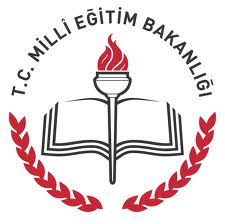 Başvuru esnasında yukarıda belirtilen belgelerin dışında belge istenmesi, eksiksiz belge ile başvuru yapılmasına rağmen hizmetin belirtilen sürede tamamlanmaması veya yukarıdaki tabloda bazı hizmetlerin bulunmadığının tespiti durumunda ilk müracaat yerine ya da ikinci müracaat yerine başvurunuz.YUMURTALIK İLÇE MİLLÎ EĞİTİM MÜDÜRLÜĞÜYUMURTALIK İLÇE MİLLÎ EĞİTİM MÜDÜRLÜĞÜKAMU HİZMET STANDARDIKAMU HİZMET STANDARDIS.NOŞUBE MÜDÜRLÜKLERİSAYI1Destek Hizmetleri Bölümü22Temel Eğitim Bölümü 13Ortaöğretim Bölümü24Mesleki Teknik Eğitim 15Din Öğretimi Bölümü16İnsan Kaynakları Yönetimi Bölümü97Özel Eğitim ve Rehberlik Bölümü18Özel Öğretim Kurumları Bölümü1349Strateji Geliştirme Bölümü110Ölçme Değerlendirme ve Sınav Hizmetleri Bölümü111Basın ve Halkla İlişkiler Bölümü412İnşaat Emlak Bölümü1TOPLAM158T.C. YUMURTALIK KAYMAKAMLIĞIT.C. YUMURTALIK KAYMAKAMLIĞIT.C. YUMURTALIK KAYMAKAMLIĞIT.C. YUMURTALIK KAYMAKAMLIĞIYUMURTALIK İLÇE MİLLÎ EĞİTİM MÜDÜRLÜĞÜYUMURTALIK İLÇE MİLLÎ EĞİTİM MÜDÜRLÜĞÜYUMURTALIK İLÇE MİLLÎ EĞİTİM MÜDÜRLÜĞÜYUMURTALIK İLÇE MİLLÎ EĞİTİM MÜDÜRLÜĞÜDESTEK HİZMETLERİ BÖLÜMÜ KAMU HİZMET STANDARTLARIDESTEK HİZMETLERİ BÖLÜMÜ KAMU HİZMET STANDARTLARIDESTEK HİZMETLERİ BÖLÜMÜ KAMU HİZMET STANDARTLARIDESTEK HİZMETLERİ BÖLÜMÜ KAMU HİZMET STANDARTLARISIRA NOHİZMETİN ADIBAŞVURUDA İSTENEN BELGELERHİZMETİN TAMAMLANMA SÜRESİ
(EN GEÇ)1İlama Bağlı Borçların Ödenmesi1- Dilekçe
2- Mahkeme kararı
3-  Fatura/Serbest meslek makbuzu
4- İkinci şahıslarda vekaletname2 İŞ GÜNÜ 2Halk Katkılarına Ait İşlemler (KDV İndiriminden Yararlanma Belgesi)1-TC kimlik no                                                                                                                                               2- Vergi no                                                                                                                                                                         3- Adres                                                                                                                                                          4- Okul Adı                           2 İŞ GÜNÜ T.C. YUMURTALIK KAYMAKAMLIĞIT.C. YUMURTALIK KAYMAKAMLIĞIT.C. YUMURTALIK KAYMAKAMLIĞIT.C. YUMURTALIK KAYMAKAMLIĞIYUMURTALIK İLÇE MİLLÎ EĞİTİM MÜDÜRLÜĞÜYUMURTALIK İLÇE MİLLÎ EĞİTİM MÜDÜRLÜĞÜYUMURTALIK İLÇE MİLLÎ EĞİTİM MÜDÜRLÜĞÜYUMURTALIK İLÇE MİLLÎ EĞİTİM MÜDÜRLÜĞÜTEMEL EĞİTİM HİZMETLERİ BÖLÜMÜ KAMU HİZMET STANDARTLARITEMEL EĞİTİM HİZMETLERİ BÖLÜMÜ KAMU HİZMET STANDARTLARITEMEL EĞİTİM HİZMETLERİ BÖLÜMÜ KAMU HİZMET STANDARTLARITEMEL EĞİTİM HİZMETLERİ BÖLÜMÜ KAMU HİZMET STANDARTLARISIRA NOHİZMETİN ADIBAŞVURUDA İSTENEN BELGELERHİZMETİN TAMAMLANMA SÜRESİ
(EN GEÇ)1Mezuniyet/ Ayrılma Belgeleri (Diploma Kayıt Örneği) 1- Dilekçe                                                                                                                                                      2- Nüfus cüzdanı örneği5 İŞ GÜNÜ T.C. YUMURTALIK KAYMAKAMLIĞIT.C. YUMURTALIK KAYMAKAMLIĞIT.C. YUMURTALIK KAYMAKAMLIĞIT.C. YUMURTALIK KAYMAKAMLIĞIYUMURTALIK İLÇE MİLLÎ EĞİTİM MÜDÜRLÜĞÜYUMURTALIK İLÇE MİLLÎ EĞİTİM MÜDÜRLÜĞÜYUMURTALIK İLÇE MİLLÎ EĞİTİM MÜDÜRLÜĞÜYUMURTALIK İLÇE MİLLÎ EĞİTİM MÜDÜRLÜĞÜORTAÖĞRETİM HİZMETLERİ BÖLÜMÜ KAMU HİZMET STANDARTLARIORTAÖĞRETİM HİZMETLERİ BÖLÜMÜ KAMU HİZMET STANDARTLARIORTAÖĞRETİM HİZMETLERİ BÖLÜMÜ KAMU HİZMET STANDARTLARIORTAÖĞRETİM HİZMETLERİ BÖLÜMÜ KAMU HİZMET STANDARTLARISIRA NOHİZMETİN ADIBAŞVURUDA İSTENEN BELGELERHİZMETİN TAMAMLANMA SÜRESİ
(EN GEÇ)1Mezuniyet/ Ayrılma Belgeleri (Diploma Kayıt Örneği) 1- Dilekçe                                                                                                                                                      2- Nüfus cüzdanı örneği5 İŞ GÜNÜ T.C. YUMURTALIK KAYMAKAMLIĞIT.C. YUMURTALIK KAYMAKAMLIĞIT.C. YUMURTALIK KAYMAKAMLIĞIT.C. YUMURTALIK KAYMAKAMLIĞIYUMURTALIK İLÇE MİLLÎ EĞİTİM MÜDÜRLÜĞÜYUMURTALIK İLÇE MİLLÎ EĞİTİM MÜDÜRLÜĞÜYUMURTALIK İLÇE MİLLÎ EĞİTİM MÜDÜRLÜĞÜYUMURTALIK İLÇE MİLLÎ EĞİTİM MÜDÜRLÜĞÜMESLEKİ TEKNİK EĞİTİM HİZMETLERİ BÖLÜMÜ KAMU HİZMET STANDARTLARIMESLEKİ TEKNİK EĞİTİM HİZMETLERİ BÖLÜMÜ KAMU HİZMET STANDARTLARIMESLEKİ TEKNİK EĞİTİM HİZMETLERİ BÖLÜMÜ KAMU HİZMET STANDARTLARIMESLEKİ TEKNİK EĞİTİM HİZMETLERİ BÖLÜMÜ KAMU HİZMET STANDARTLARISIRA NOHİZMETİN ADIBAŞVURUDA İSTENEN BELGELERHİZMETİN TAMAMLANMA SÜRESİ
(EN GEÇ)1Sağlık İşleri
(Sağlık Tarama İzinleri)Dilekçe1 İŞ GÜNÜ 2Mezuniyet/ Ayrılma Belgeleri (Diploma Kayıt Örneği) 1- Dilekçe                                                                                                                                                      2- Nüfus cüzdanı örneği5 İŞ GÜNÜ T.C. YUMURTALIK KAYMAKAMLIĞIT.C. YUMURTALIK KAYMAKAMLIĞIT.C. YUMURTALIK KAYMAKAMLIĞIT.C. YUMURTALIK KAYMAKAMLIĞIYUMURTALIK İLÇE MİLLÎ EĞİTİM MÜDÜRLÜĞÜYUMURTALIK İLÇE MİLLÎ EĞİTİM MÜDÜRLÜĞÜYUMURTALIK İLÇE MİLLÎ EĞİTİM MÜDÜRLÜĞÜYUMURTALIK İLÇE MİLLÎ EĞİTİM MÜDÜRLÜĞÜDİN ÖĞRETİMİ HİZMETLERİ BÖLÜMÜ KAMU HİZMET STANDARTLARIDİN ÖĞRETİMİ HİZMETLERİ BÖLÜMÜ KAMU HİZMET STANDARTLARIDİN ÖĞRETİMİ HİZMETLERİ BÖLÜMÜ KAMU HİZMET STANDARTLARIDİN ÖĞRETİMİ HİZMETLERİ BÖLÜMÜ KAMU HİZMET STANDARTLARISIRA NOHİZMETİN ADIBAŞVURUDA İSTENEN BELGELERHİZMETİN TAMAMLANMA SÜRESİ
(EN GEÇ)1Mezuniyet/ Ayrılma Belgeleri (Diploma Kayıt Örneği) 1- Dilekçe                                                                                                                                                      2- Nüfus cüzdanı örneği5 İŞ GÜNÜ T.C. YUMURTALIK KAYMAKAMLIĞIT.C. YUMURTALIK KAYMAKAMLIĞIT.C. YUMURTALIK KAYMAKAMLIĞIT.C. YUMURTALIK KAYMAKAMLIĞIYUMURTALIK İLÇE MİLLÎ EĞİTİM MÜDÜRLÜĞÜYUMURTALIK İLÇE MİLLÎ EĞİTİM MÜDÜRLÜĞÜYUMURTALIK İLÇE MİLLÎ EĞİTİM MÜDÜRLÜĞÜYUMURTALIK İLÇE MİLLÎ EĞİTİM MÜDÜRLÜĞÜİNSAN KAYNAKALARI HİZMETLERİ BÖLÜMÜ KAMU HİZMET STANDARTLARIİNSAN KAYNAKALARI HİZMETLERİ BÖLÜMÜ KAMU HİZMET STANDARTLARIİNSAN KAYNAKALARI HİZMETLERİ BÖLÜMÜ KAMU HİZMET STANDARTLARIİNSAN KAYNAKALARI HİZMETLERİ BÖLÜMÜ KAMU HİZMET STANDARTLARISIRA NOHİZMETİN ADIBAŞVURUDA İSTENEN BELGELERHİZMETİN TAMAMLANMA SÜRESİ
(EN GEÇ)1Personel Alımı (Şehit Yakınlarının İstihdamı)1- Dilekçe                                                                                                                                                                                                                                                                              2- Pasaport talep formu                                                                                                                                    3-Taahhütname                                                                                                                                               4-Vukuatlı nüfus kayıt örneği                                                                                                                          5-Fotoğraf5 İŞ GÜNÜ 1Personel Alımı (Şehit Yakınlarının İstihdamı)1- Dilekçe                                                                                                                                                                                                                                                                              2- Pasaport talep formu                                                                                                                                    3-Taahhütname                                                                                                                                               4-Vukuatlı nüfus kayıt örneği                                                                                                                          5-Fotoğraf5 İŞ GÜNÜ 1Personel Alımı (Şehit Yakınlarının İstihdamı)1- Dilekçe                                                                                                                                                                                                                                                                              2- Pasaport talep formu                                                                                                                                    3-Taahhütname                                                                                                                                               4-Vukuatlı nüfus kayıt örneği                                                                                                                          5-Fotoğraf5 İŞ GÜNÜ 1Personel Alımı (Şehit Yakınlarının İstihdamı)1- Dilekçe                                                                                                                                                                                                                                                                              2- Pasaport talep formu                                                                                                                                    3-Taahhütname                                                                                                                                               4-Vukuatlı nüfus kayıt örneği                                                                                                                          5-Fotoğraf5 İŞ GÜNÜ 1Personel Alımı (Şehit Yakınlarının İstihdamı)1- Dilekçe                                                                                                                                                                                                                                                                              2- Pasaport talep formu                                                                                                                                    3-Taahhütname                                                                                                                                               4-Vukuatlı nüfus kayıt örneği                                                                                                                          5-Fotoğraf5 İŞ GÜNÜ 2Personel Alımı /Engelli Personelin Göreve Başlatılması)1-Nüfus cüzdanı fotokopisi                                                                                                                                                                                                                                                                            2- Pasaport talep formu                                                                                                                                3-Taahhütname                                                                                                                                                  4-Vukuatlı nüfus kayıt örneği                                                                                                                              5-Fotoğraf2 İŞ GÜNÜ 2Personel Alımı /Engelli Personelin Göreve Başlatılması)1-Nüfus cüzdanı fotokopisi                                                                                                                                                                                                                                                                            2- Pasaport talep formu                                                                                                                                3-Taahhütname                                                                                                                                                  4-Vukuatlı nüfus kayıt örneği                                                                                                                              5-Fotoğraf2 İŞ GÜNÜ 2Personel Alımı /Engelli Personelin Göreve Başlatılması)1-Nüfus cüzdanı fotokopisi                                                                                                                                                                                                                                                                            2- Pasaport talep formu                                                                                                                                3-Taahhütname                                                                                                                                                  4-Vukuatlı nüfus kayıt örneği                                                                                                                              5-Fotoğraf2 İŞ GÜNÜ 2Personel Alımı /Engelli Personelin Göreve Başlatılması)1-Nüfus cüzdanı fotokopisi                                                                                                                                                                                                                                                                            2- Pasaport talep formu                                                                                                                                3-Taahhütname                                                                                                                                                  4-Vukuatlı nüfus kayıt örneği                                                                                                                              5-Fotoğraf2 İŞ GÜNÜ 3Personel Alımı (Eğitim-Öğretim Hizmetleri Sınıfı Dışındaki Personelin İlk Atama Başvuru İşlemleri1-Nüfus cüzdanı fotokopisi                                                                                                                                                                                                                                                                            2- Personel bilgi formu (Form-1)                                                                                                                              3- Mal bildirim beyannamesi                                                                                                                                    4-Etik sözleşmesi                                                                             2 İŞ GÜNÜ 3Personel Alımı (Eğitim-Öğretim Hizmetleri Sınıfı Dışındaki Personelin İlk Atama Başvuru İşlemleri1-Nüfus cüzdanı fotokopisi                                                                                                                                                                                                                                                                            2- Personel bilgi formu (Form-1)                                                                                                                              3- Mal bildirim beyannamesi                                                                                                                                    4-Etik sözleşmesi                                                                             2 İŞ GÜNÜ 3Personel Alımı (Eğitim-Öğretim Hizmetleri Sınıfı Dışındaki Personelin İlk Atama Başvuru İşlemleri1-Nüfus cüzdanı fotokopisi                                                                                                                                                                                                                                                                            2- Personel bilgi formu (Form-1)                                                                                                                              3- Mal bildirim beyannamesi                                                                                                                                    4-Etik sözleşmesi                                                                             2 İŞ GÜNÜ 3Personel Alımı (Eğitim-Öğretim Hizmetleri Sınıfı Dışındaki Personelin İlk Atama Başvuru İşlemleri1-Nüfus cüzdanı fotokopisi                                                                                                                                                                                                                                                                            2- Personel bilgi formu (Form-1)                                                                                                                              3- Mal bildirim beyannamesi                                                                                                                                    4-Etik sözleşmesi                                                                             2 İŞ GÜNÜ 4Personel Alımı (Eğitim-Öğretim Hizmetleri Sınıfı Dışındaki Personelin Açıktan Atama Başvuru İşlemleri)1-Nüfus cüzdanı fotokopisi                                                                                                                                                                                                                                                                            2- Personel bilgi formu (Form-1)                                                                                                                              3- Mal bildirim beyannamesi                                                                                                                                    4-Etik sözleşmesi                                                                             2 İŞ GÜNÜ 4Personel Alımı (Eğitim-Öğretim Hizmetleri Sınıfı Dışındaki Personelin Açıktan Atama Başvuru İşlemleri)1-Nüfus cüzdanı fotokopisi                                                                                                                                                                                                                                                                            2- Personel bilgi formu (Form-1)                                                                                                                              3- Mal bildirim beyannamesi                                                                                                                                    4-Etik sözleşmesi                                                                             2 İŞ GÜNÜ 4Personel Alımı (Eğitim-Öğretim Hizmetleri Sınıfı Dışındaki Personelin Açıktan Atama Başvuru İşlemleri)1-Nüfus cüzdanı fotokopisi                                                                                                                                                                                                                                                                            2- Personel bilgi formu (Form-1)                                                                                                                              3- Mal bildirim beyannamesi                                                                                                                                    4-Etik sözleşmesi                                                                             2 İŞ GÜNÜ 4Personel Alımı (Eğitim-Öğretim Hizmetleri Sınıfı Dışındaki Personelin Açıktan Atama Başvuru İşlemleri)1-Nüfus cüzdanı fotokopisi                                                                                                                                                                                                                                                                            2- Personel bilgi formu (Form-1)                                                                                                                              3- Mal bildirim beyannamesi                                                                                                                                    4-Etik sözleşmesi                                                                             2 İŞ GÜNÜ 5Pasaport İşlemleri
(Emekli)1-Nüfus cüzdanı fotokopisi                                                                                                                                                                                                                                                                            2- Pasaport talep formu                                                                                                                                   3-Taahhütname                                                                                                                                             4-Vukuatlı nüfus kayıt örneği                                                                                                                          5-Fotoğraf1 İŞ GÜNÜ 5Pasaport İşlemleri
(Emekli)1-Nüfus cüzdanı fotokopisi                                                                                                                                                                                                                                                                            2- Pasaport talep formu                                                                                                                                   3-Taahhütname                                                                                                                                             4-Vukuatlı nüfus kayıt örneği                                                                                                                          5-Fotoğraf1 İŞ GÜNÜ 5Pasaport İşlemleri
(Emekli)1-Nüfus cüzdanı fotokopisi                                                                                                                                                                                                                                                                            2- Pasaport talep formu                                                                                                                                   3-Taahhütname                                                                                                                                             4-Vukuatlı nüfus kayıt örneği                                                                                                                          5-Fotoğraf1 İŞ GÜNÜ 5Pasaport İşlemleri
(Emekli)1-Nüfus cüzdanı fotokopisi                                                                                                                                                                                                                                                                            2- Pasaport talep formu                                                                                                                                   3-Taahhütname                                                                                                                                             4-Vukuatlı nüfus kayıt örneği                                                                                                                          5-Fotoğraf1 İŞ GÜNÜ 6Görevlendirmeler
(Ek Ders Ücreti Karşılığı Öğretmen Görevlendirme Başvuru İşlemleri)
 1- Dilekçe                                                                                                                                                      2- Nüfus cüzdanı örneği                                                                                                                                    3- Adli sicil beyanı                                                                                                                                          4- Sağlık raporu                                                                                                                                                                                                              5- Nüfus cüzdanı örneği8 AY7Personel Alımı
(Sözleşmeli Öğretmenliğe Başvuru İşlemleri)1- Elektronik başvuru formu
2- Lisans diploması veya mezuniyet belgesinin aslı veya kurumunca onaylı örneği (Öğrenim bilgileri elektronik başvuru formuna otomatik olarak yansımayan adaylardan)
3- Ortaöğretim alan öğretmenliği tezsiz yüksek lisans veya pedagojik formasyon belgesi
4- Diploma denklik belgesi (Yurt dışı okullarından mezun olanlardan)
5- Felsefe bölümü mezunlarından; 16 kredi sosyoloji, 16 kredi psikoloji dersi aldığına, Sosyoloji bölümü mezunlarından ise 8 kredi Mantık, 16 kredi felsefe, 16 kredi psikoloji dersi aldığına dair belge (Bu belge pedagojik formasyon belgesi yerine kullanılamaz.)
6- Beden Eğitimi ve Spor Yüksek Okulları ile Hacettepe Üniversitesi Spor Bilimleri ve Teknolojisi Yüksek Okulundan mezun olanlardan programa kayıt tarihini gösteren belge istenecektir. (Mezuniyet belgesinde kayıt tarihi yazılı olanlardan ayrıca belge istenmeyecektir.)
7- Askerlik Durum Beyanı ile bakaya kalanlardan “Kovuşturmaya yer olmadığına dair” mahkeme kararı10 İŞ GÜNÜ 7Personel Alımı
(Sözleşmeli Öğretmenliğe Başvuru İşlemleri)1- Elektronik başvuru formu
2- Lisans diploması veya mezuniyet belgesinin aslı veya kurumunca onaylı örneği (Öğrenim bilgileri elektronik başvuru formuna otomatik olarak yansımayan adaylardan)
3- Ortaöğretim alan öğretmenliği tezsiz yüksek lisans veya pedagojik formasyon belgesi
4- Diploma denklik belgesi (Yurt dışı okullarından mezun olanlardan)
5- Felsefe bölümü mezunlarından; 16 kredi sosyoloji, 16 kredi psikoloji dersi aldığına, Sosyoloji bölümü mezunlarından ise 8 kredi Mantık, 16 kredi felsefe, 16 kredi psikoloji dersi aldığına dair belge (Bu belge pedagojik formasyon belgesi yerine kullanılamaz.)
6- Beden Eğitimi ve Spor Yüksek Okulları ile Hacettepe Üniversitesi Spor Bilimleri ve Teknolojisi Yüksek Okulundan mezun olanlardan programa kayıt tarihini gösteren belge istenecektir. (Mezuniyet belgesinde kayıt tarihi yazılı olanlardan ayrıca belge istenmeyecektir.)
7- Askerlik Durum Beyanı ile bakaya kalanlardan “Kovuşturmaya yer olmadığına dair” mahkeme kararı10 İŞ GÜNÜ 7Personel Alımı
(Sözleşmeli Öğretmenliğe Başvuru İşlemleri)1- Elektronik başvuru formu
2- Lisans diploması veya mezuniyet belgesinin aslı veya kurumunca onaylı örneği (Öğrenim bilgileri elektronik başvuru formuna otomatik olarak yansımayan adaylardan)
3- Ortaöğretim alan öğretmenliği tezsiz yüksek lisans veya pedagojik formasyon belgesi
4- Diploma denklik belgesi (Yurt dışı okullarından mezun olanlardan)
5- Felsefe bölümü mezunlarından; 16 kredi sosyoloji, 16 kredi psikoloji dersi aldığına, Sosyoloji bölümü mezunlarından ise 8 kredi Mantık, 16 kredi felsefe, 16 kredi psikoloji dersi aldığına dair belge (Bu belge pedagojik formasyon belgesi yerine kullanılamaz.)
6- Beden Eğitimi ve Spor Yüksek Okulları ile Hacettepe Üniversitesi Spor Bilimleri ve Teknolojisi Yüksek Okulundan mezun olanlardan programa kayıt tarihini gösteren belge istenecektir. (Mezuniyet belgesinde kayıt tarihi yazılı olanlardan ayrıca belge istenmeyecektir.)
7- Askerlik Durum Beyanı ile bakaya kalanlardan “Kovuşturmaya yer olmadığına dair” mahkeme kararı10 İŞ GÜNÜ 7Personel Alımı
(Sözleşmeli Öğretmenliğe Başvuru İşlemleri)1- Elektronik başvuru formu
2- Lisans diploması veya mezuniyet belgesinin aslı veya kurumunca onaylı örneği (Öğrenim bilgileri elektronik başvuru formuna otomatik olarak yansımayan adaylardan)
3- Ortaöğretim alan öğretmenliği tezsiz yüksek lisans veya pedagojik formasyon belgesi
4- Diploma denklik belgesi (Yurt dışı okullarından mezun olanlardan)
5- Felsefe bölümü mezunlarından; 16 kredi sosyoloji, 16 kredi psikoloji dersi aldığına, Sosyoloji bölümü mezunlarından ise 8 kredi Mantık, 16 kredi felsefe, 16 kredi psikoloji dersi aldığına dair belge (Bu belge pedagojik formasyon belgesi yerine kullanılamaz.)
6- Beden Eğitimi ve Spor Yüksek Okulları ile Hacettepe Üniversitesi Spor Bilimleri ve Teknolojisi Yüksek Okulundan mezun olanlardan programa kayıt tarihini gösteren belge istenecektir. (Mezuniyet belgesinde kayıt tarihi yazılı olanlardan ayrıca belge istenmeyecektir.)
7- Askerlik Durum Beyanı ile bakaya kalanlardan “Kovuşturmaya yer olmadığına dair” mahkeme kararı10 İŞ GÜNÜ 7Personel Alımı
(Sözleşmeli Öğretmenliğe Başvuru İşlemleri)1- Elektronik başvuru formu
2- Lisans diploması veya mezuniyet belgesinin aslı veya kurumunca onaylı örneği (Öğrenim bilgileri elektronik başvuru formuna otomatik olarak yansımayan adaylardan)
3- Ortaöğretim alan öğretmenliği tezsiz yüksek lisans veya pedagojik formasyon belgesi
4- Diploma denklik belgesi (Yurt dışı okullarından mezun olanlardan)
5- Felsefe bölümü mezunlarından; 16 kredi sosyoloji, 16 kredi psikoloji dersi aldığına, Sosyoloji bölümü mezunlarından ise 8 kredi Mantık, 16 kredi felsefe, 16 kredi psikoloji dersi aldığına dair belge (Bu belge pedagojik formasyon belgesi yerine kullanılamaz.)
6- Beden Eğitimi ve Spor Yüksek Okulları ile Hacettepe Üniversitesi Spor Bilimleri ve Teknolojisi Yüksek Okulundan mezun olanlardan programa kayıt tarihini gösteren belge istenecektir. (Mezuniyet belgesinde kayıt tarihi yazılı olanlardan ayrıca belge istenmeyecektir.)
7- Askerlik Durum Beyanı ile bakaya kalanlardan “Kovuşturmaya yer olmadığına dair” mahkeme kararı10 İŞ GÜNÜ 8Personel Alımı
(Öğretmenliğe İlk Atama Başvuru İşlemleri)1-Elektronik başvuru formu
2-Lisans diploması veya mezuniyet belgesinin aslı veya kurumunca onaylı örneği (Öğrenim bilgileri elektronik başvuru formuna otomatik olarak yansımayan adaylardan)
3-Ortaöğretim Alan Öğretmenliği tezsiz yüksek lisans veya pedagojik formasyon belgesi
4-Diploma denklik belgesi (Yurt dışı okullarından mezun olanlardan)
5-Felsefe bölümü mezunlarından; 16 kredi sosyoloji, 16 kredi psikoloji dersi aldığına, Sosyoloji bölümü mezunlarından ise 8 kredi mantık, 16 kredi felsefe, 16 kredi psikoloji dersi aldığına dair belge (Bu belge pedagojik formasyon belgesi yerine kullanılamaz.)
6-Beden Eğitimi ve Spor Yüksek Okulları ile Hacettepe Üniversitesi Spor Bilimleri ve Teknolojisi Yüksek Okulundan mezun olanlardan programa kayıt tarihini gösteren belge istenecektir. (Mezuniyet belgesinde kayıt tarihi yazılı olanlardan ayrıca belge istenmeyecektir.)
7-Askerlik durum beyanı ile bakaya kalanlardan “Kovuşturmaya yer olmadığına dair” mahkeme kararı10 İŞ GÜNÜ 8Personel Alımı
(Öğretmenliğe İlk Atama Başvuru İşlemleri)1-Elektronik başvuru formu
2-Lisans diploması veya mezuniyet belgesinin aslı veya kurumunca onaylı örneği (Öğrenim bilgileri elektronik başvuru formuna otomatik olarak yansımayan adaylardan)
3-Ortaöğretim Alan Öğretmenliği tezsiz yüksek lisans veya pedagojik formasyon belgesi
4-Diploma denklik belgesi (Yurt dışı okullarından mezun olanlardan)
5-Felsefe bölümü mezunlarından; 16 kredi sosyoloji, 16 kredi psikoloji dersi aldığına, Sosyoloji bölümü mezunlarından ise 8 kredi mantık, 16 kredi felsefe, 16 kredi psikoloji dersi aldığına dair belge (Bu belge pedagojik formasyon belgesi yerine kullanılamaz.)
6-Beden Eğitimi ve Spor Yüksek Okulları ile Hacettepe Üniversitesi Spor Bilimleri ve Teknolojisi Yüksek Okulundan mezun olanlardan programa kayıt tarihini gösteren belge istenecektir. (Mezuniyet belgesinde kayıt tarihi yazılı olanlardan ayrıca belge istenmeyecektir.)
7-Askerlik durum beyanı ile bakaya kalanlardan “Kovuşturmaya yer olmadığına dair” mahkeme kararı10 İŞ GÜNÜ 8Personel Alımı
(Öğretmenliğe İlk Atama Başvuru İşlemleri)1-Elektronik başvuru formu
2-Lisans diploması veya mezuniyet belgesinin aslı veya kurumunca onaylı örneği (Öğrenim bilgileri elektronik başvuru formuna otomatik olarak yansımayan adaylardan)
3-Ortaöğretim Alan Öğretmenliği tezsiz yüksek lisans veya pedagojik formasyon belgesi
4-Diploma denklik belgesi (Yurt dışı okullarından mezun olanlardan)
5-Felsefe bölümü mezunlarından; 16 kredi sosyoloji, 16 kredi psikoloji dersi aldığına, Sosyoloji bölümü mezunlarından ise 8 kredi mantık, 16 kredi felsefe, 16 kredi psikoloji dersi aldığına dair belge (Bu belge pedagojik formasyon belgesi yerine kullanılamaz.)
6-Beden Eğitimi ve Spor Yüksek Okulları ile Hacettepe Üniversitesi Spor Bilimleri ve Teknolojisi Yüksek Okulundan mezun olanlardan programa kayıt tarihini gösteren belge istenecektir. (Mezuniyet belgesinde kayıt tarihi yazılı olanlardan ayrıca belge istenmeyecektir.)
7-Askerlik durum beyanı ile bakaya kalanlardan “Kovuşturmaya yer olmadığına dair” mahkeme kararı10 İŞ GÜNÜ 8Personel Alımı
(Öğretmenliğe İlk Atama Başvuru İşlemleri)1-Elektronik başvuru formu
2-Lisans diploması veya mezuniyet belgesinin aslı veya kurumunca onaylı örneği (Öğrenim bilgileri elektronik başvuru formuna otomatik olarak yansımayan adaylardan)
3-Ortaöğretim Alan Öğretmenliği tezsiz yüksek lisans veya pedagojik formasyon belgesi
4-Diploma denklik belgesi (Yurt dışı okullarından mezun olanlardan)
5-Felsefe bölümü mezunlarından; 16 kredi sosyoloji, 16 kredi psikoloji dersi aldığına, Sosyoloji bölümü mezunlarından ise 8 kredi mantık, 16 kredi felsefe, 16 kredi psikoloji dersi aldığına dair belge (Bu belge pedagojik formasyon belgesi yerine kullanılamaz.)
6-Beden Eğitimi ve Spor Yüksek Okulları ile Hacettepe Üniversitesi Spor Bilimleri ve Teknolojisi Yüksek Okulundan mezun olanlardan programa kayıt tarihini gösteren belge istenecektir. (Mezuniyet belgesinde kayıt tarihi yazılı olanlardan ayrıca belge istenmeyecektir.)
7-Askerlik durum beyanı ile bakaya kalanlardan “Kovuşturmaya yer olmadığına dair” mahkeme kararı10 İŞ GÜNÜ 9Personel Alımı
(Öğretmenliğe Açıktan Atama Başvuru İşlemleri)1-Elektronik başvuru formu
2-Lisans diploması veya mezuniyet belgesinin aslı veya kurumunca onaylı örneği (Öğrenim bilgileri elektronik başvuru formuna otomatik olarak yansımayan adaylardan)
3-Ortaöğretim Alan Öğretmenliği tezsiz yüksek lisans veya pedagojik formasyon belgesi
4-Diploma denklik belgesi (Yurt dışı okullarından mezun olanlardan)
5-Felsefe bölümü mezunlarından; 16 kredi sosyoloji, 16 kredi psikoloji dersi aldığına, Sosyoloji bölümü mezunlarından ise 8 kredi Mantık, 16 kredi felsefe, 16 kredi psikoloji dersi aldığına dair belge (Bu belge pedagojik formasyon belgesi yerine kullanılamaz.)
6-Beden Eğitimi ve Spor Yüksek Okulları ile Hacettepe Üniversitesi Spor Bilimleri ve Teknolojisi Yüksek Okulundan mezun olanlardan programa kayıt tarihini gösteren belge istenecektir. (Mezuniyet belgesinde kayıt tarihi yazılı olanlardan ayrıca belge istenmeyecektir.)
7-Askerlik durum beyanı ile bakaya kalanlardan “Kovuşturmaya yer olmadığına dair” mahkeme kararı10 İŞ GÜNÜ 9Personel Alımı
(Öğretmenliğe Açıktan Atama Başvuru İşlemleri)1-Elektronik başvuru formu
2-Lisans diploması veya mezuniyet belgesinin aslı veya kurumunca onaylı örneği (Öğrenim bilgileri elektronik başvuru formuna otomatik olarak yansımayan adaylardan)
3-Ortaöğretim Alan Öğretmenliği tezsiz yüksek lisans veya pedagojik formasyon belgesi
4-Diploma denklik belgesi (Yurt dışı okullarından mezun olanlardan)
5-Felsefe bölümü mezunlarından; 16 kredi sosyoloji, 16 kredi psikoloji dersi aldığına, Sosyoloji bölümü mezunlarından ise 8 kredi Mantık, 16 kredi felsefe, 16 kredi psikoloji dersi aldığına dair belge (Bu belge pedagojik formasyon belgesi yerine kullanılamaz.)
6-Beden Eğitimi ve Spor Yüksek Okulları ile Hacettepe Üniversitesi Spor Bilimleri ve Teknolojisi Yüksek Okulundan mezun olanlardan programa kayıt tarihini gösteren belge istenecektir. (Mezuniyet belgesinde kayıt tarihi yazılı olanlardan ayrıca belge istenmeyecektir.)
7-Askerlik durum beyanı ile bakaya kalanlardan “Kovuşturmaya yer olmadığına dair” mahkeme kararı10 İŞ GÜNÜ 9Personel Alımı
(Öğretmenliğe Açıktan Atama Başvuru İşlemleri)1-Elektronik başvuru formu
2-Lisans diploması veya mezuniyet belgesinin aslı veya kurumunca onaylı örneği (Öğrenim bilgileri elektronik başvuru formuna otomatik olarak yansımayan adaylardan)
3-Ortaöğretim Alan Öğretmenliği tezsiz yüksek lisans veya pedagojik formasyon belgesi
4-Diploma denklik belgesi (Yurt dışı okullarından mezun olanlardan)
5-Felsefe bölümü mezunlarından; 16 kredi sosyoloji, 16 kredi psikoloji dersi aldığına, Sosyoloji bölümü mezunlarından ise 8 kredi Mantık, 16 kredi felsefe, 16 kredi psikoloji dersi aldığına dair belge (Bu belge pedagojik formasyon belgesi yerine kullanılamaz.)
6-Beden Eğitimi ve Spor Yüksek Okulları ile Hacettepe Üniversitesi Spor Bilimleri ve Teknolojisi Yüksek Okulundan mezun olanlardan programa kayıt tarihini gösteren belge istenecektir. (Mezuniyet belgesinde kayıt tarihi yazılı olanlardan ayrıca belge istenmeyecektir.)
7-Askerlik durum beyanı ile bakaya kalanlardan “Kovuşturmaya yer olmadığına dair” mahkeme kararı10 İŞ GÜNÜ 9Personel Alımı
(Öğretmenliğe Açıktan Atama Başvuru İşlemleri)1-Elektronik başvuru formu
2-Lisans diploması veya mezuniyet belgesinin aslı veya kurumunca onaylı örneği (Öğrenim bilgileri elektronik başvuru formuna otomatik olarak yansımayan adaylardan)
3-Ortaöğretim Alan Öğretmenliği tezsiz yüksek lisans veya pedagojik formasyon belgesi
4-Diploma denklik belgesi (Yurt dışı okullarından mezun olanlardan)
5-Felsefe bölümü mezunlarından; 16 kredi sosyoloji, 16 kredi psikoloji dersi aldığına, Sosyoloji bölümü mezunlarından ise 8 kredi Mantık, 16 kredi felsefe, 16 kredi psikoloji dersi aldığına dair belge (Bu belge pedagojik formasyon belgesi yerine kullanılamaz.)
6-Beden Eğitimi ve Spor Yüksek Okulları ile Hacettepe Üniversitesi Spor Bilimleri ve Teknolojisi Yüksek Okulundan mezun olanlardan programa kayıt tarihini gösteren belge istenecektir. (Mezuniyet belgesinde kayıt tarihi yazılı olanlardan ayrıca belge istenmeyecektir.)
7-Askerlik durum beyanı ile bakaya kalanlardan “Kovuşturmaya yer olmadığına dair” mahkeme kararı10 İŞ GÜNÜ T.C. YUMURTALIK KAYMAKAMLIĞIT.C. YUMURTALIK KAYMAKAMLIĞIT.C. YUMURTALIK KAYMAKAMLIĞIT.C. YUMURTALIK KAYMAKAMLIĞIYUMURTALIK İLÇE MİLLÎ EĞİTİM MÜDÜRLÜĞÜYUMURTALIK İLÇE MİLLÎ EĞİTİM MÜDÜRLÜĞÜYUMURTALIK İLÇE MİLLÎ EĞİTİM MÜDÜRLÜĞÜYUMURTALIK İLÇE MİLLÎ EĞİTİM MÜDÜRLÜĞÜÖZEL EĞİTİM ve REHBERLİK HİZMETLERİ BÖLÜMÜ KAMU HİZMET STANDARTLARIÖZEL EĞİTİM ve REHBERLİK HİZMETLERİ BÖLÜMÜ KAMU HİZMET STANDARTLARIÖZEL EĞİTİM ve REHBERLİK HİZMETLERİ BÖLÜMÜ KAMU HİZMET STANDARTLARIÖZEL EĞİTİM ve REHBERLİK HİZMETLERİ BÖLÜMÜ KAMU HİZMET STANDARTLARISIRA NOHİZMETİN ADIBAŞVURUDA İSTENEN BELGELERHİZMETİN TAMAMLANMA SÜRESİ
(EN GEÇ)1Evde Özel Eğitime Muhtaç 
Öğrencilerle İlgili İşlemler
(Evde Özel Eğitim Hizmetleri)1- Dilekçe 
2- Süreğen hastalığının bulunduğunu belirten sağlık raporu
3-Okuldan alınan inceleme yazısı15 İŞ GÜNÜ T.C. YUMURTALIK KAYMAKAMLIĞIT.C. YUMURTALIK KAYMAKAMLIĞIT.C. YUMURTALIK KAYMAKAMLIĞIT.C. YUMURTALIK KAYMAKAMLIĞIYUMURTALIK İLÇE MİLLÎ EĞİTİM MÜDÜRLÜĞÜYUMURTALIK İLÇE MİLLÎ EĞİTİM MÜDÜRLÜĞÜYUMURTALIK İLÇE MİLLÎ EĞİTİM MÜDÜRLÜĞÜYUMURTALIK İLÇE MİLLÎ EĞİTİM MÜDÜRLÜĞÜÖZEL ÖĞRETİM KURUMLARI HİZMETLERİ BÖLÜMÜ KAMU HİZMET STANDARTLARIÖZEL ÖĞRETİM KURUMLARI HİZMETLERİ BÖLÜMÜ KAMU HİZMET STANDARTLARIÖZEL ÖĞRETİM KURUMLARI HİZMETLERİ BÖLÜMÜ KAMU HİZMET STANDARTLARIÖZEL ÖĞRETİM KURUMLARI HİZMETLERİ BÖLÜMÜ KAMU HİZMET STANDARTLARISIRA NOHİZMETİN ADIBAŞVURUDA İSTENEN BELGELERHİZMETİN TAMAMLANMA SÜRESİ
(EN GEÇ)1Özel Dershane Açma    1-Başvuru formu (ek-1)
2-Kurucu/kurucu temsilcisine ait yazılı adli sicil beyanı
3-Kurucu tüzel kişi ise ticaret sicil gazetesi ana sözleşme, tüzük ya da vakıf senedi
4-Kurucu temsilcisinin belirlendiği yönetim kurulu kararı
5-Yerleşim planı 4 adet (35x50 cm ebadında) 
6-Gerekli tüm personelin çalışma izin tekliflerini yapacağına dair taahhütname
7-En az 1 (bir) yıllık kira sözleşmesi veya tapu örneği 
(aslı ya da noter tasdikli örneği)
8-Yönetici ve 1/3 oranında öğretmen teklifleri
9-Yeni dergi ismi kullanacaksa 1 adet dergi örneği   
10-Marka ismi kullanacaksa marka tescil belgesi ve isim hakkı sözleşmesi
11-Yapı kullanım izin belgesi, teknik rapor ve numarataj belgesi3 İŞ GÜNÜ2Özel Dershanenin Kurucu Temsilcisi Değişikliği 1- Kurucu temsilcisi değişikliğine ilişkin dilekçe
2- Kurucu temsilcisinin değiştirilmesine ilişkin yönetim kurulu kararı
3- Yeni kurucu temsilcisine ait yazılı adli sicil beyanı3 İŞ GÜNÜ 2Özel Dershanenin Kurucu Temsilcisi Değişikliği 1- Kurucu temsilcisi değişikliğine ilişkin dilekçe
2- Kurucu temsilcisinin değiştirilmesine ilişkin yönetim kurulu kararı
3- Yeni kurucu temsilcisine ait yazılı adli sicil beyanı3 İŞ GÜNÜ 2Özel Dershanenin Kurucu Temsilcisi Değişikliği 1- Kurucu temsilcisi değişikliğine ilişkin dilekçe
2- Kurucu temsilcisinin değiştirilmesine ilişkin yönetim kurulu kararı
3- Yeni kurucu temsilcisine ait yazılı adli sicil beyanı3 İŞ GÜNÜ 3Özel Dershanenin Devredilmesi1-Dilekçe
2-Noterlik tarafından düzenlenen devir sözleşmesi
3-Yeni kurucu/kurucu temsilcisine ait yazılı adli sicil beyanı
4-En az bir yıllık kira sözleşmesi veya tapu örneği (aslı veya noter tasdikli örneği) 
5-Kurucu tüzel kişi ise ticaret sicil gazetesi, ana sözleşme, tüzük ya da vakıf senedi
6-Kurucu temsilcisinin belirlendiği yönetim kurulu kararı
7-Kurumda kurucu odası olduğuna dair yazılı beyan
8-Yönetici ve eğitim personeli ile diğer personelin görevlendirme teklifleri ve yenilenen iş sözleşmeleri
9-Gerekli tüm personele çalışma izin teklifi yapılacağına dair taahhütname
10-Kullanılacak özel dershane ismi markalı ise marka tescil belgesi ile isim hakkı sözleşmesi3 İŞ GÜNÜ 3Özel Dershanenin Devredilmesi1-Dilekçe
2-Noterlik tarafından düzenlenen devir sözleşmesi
3-Yeni kurucu/kurucu temsilcisine ait yazılı adli sicil beyanı
4-En az bir yıllık kira sözleşmesi veya tapu örneği (aslı veya noter tasdikli örneği) 
5-Kurucu tüzel kişi ise ticaret sicil gazetesi, ana sözleşme, tüzük ya da vakıf senedi
6-Kurucu temsilcisinin belirlendiği yönetim kurulu kararı
7-Kurumda kurucu odası olduğuna dair yazılı beyan
8-Yönetici ve eğitim personeli ile diğer personelin görevlendirme teklifleri ve yenilenen iş sözleşmeleri
9-Gerekli tüm personele çalışma izin teklifi yapılacağına dair taahhütname
10-Kullanılacak özel dershane ismi markalı ise marka tescil belgesi ile isim hakkı sözleşmesi3 İŞ GÜNÜ 3Özel Dershanenin Devredilmesi1-Dilekçe
2-Noterlik tarafından düzenlenen devir sözleşmesi
3-Yeni kurucu/kurucu temsilcisine ait yazılı adli sicil beyanı
4-En az bir yıllık kira sözleşmesi veya tapu örneği (aslı veya noter tasdikli örneği) 
5-Kurucu tüzel kişi ise ticaret sicil gazetesi, ana sözleşme, tüzük ya da vakıf senedi
6-Kurucu temsilcisinin belirlendiği yönetim kurulu kararı
7-Kurumda kurucu odası olduğuna dair yazılı beyan
8-Yönetici ve eğitim personeli ile diğer personelin görevlendirme teklifleri ve yenilenen iş sözleşmeleri
9-Gerekli tüm personele çalışma izin teklifi yapılacağına dair taahhütname
10-Kullanılacak özel dershane ismi markalı ise marka tescil belgesi ile isim hakkı sözleşmesi3 İŞ GÜNÜ 3Özel Dershanenin Devredilmesi1-Dilekçe
2-Noterlik tarafından düzenlenen devir sözleşmesi
3-Yeni kurucu/kurucu temsilcisine ait yazılı adli sicil beyanı
4-En az bir yıllık kira sözleşmesi veya tapu örneği (aslı veya noter tasdikli örneği) 
5-Kurucu tüzel kişi ise ticaret sicil gazetesi, ana sözleşme, tüzük ya da vakıf senedi
6-Kurucu temsilcisinin belirlendiği yönetim kurulu kararı
7-Kurumda kurucu odası olduğuna dair yazılı beyan
8-Yönetici ve eğitim personeli ile diğer personelin görevlendirme teklifleri ve yenilenen iş sözleşmeleri
9-Gerekli tüm personele çalışma izin teklifi yapılacağına dair taahhütname
10-Kullanılacak özel dershane ismi markalı ise marka tescil belgesi ile isim hakkı sözleşmesi3 İŞ GÜNÜ 4Özel Dershanenin Kurucu/Kurucu Temsilcisi İsteğiyle Kapatılması1-Kurucu/kurucu temsilcisinin dilekçesi 
2-Kurum bilgileri örneği
3-Ortaklar kurulu kararı
4-Tüm personele duyuru yazısı
5-Müdür, öğretmen istifa dilekçeleri
6-Öğrenci kaydı olmadığına ilişkin yazı3 İŞ GÜNÜ 4Özel Dershanenin Kurucu/Kurucu Temsilcisi İsteğiyle Kapatılması1-Kurucu/kurucu temsilcisinin dilekçesi 
2-Kurum bilgileri örneği
3-Ortaklar kurulu kararı
4-Tüm personele duyuru yazısı
5-Müdür, öğretmen istifa dilekçeleri
6-Öğrenci kaydı olmadığına ilişkin yazı3 İŞ GÜNÜ 4Özel Dershanenin Kurucu/Kurucu Temsilcisi İsteğiyle Kapatılması1-Kurucu/kurucu temsilcisinin dilekçesi 
2-Kurum bilgileri örneği
3-Ortaklar kurulu kararı
4-Tüm personele duyuru yazısı
5-Müdür, öğretmen istifa dilekçeleri
6-Öğrenci kaydı olmadığına ilişkin yazı3 İŞ GÜNÜ 4Özel Dershanenin Kurucu/Kurucu Temsilcisi İsteğiyle Kapatılması1-Kurucu/kurucu temsilcisinin dilekçesi 
2-Kurum bilgileri örneği
3-Ortaklar kurulu kararı
4-Tüm personele duyuru yazısı
5-Müdür, öğretmen istifa dilekçeleri
6-Öğrenci kaydı olmadığına ilişkin yazı3 İŞ GÜNÜ 5Özel Dershanelerde KPSS Kurs Programı Uygulama İsteği1- Kurucu/kurucu temsilcisinin dilekçesi ya da ortaklar kurulu kararı
2- Kurs programı
3- Zaman çizelgesi
4- Öğretmen teklifleri (Türk Dili ve Edebiyatı veya Türkçe, Tarih, Coğrafya ve Matematik branşlarında)3 İŞ GÜNÜ 5Özel Dershanelerde KPSS Kurs Programı Uygulama İsteği1- Kurucu/kurucu temsilcisinin dilekçesi ya da ortaklar kurulu kararı
2- Kurs programı
3- Zaman çizelgesi
4- Öğretmen teklifleri (Türk Dili ve Edebiyatı veya Türkçe, Tarih, Coğrafya ve Matematik branşlarında)3 İŞ GÜNÜ 5Özel Dershanelerde KPSS Kurs Programı Uygulama İsteği1- Kurucu/kurucu temsilcisinin dilekçesi ya da ortaklar kurulu kararı
2- Kurs programı
3- Zaman çizelgesi
4- Öğretmen teklifleri (Türk Dili ve Edebiyatı veya Türkçe, Tarih, Coğrafya ve Matematik branşlarında)3 İŞ GÜNÜ 5Özel Dershanelerde KPSS Kurs Programı Uygulama İsteği1- Kurucu/kurucu temsilcisinin dilekçesi ya da ortaklar kurulu kararı
2- Kurs programı
3- Zaman çizelgesi
4- Öğretmen teklifleri (Türk Dili ve Edebiyatı veya Türkçe, Tarih, Coğrafya ve Matematik branşlarında)3 İŞ GÜNÜ 6Özel Dershanelerde İsim Değişikliği1-Kurucu/kurucu temsilcisinin dilekçesi
2-Ortaklar Kurulu kararı
3-Yeni dergi ismi kullanılacak ise dergi örneği, markalı isim kullanılacaksa marka tescil belgesi ile isim hakkı sözleşmesi3 İŞ GÜNÜ 6Özel Dershanelerde İsim Değişikliği1-Kurucu/kurucu temsilcisinin dilekçesi
2-Ortaklar Kurulu kararı
3-Yeni dergi ismi kullanılacak ise dergi örneği, markalı isim kullanılacaksa marka tescil belgesi ile isim hakkı sözleşmesi3 İŞ GÜNÜ 6Özel Dershanelerde İsim Değişikliği1-Kurucu/kurucu temsilcisinin dilekçesi
2-Ortaklar Kurulu kararı
3-Yeni dergi ismi kullanılacak ise dergi örneği, markalı isim kullanılacaksa marka tescil belgesi ile isim hakkı sözleşmesi3 İŞ GÜNÜ 6Özel Dershanelerde İsim Değişikliği1-Kurucu/kurucu temsilcisinin dilekçesi
2-Ortaklar Kurulu kararı
3-Yeni dergi ismi kullanılacak ise dergi örneği, markalı isim kullanılacaksa marka tescil belgesi ile isim hakkı sözleşmesi3 İŞ GÜNÜ 7Özel Dershanelerde Kurum Nakli1-Kurucu /kurucu temsilcisinin konuya ilişkin ayrıntılı dilekçesi 
2-En az bir yıllık kira sözleşmesi veya tapu örneği (aslı ya da noter tasdikli örneği)
3-4 adet yerleşim planı (35x50cm ebadında), 
4-Yapı kullanım izin belgesi (İlköğretim Müfettişleri tarafından istenilmektedir)
5-Kurum bilgileri örneği  3 İŞ GÜNÜ 7Özel Dershanelerde Kurum Nakli1-Kurucu /kurucu temsilcisinin konuya ilişkin ayrıntılı dilekçesi 
2-En az bir yıllık kira sözleşmesi veya tapu örneği (aslı ya da noter tasdikli örneği)
3-4 adet yerleşim planı (35x50cm ebadında), 
4-Yapı kullanım izin belgesi (İlköğretim Müfettişleri tarafından istenilmektedir)
5-Kurum bilgileri örneği  3 İŞ GÜNÜ 7Özel Dershanelerde Kurum Nakli1-Kurucu /kurucu temsilcisinin konuya ilişkin ayrıntılı dilekçesi 
2-En az bir yıllık kira sözleşmesi veya tapu örneği (aslı ya da noter tasdikli örneği)
3-4 adet yerleşim planı (35x50cm ebadında), 
4-Yapı kullanım izin belgesi (İlköğretim Müfettişleri tarafından istenilmektedir)
5-Kurum bilgileri örneği  3 İŞ GÜNÜ 7Özel Dershanelerde Kurum Nakli1-Kurucu /kurucu temsilcisinin konuya ilişkin ayrıntılı dilekçesi 
2-En az bir yıllık kira sözleşmesi veya tapu örneği (aslı ya da noter tasdikli örneği)
3-4 adet yerleşim planı (35x50cm ebadında), 
4-Yapı kullanım izin belgesi (İlköğretim Müfettişleri tarafından istenilmektedir)
5-Kurum bilgileri örneği  3 İŞ GÜNÜ 8Özel Dershanelerde Kurumların Dönüşümü1- Kurucu/kurucu temsilcisinin kurumunu dönüştürmesine ilişkin yazı
2- Kurum bilgileri örneği 
3- Özel dershane kısmına öğrenci kaydı olmadığına dair yazı
4- Müdür ve öğretmen istifa dilekçeleri
5- Dönüştürülecek kurum ile ilgili kurum açmada istenilen belgeler3 İŞ GÜNÜ 8Özel Dershanelerde Kurumların Dönüşümü1- Kurucu/kurucu temsilcisinin kurumunu dönüştürmesine ilişkin yazı
2- Kurum bilgileri örneği 
3- Özel dershane kısmına öğrenci kaydı olmadığına dair yazı
4- Müdür ve öğretmen istifa dilekçeleri
5- Dönüştürülecek kurum ile ilgili kurum açmada istenilen belgeler3 İŞ GÜNÜ 8Özel Dershanelerde Kurumların Dönüşümü1- Kurucu/kurucu temsilcisinin kurumunu dönüştürmesine ilişkin yazı
2- Kurum bilgileri örneği 
3- Özel dershane kısmına öğrenci kaydı olmadığına dair yazı
4- Müdür ve öğretmen istifa dilekçeleri
5- Dönüştürülecek kurum ile ilgili kurum açmada istenilen belgeler3 İŞ GÜNÜ 8Özel Dershanelerde Kurumların Dönüşümü1- Kurucu/kurucu temsilcisinin kurumunu dönüştürmesine ilişkin yazı
2- Kurum bilgileri örneği 
3- Özel dershane kısmına öğrenci kaydı olmadığına dair yazı
4- Müdür ve öğretmen istifa dilekçeleri
5- Dönüştürülecek kurum ile ilgili kurum açmada istenilen belgeler3 İŞ GÜNÜ 9Özel Dershanelerde Yerleşim Planı ve Kontenjan Değişikliği İsteği1-Yapılacak değişiklikleri gösterir ayrıntılı kurucu/kurucu temsilcisi dilekçesi
2-Kurumun son yerleşimini gösteren 4 adet 35x50 cm veya A3 ebadında yerleşim planı
3- Bir adet eski yerleşim planı
4- Kurum bilgileri örneği 
5- Kat veya daire ilave edilecekse en az bir yıllık kira sözleşmesi veya tapu örneği (aslı ya da noter tasdikli örneği)3 İŞ GÜNÜ 9Özel Dershanelerde Yerleşim Planı ve Kontenjan Değişikliği İsteği1-Yapılacak değişiklikleri gösterir ayrıntılı kurucu/kurucu temsilcisi dilekçesi
2-Kurumun son yerleşimini gösteren 4 adet 35x50 cm veya A3 ebadında yerleşim planı
3- Bir adet eski yerleşim planı
4- Kurum bilgileri örneği 
5- Kat veya daire ilave edilecekse en az bir yıllık kira sözleşmesi veya tapu örneği (aslı ya da noter tasdikli örneği)3 İŞ GÜNÜ 9Özel Dershanelerde Yerleşim Planı ve Kontenjan Değişikliği İsteği1-Yapılacak değişiklikleri gösterir ayrıntılı kurucu/kurucu temsilcisi dilekçesi
2-Kurumun son yerleşimini gösteren 4 adet 35x50 cm veya A3 ebadında yerleşim planı
3- Bir adet eski yerleşim planı
4- Kurum bilgileri örneği 
5- Kat veya daire ilave edilecekse en az bir yıllık kira sözleşmesi veya tapu örneği (aslı ya da noter tasdikli örneği)3 İŞ GÜNÜ 9Özel Dershanelerde Yerleşim Planı ve Kontenjan Değişikliği İsteği1-Yapılacak değişiklikleri gösterir ayrıntılı kurucu/kurucu temsilcisi dilekçesi
2-Kurumun son yerleşimini gösteren 4 adet 35x50 cm veya A3 ebadında yerleşim planı
3- Bir adet eski yerleşim planı
4- Kurum bilgileri örneği 
5- Kat veya daire ilave edilecekse en az bir yıllık kira sözleşmesi veya tapu örneği (aslı ya da noter tasdikli örneği)3 İŞ GÜNÜ 10Özel Dershanelerde Kurucu/Kurucu Temsilcisinin Yetkilerinin Geçici Olarak Devri1- Kurucu/kurucu temsilcisinin zorunlu nedenle görev ve yetkilerinin bir kısmını ya da tamamını geçici olarak devrettiğine ilişkin tüzel kişiliklerde yönetim kurulu kararı, gerçek kişiliklerde noter onaylı sözleşme belgesi 
2-Kurum bilgileri formu 
3-Geçici yetki devri ile görevlendirilen kurucu/ kurucu temsilcisinin yazılı adli sicil beyanı3 İŞ GÜNÜ 10Özel Dershanelerde Kurucu/Kurucu Temsilcisinin Yetkilerinin Geçici Olarak Devri1- Kurucu/kurucu temsilcisinin zorunlu nedenle görev ve yetkilerinin bir kısmını ya da tamamını geçici olarak devrettiğine ilişkin tüzel kişiliklerde yönetim kurulu kararı, gerçek kişiliklerde noter onaylı sözleşme belgesi 
2-Kurum bilgileri formu 
3-Geçici yetki devri ile görevlendirilen kurucu/ kurucu temsilcisinin yazılı adli sicil beyanı3 İŞ GÜNÜ 10Özel Dershanelerde Kurucu/Kurucu Temsilcisinin Yetkilerinin Geçici Olarak Devri1- Kurucu/kurucu temsilcisinin zorunlu nedenle görev ve yetkilerinin bir kısmını ya da tamamını geçici olarak devrettiğine ilişkin tüzel kişiliklerde yönetim kurulu kararı, gerçek kişiliklerde noter onaylı sözleşme belgesi 
2-Kurum bilgileri formu 
3-Geçici yetki devri ile görevlendirilen kurucu/ kurucu temsilcisinin yazılı adli sicil beyanı3 İŞ GÜNÜ 10Özel Dershanelerde Kurucu/Kurucu Temsilcisinin Yetkilerinin Geçici Olarak Devri1- Kurucu/kurucu temsilcisinin zorunlu nedenle görev ve yetkilerinin bir kısmını ya da tamamını geçici olarak devrettiğine ilişkin tüzel kişiliklerde yönetim kurulu kararı, gerçek kişiliklerde noter onaylı sözleşme belgesi 
2-Kurum bilgileri formu 
3-Geçici yetki devri ile görevlendirilen kurucu/ kurucu temsilcisinin yazılı adli sicil beyanı3 İŞ GÜNÜ 11Özel Dershanelerde Program İlavesi Yapma1-Kurucu/kurucu temsilcisinin dilekçesi
2-Kurumun son yerleşimini gösteren 4 adet 35x50 cm veya A3 ebadında yerleşim planı
3-İlave edilecek program ile programın onaylandığı talim ve terbiye kurulu kararı
4-Bölüm ve araç-gereç listesi
5-Eğitim personeli çalışma izin teklifleri3 İŞ GÜNÜ 11Özel Dershanelerde Program İlavesi Yapma1-Kurucu/kurucu temsilcisinin dilekçesi
2-Kurumun son yerleşimini gösteren 4 adet 35x50 cm veya A3 ebadında yerleşim planı
3-İlave edilecek program ile programın onaylandığı talim ve terbiye kurulu kararı
4-Bölüm ve araç-gereç listesi
5-Eğitim personeli çalışma izin teklifleri3 İŞ GÜNÜ 11Özel Dershanelerde Program İlavesi Yapma1-Kurucu/kurucu temsilcisinin dilekçesi
2-Kurumun son yerleşimini gösteren 4 adet 35x50 cm veya A3 ebadında yerleşim planı
3-İlave edilecek program ile programın onaylandığı talim ve terbiye kurulu kararı
4-Bölüm ve araç-gereç listesi
5-Eğitim personeli çalışma izin teklifleri3 İŞ GÜNÜ 11Özel Dershanelerde Program İlavesi Yapma1-Kurucu/kurucu temsilcisinin dilekçesi
2-Kurumun son yerleşimini gösteren 4 adet 35x50 cm veya A3 ebadında yerleşim planı
3-İlave edilecek program ile programın onaylandığı talim ve terbiye kurulu kararı
4-Bölüm ve araç-gereç listesi
5-Eğitim personeli çalışma izin teklifleri3 İŞ GÜNÜ 12Özel Dershanenin Kurucu/Kurucu Temsilcisi Talebiyle Öğretime Ara Vermesi1-Kurucu/ kurucu temsilcisinin konuya ilişkin ayrıntılı dilekçesi 
2- Kurum bilgileri örneği
3-Ortaklar kurulu kararı
4-Tüm personele duyuru yazısı
5-Müdür, öğretmen istifa dilekçeleri
6-Öğrenci kaydı olmadığına ilişkin yazı3 İŞ GÜNÜ 12Özel Dershanenin Kurucu/Kurucu Temsilcisi Talebiyle Öğretime Ara Vermesi1-Kurucu/ kurucu temsilcisinin konuya ilişkin ayrıntılı dilekçesi 
2- Kurum bilgileri örneği
3-Ortaklar kurulu kararı
4-Tüm personele duyuru yazısı
5-Müdür, öğretmen istifa dilekçeleri
6-Öğrenci kaydı olmadığına ilişkin yazı3 İŞ GÜNÜ 12Özel Dershanenin Kurucu/Kurucu Temsilcisi Talebiyle Öğretime Ara Vermesi1-Kurucu/ kurucu temsilcisinin konuya ilişkin ayrıntılı dilekçesi 
2- Kurum bilgileri örneği
3-Ortaklar kurulu kararı
4-Tüm personele duyuru yazısı
5-Müdür, öğretmen istifa dilekçeleri
6-Öğrenci kaydı olmadığına ilişkin yazı3 İŞ GÜNÜ 12Özel Dershanenin Kurucu/Kurucu Temsilcisi Talebiyle Öğretime Ara Vermesi1-Kurucu/ kurucu temsilcisinin konuya ilişkin ayrıntılı dilekçesi 
2- Kurum bilgileri örneği
3-Ortaklar kurulu kararı
4-Tüm personele duyuru yazısı
5-Müdür, öğretmen istifa dilekçeleri
6-Öğrenci kaydı olmadığına ilişkin yazı3 İŞ GÜNÜ 13Özel Dershanelerde Öğretime Ara Verme İzninin İptali ile İlgili İşlemler1- Kurucunun öğretime başlama isteğini belirten dilekçesi
2- Yönetici ve 1/3 oranında öğretmen teklifleri 
3- Kurum bilgileri formu 3 İŞ GÜNÜ 13Özel Dershanelerde Öğretime Ara Verme İzninin İptali ile İlgili İşlemler1- Kurucunun öğretime başlama isteğini belirten dilekçesi
2- Yönetici ve 1/3 oranında öğretmen teklifleri 
3- Kurum bilgileri formu 3 İŞ GÜNÜ 13Özel Dershanelerde Öğretime Ara Verme İzninin İptali ile İlgili İşlemler1- Kurucunun öğretime başlama isteğini belirten dilekçesi
2- Yönetici ve 1/3 oranında öğretmen teklifleri 
3- Kurum bilgileri formu 3 İŞ GÜNÜ 13Özel Dershanelerde Öğretime Ara Verme İzninin İptali ile İlgili İşlemler1- Kurucunun öğretime başlama isteğini belirten dilekçesi
2- Yönetici ve 1/3 oranında öğretmen teklifleri 
3- Kurum bilgileri formu 3 İŞ GÜNÜ 14Özel Dershanelerde 
Görevlendirilecek Yönetici Tekliflerinin Yapılması1- TC kimlik no
2- İş sözleşmesi
3- Yazılı adli sicil beyanı
4- Sağlık raporu
5- Diploma
6- Adaylığının kalktığını gösterir belge
7- Yönetmelikte belirtilen süre kadar öğretmen /uzman öğretici olarak çalıştığını gösterir hizmet cetveli ya da belgeleri
8- Kaymakamlık geçici göreve başlama onayı3 İŞ GÜNÜ 14Özel Dershanelerde 
Görevlendirilecek Yönetici Tekliflerinin Yapılması1- TC kimlik no
2- İş sözleşmesi
3- Yazılı adli sicil beyanı
4- Sağlık raporu
5- Diploma
6- Adaylığının kalktığını gösterir belge
7- Yönetmelikte belirtilen süre kadar öğretmen /uzman öğretici olarak çalıştığını gösterir hizmet cetveli ya da belgeleri
8- Kaymakamlık geçici göreve başlama onayı3 İŞ GÜNÜ 14Özel Dershanelerde 
Görevlendirilecek Yönetici Tekliflerinin Yapılması1- TC kimlik no
2- İş sözleşmesi
3- Yazılı adli sicil beyanı
4- Sağlık raporu
5- Diploma
6- Adaylığının kalktığını gösterir belge
7- Yönetmelikte belirtilen süre kadar öğretmen /uzman öğretici olarak çalıştığını gösterir hizmet cetveli ya da belgeleri
8- Kaymakamlık geçici göreve başlama onayı3 İŞ GÜNÜ 14Özel Dershanelerde 
Görevlendirilecek Yönetici Tekliflerinin Yapılması1- TC kimlik no
2- İş sözleşmesi
3- Yazılı adli sicil beyanı
4- Sağlık raporu
5- Diploma
6- Adaylığının kalktığını gösterir belge
7- Yönetmelikte belirtilen süre kadar öğretmen /uzman öğretici olarak çalıştığını gösterir hizmet cetveli ya da belgeleri
8- Kaymakamlık geçici göreve başlama onayı3 İŞ GÜNÜ 15Özel Dershanelerde Görevlendirilecek
Aday Öğretmenlerin Atama Tekliflerinin Yapılması1- TC kimlik no
2- İş sözleşmesi
3- Yazılı adli sicil beyanı
4- Sağlık raporu
5- Diploma
6- Kaymakamlık geçici göreve başlama onayı3 İŞ GÜNÜ 15Özel Dershanelerde Görevlendirilecek
Aday Öğretmenlerin Atama Tekliflerinin Yapılması1- TC kimlik no
2- İş sözleşmesi
3- Yazılı adli sicil beyanı
4- Sağlık raporu
5- Diploma
6- Kaymakamlık geçici göreve başlama onayı3 İŞ GÜNÜ 15Özel Dershanelerde Görevlendirilecek
Aday Öğretmenlerin Atama Tekliflerinin Yapılması1- TC kimlik no
2- İş sözleşmesi
3- Yazılı adli sicil beyanı
4- Sağlık raporu
5- Diploma
6- Kaymakamlık geçici göreve başlama onayı3 İŞ GÜNÜ 15Özel Dershanelerde Görevlendirilecek
Aday Öğretmenlerin Atama Tekliflerinin Yapılması1- TC kimlik no
2- İş sözleşmesi
3- Yazılı adli sicil beyanı
4- Sağlık raporu
5- Diploma
6- Kaymakamlık geçici göreve başlama onayı3 İŞ GÜNÜ 16Özel Dershanelerde Adaylığı Kaldırılan
Öğretmen/  Uzman Öğretici/  Usta Öğreticilerinin Atama Onaylarının Yapılması1-TC kimlik no                                                                               
2-İş sözleşmesi                                                                               
3-Yazılı adli sicil beyanı
4-Sağlık raporu                                                                              
5-Daha önce resmi veya özel öğretim kurumlarında eğitim personeli olarak çalışmış olanlardan en son görev yerinden ayrılış belgesi                                                                                                                                                                                                               6-Diploma veya diploma yerine geçen belgenin aslı veya milli eğitim müdürlüğünce onaylı örneği                                 
7-Tezsiz yüksek lisans veya pedagojik formasyon belgesi aslı veya onaylı örneği                                                   3 İŞ GÜNÜ 16Özel Dershanelerde Adaylığı Kaldırılan
Öğretmen/  Uzman Öğretici/  Usta Öğreticilerinin Atama Onaylarının Yapılması1-TC kimlik no                                                                               
2-İş sözleşmesi                                                                               
3-Yazılı adli sicil beyanı
4-Sağlık raporu                                                                              
5-Daha önce resmi veya özel öğretim kurumlarında eğitim personeli olarak çalışmış olanlardan en son görev yerinden ayrılış belgesi                                                                                                                                                                                                               6-Diploma veya diploma yerine geçen belgenin aslı veya milli eğitim müdürlüğünce onaylı örneği                                 
7-Tezsiz yüksek lisans veya pedagojik formasyon belgesi aslı veya onaylı örneği                                                   3 İŞ GÜNÜ 16Özel Dershanelerde Adaylığı Kaldırılan
Öğretmen/  Uzman Öğretici/  Usta Öğreticilerinin Atama Onaylarının Yapılması1-TC kimlik no                                                                               
2-İş sözleşmesi                                                                               
3-Yazılı adli sicil beyanı
4-Sağlık raporu                                                                              
5-Daha önce resmi veya özel öğretim kurumlarında eğitim personeli olarak çalışmış olanlardan en son görev yerinden ayrılış belgesi                                                                                                                                                                                                               6-Diploma veya diploma yerine geçen belgenin aslı veya milli eğitim müdürlüğünce onaylı örneği                                 
7-Tezsiz yüksek lisans veya pedagojik formasyon belgesi aslı veya onaylı örneği                                                   3 İŞ GÜNÜ 16Özel Dershanelerde Adaylığı Kaldırılan
Öğretmen/  Uzman Öğretici/  Usta Öğreticilerinin Atama Onaylarının Yapılması1-TC kimlik no                                                                               
2-İş sözleşmesi                                                                               
3-Yazılı adli sicil beyanı
4-Sağlık raporu                                                                              
5-Daha önce resmi veya özel öğretim kurumlarında eğitim personeli olarak çalışmış olanlardan en son görev yerinden ayrılış belgesi                                                                                                                                                                                                               6-Diploma veya diploma yerine geçen belgenin aslı veya milli eğitim müdürlüğünce onaylı örneği                                 
7-Tezsiz yüksek lisans veya pedagojik formasyon belgesi aslı veya onaylı örneği                                                   3 İŞ GÜNÜ 17Özel Dershanelerde Görevli Aday Öğretmenlerin Adaylığının Kaldırması1- Kurum müdürlüğünün yazısı              
2- Devam-devamsızlık belgesi
3- Temel ve hazırlayıcı eğitim sınav sonuç tutanakları
4- Çalışma izin onayı
5- Uygulamalı eğitim değerlendirme belgesi (onaylı) 3 İŞ GÜNÜ 17Özel Dershanelerde Görevli Aday Öğretmenlerin Adaylığının Kaldırması1- Kurum müdürlüğünün yazısı              
2- Devam-devamsızlık belgesi
3- Temel ve hazırlayıcı eğitim sınav sonuç tutanakları
4- Çalışma izin onayı
5- Uygulamalı eğitim değerlendirme belgesi (onaylı) 3 İŞ GÜNÜ 17Özel Dershanelerde Görevli Aday Öğretmenlerin Adaylığının Kaldırması1- Kurum müdürlüğünün yazısı              
2- Devam-devamsızlık belgesi
3- Temel ve hazırlayıcı eğitim sınav sonuç tutanakları
4- Çalışma izin onayı
5- Uygulamalı eğitim değerlendirme belgesi (onaylı) 3 İŞ GÜNÜ 17Özel Dershanelerde Görevli Aday Öğretmenlerin Adaylığının Kaldırması1- Kurum müdürlüğünün yazısı              
2- Devam-devamsızlık belgesi
3- Temel ve hazırlayıcı eğitim sınav sonuç tutanakları
4- Çalışma izin onayı
5- Uygulamalı eğitim değerlendirme belgesi (onaylı) 3 İŞ GÜNÜ 18Özel Dershanelerde Aday Personelin Askerlik Tecil İşlemleri1- Aday personelin dilekçesi
2- Kurum müdürlüğünün yazısı
3- Askerlik durum belgesi
4- Nüfus cüzdanı örneği
5- İkametgah belgesi
6- Diploma/geçici mezuniyet belgesi
7- Çalışma izin belgesi onayı3 İŞ GÜNÜ 18Özel Dershanelerde Aday Personelin Askerlik Tecil İşlemleri1- Aday personelin dilekçesi
2- Kurum müdürlüğünün yazısı
3- Askerlik durum belgesi
4- Nüfus cüzdanı örneği
5- İkametgah belgesi
6- Diploma/geçici mezuniyet belgesi
7- Çalışma izin belgesi onayı3 İŞ GÜNÜ 18Özel Dershanelerde Aday Personelin Askerlik Tecil İşlemleri1- Aday personelin dilekçesi
2- Kurum müdürlüğünün yazısı
3- Askerlik durum belgesi
4- Nüfus cüzdanı örneği
5- İkametgah belgesi
6- Diploma/geçici mezuniyet belgesi
7- Çalışma izin belgesi onayı3 İŞ GÜNÜ 18Özel Dershanelerde Aday Personelin Askerlik Tecil İşlemleri1- Aday personelin dilekçesi
2- Kurum müdürlüğünün yazısı
3- Askerlik durum belgesi
4- Nüfus cüzdanı örneği
5- İkametgah belgesi
6- Diploma/geçici mezuniyet belgesi
7- Çalışma izin belgesi onayı3 İŞ GÜNÜ 19Özel Motorlu Taşıt Sürücüleri Kursu Açma1-Başvuru formu
2-Yazılı adli sicil beyanı
3-Kurucu tüzel kişi ise ticaret sicil gazetesi ana sözleşme, tüzük ya da vakıf senedi
4-Kurucu temsilcisi yönetim kurulu kararı
5-Yerleşim planı 4 adet
6- Resmî benzeri olmayan veya deneme mahiyetinde program uygulayan kurumlar ile bakanlıkça onaylanarak uygulamaya konulmuş öğretim programı ve haftalık ders çizelgesi bulunmayan kurumlar için; bakanlıkça onaylanmak üzere 4 nüsha öğretim programı, haftalık ders çizelgesi ve disketi - CD si
7-Öğretmen görevlendirileceğine ilişkin taahhütname
8-Kira sözleşmesi veya tapu örneği3 İŞ GÜNÜ 19Özel Motorlu Taşıt Sürücüleri Kursu Açma1-Başvuru formu
2-Yazılı adli sicil beyanı
3-Kurucu tüzel kişi ise ticaret sicil gazetesi ana sözleşme, tüzük ya da vakıf senedi
4-Kurucu temsilcisi yönetim kurulu kararı
5-Yerleşim planı 4 adet
6- Resmî benzeri olmayan veya deneme mahiyetinde program uygulayan kurumlar ile bakanlıkça onaylanarak uygulamaya konulmuş öğretim programı ve haftalık ders çizelgesi bulunmayan kurumlar için; bakanlıkça onaylanmak üzere 4 nüsha öğretim programı, haftalık ders çizelgesi ve disketi - CD si
7-Öğretmen görevlendirileceğine ilişkin taahhütname
8-Kira sözleşmesi veya tapu örneği3 İŞ GÜNÜ 19Özel Motorlu Taşıt Sürücüleri Kursu Açma1-Başvuru formu
2-Yazılı adli sicil beyanı
3-Kurucu tüzel kişi ise ticaret sicil gazetesi ana sözleşme, tüzük ya da vakıf senedi
4-Kurucu temsilcisi yönetim kurulu kararı
5-Yerleşim planı 4 adet
6- Resmî benzeri olmayan veya deneme mahiyetinde program uygulayan kurumlar ile bakanlıkça onaylanarak uygulamaya konulmuş öğretim programı ve haftalık ders çizelgesi bulunmayan kurumlar için; bakanlıkça onaylanmak üzere 4 nüsha öğretim programı, haftalık ders çizelgesi ve disketi - CD si
7-Öğretmen görevlendirileceğine ilişkin taahhütname
8-Kira sözleşmesi veya tapu örneği3 İŞ GÜNÜ 19Özel Motorlu Taşıt Sürücüleri Kursu Açma1-Başvuru formu
2-Yazılı adli sicil beyanı
3-Kurucu tüzel kişi ise ticaret sicil gazetesi ana sözleşme, tüzük ya da vakıf senedi
4-Kurucu temsilcisi yönetim kurulu kararı
5-Yerleşim planı 4 adet
6- Resmî benzeri olmayan veya deneme mahiyetinde program uygulayan kurumlar ile bakanlıkça onaylanarak uygulamaya konulmuş öğretim programı ve haftalık ders çizelgesi bulunmayan kurumlar için; bakanlıkça onaylanmak üzere 4 nüsha öğretim programı, haftalık ders çizelgesi ve disketi - CD si
7-Öğretmen görevlendirileceğine ilişkin taahhütname
8-Kira sözleşmesi veya tapu örneği3 İŞ GÜNÜ 20Özel Motorlu Taşıt Sürücüleri Kurslarında Öğretime Ara Verme İzninin İptali ile İlgili İşlemler1- Kurucunun öğretime başlama isteğini belirten dilekçesi
2- Müdür/öğretmen teklifleri3 İŞ GÜNÜ 20Özel Motorlu Taşıt Sürücüleri Kurslarında Öğretime Ara Verme İzninin İptali ile İlgili İşlemler1- Kurucunun öğretime başlama isteğini belirten dilekçesi
2- Müdür/öğretmen teklifleri3 İŞ GÜNÜ 20Özel Motorlu Taşıt Sürücüleri Kurslarında Öğretime Ara Verme İzninin İptali ile İlgili İşlemler1- Kurucunun öğretime başlama isteğini belirten dilekçesi
2- Müdür/öğretmen teklifleri3 İŞ GÜNÜ 20Özel Motorlu Taşıt Sürücüleri Kurslarında Öğretime Ara Verme İzninin İptali ile İlgili İşlemler1- Kurucunun öğretime başlama isteğini belirten dilekçesi
2- Müdür/öğretmen teklifleri3 İŞ GÜNÜ 21Özel Motorlu Taşıt Sürücüleri Kursunun Devredilmesi1-Dilekçe
2-Noterlik tarafından düzenlenen devir sözleşmesi
3-Yeni kurucuya ait yazılı adli sicil beyanı
4-Kira sözleşmesi 
5-Tüzel kişi ise Ticaret Sicil Gazetesi ana sözleşmesi, tüzük ya da vakıf senedi
6-Kurucu temsilcisinin belirlendiği yönetim kurulu kararı
7-Kurumda kurucu odası olduğuna dair yazılı beyan
8-Bir müdür üç öğretmen teklifleri veya yenilenen iş sözleşmeleri
9-Gerekli tüm personele çalışma izin teklifi yapılacağına dair taahhütname3 İŞ GÜNÜ 21Özel Motorlu Taşıt Sürücüleri Kursunun Devredilmesi1-Dilekçe
2-Noterlik tarafından düzenlenen devir sözleşmesi
3-Yeni kurucuya ait yazılı adli sicil beyanı
4-Kira sözleşmesi 
5-Tüzel kişi ise Ticaret Sicil Gazetesi ana sözleşmesi, tüzük ya da vakıf senedi
6-Kurucu temsilcisinin belirlendiği yönetim kurulu kararı
7-Kurumda kurucu odası olduğuna dair yazılı beyan
8-Bir müdür üç öğretmen teklifleri veya yenilenen iş sözleşmeleri
9-Gerekli tüm personele çalışma izin teklifi yapılacağına dair taahhütname3 İŞ GÜNÜ 21Özel Motorlu Taşıt Sürücüleri Kursunun Devredilmesi1-Dilekçe
2-Noterlik tarafından düzenlenen devir sözleşmesi
3-Yeni kurucuya ait yazılı adli sicil beyanı
4-Kira sözleşmesi 
5-Tüzel kişi ise Ticaret Sicil Gazetesi ana sözleşmesi, tüzük ya da vakıf senedi
6-Kurucu temsilcisinin belirlendiği yönetim kurulu kararı
7-Kurumda kurucu odası olduğuna dair yazılı beyan
8-Bir müdür üç öğretmen teklifleri veya yenilenen iş sözleşmeleri
9-Gerekli tüm personele çalışma izin teklifi yapılacağına dair taahhütname3 İŞ GÜNÜ 21Özel Motorlu Taşıt Sürücüleri Kursunun Devredilmesi1-Dilekçe
2-Noterlik tarafından düzenlenen devir sözleşmesi
3-Yeni kurucuya ait yazılı adli sicil beyanı
4-Kira sözleşmesi 
5-Tüzel kişi ise Ticaret Sicil Gazetesi ana sözleşmesi, tüzük ya da vakıf senedi
6-Kurucu temsilcisinin belirlendiği yönetim kurulu kararı
7-Kurumda kurucu odası olduğuna dair yazılı beyan
8-Bir müdür üç öğretmen teklifleri veya yenilenen iş sözleşmeleri
9-Gerekli tüm personele çalışma izin teklifi yapılacağına dair taahhütname3 İŞ GÜNÜ 22Özel Motorlu Taşıt Sürücüleri Kursunun Kurucu/Kurucu Temsilcisi İsteğiyle Kapatılması1-Kurucu temsilcisinin dilekçesi 
2-Ruhsatname örneği
3-Ortaklar Kurulu Kararı
4-Tüm personele duyuru yazısı
5-Müdür, öğretmen istifa dilekçeleri
6-Öğrenci kaydı yapılıp yapılmadığına ilişkin yazı3 İŞ GÜNÜ 22Özel Motorlu Taşıt Sürücüleri Kursunun Kurucu/Kurucu Temsilcisi İsteğiyle Kapatılması1-Kurucu temsilcisinin dilekçesi 
2-Ruhsatname örneği
3-Ortaklar Kurulu Kararı
4-Tüm personele duyuru yazısı
5-Müdür, öğretmen istifa dilekçeleri
6-Öğrenci kaydı yapılıp yapılmadığına ilişkin yazı3 İŞ GÜNÜ 22Özel Motorlu Taşıt Sürücüleri Kursunun Kurucu/Kurucu Temsilcisi İsteğiyle Kapatılması1-Kurucu temsilcisinin dilekçesi 
2-Ruhsatname örneği
3-Ortaklar Kurulu Kararı
4-Tüm personele duyuru yazısı
5-Müdür, öğretmen istifa dilekçeleri
6-Öğrenci kaydı yapılıp yapılmadığına ilişkin yazı3 İŞ GÜNÜ 22Özel Motorlu Taşıt Sürücüleri Kursunun Kurucu/Kurucu Temsilcisi İsteğiyle Kapatılması1-Kurucu temsilcisinin dilekçesi 
2-Ruhsatname örneği
3-Ortaklar Kurulu Kararı
4-Tüm personele duyuru yazısı
5-Müdür, öğretmen istifa dilekçeleri
6-Öğrenci kaydı yapılıp yapılmadığına ilişkin yazı3 İŞ GÜNÜ 23Özel Motorlu Taşıt Sürücüleri Kurslarının İsim Değişikliği1-Kurucu temsilcisinin dilekçesi
2-Ortaklar Kurulu kararı
3-Dergi ismi kullanılacak ise dergi örneği, markalı isim kullanılacaksa marka tescil belgesi ile isim hakkı sözleşmesi3 İŞ GÜNÜ 23Özel Motorlu Taşıt Sürücüleri Kurslarının İsim Değişikliği1-Kurucu temsilcisinin dilekçesi
2-Ortaklar Kurulu kararı
3-Dergi ismi kullanılacak ise dergi örneği, markalı isim kullanılacaksa marka tescil belgesi ile isim hakkı sözleşmesi3 İŞ GÜNÜ 23Özel Motorlu Taşıt Sürücüleri Kurslarının İsim Değişikliği1-Kurucu temsilcisinin dilekçesi
2-Ortaklar Kurulu kararı
3-Dergi ismi kullanılacak ise dergi örneği, markalı isim kullanılacaksa marka tescil belgesi ile isim hakkı sözleşmesi3 İŞ GÜNÜ 23Özel Motorlu Taşıt Sürücüleri Kurslarının İsim Değişikliği1-Kurucu temsilcisinin dilekçesi
2-Ortaklar Kurulu kararı
3-Dergi ismi kullanılacak ise dergi örneği, markalı isim kullanılacaksa marka tescil belgesi ile isim hakkı sözleşmesi3 İŞ GÜNÜ 24Özel Motorlu Taşıt Sürücüleri Kurslarında Kurum Nakli1-Kurucu temsilcisinin dilekçesi 
2-Kira sözleşmesi veya tapu örneği 
3-Yerleşim planı 3 İŞ GÜNÜ 24Özel Motorlu Taşıt Sürücüleri Kurslarında Kurum Nakli1-Kurucu temsilcisinin dilekçesi 
2-Kira sözleşmesi veya tapu örneği 
3-Yerleşim planı 3 İŞ GÜNÜ 24Özel Motorlu Taşıt Sürücüleri Kurslarında Kurum Nakli1-Kurucu temsilcisinin dilekçesi 
2-Kira sözleşmesi veya tapu örneği 
3-Yerleşim planı 3 İŞ GÜNÜ 24Özel Motorlu Taşıt Sürücüleri Kurslarında Kurum Nakli1-Kurucu temsilcisinin dilekçesi 
2-Kira sözleşmesi veya tapu örneği 
3-Yerleşim planı 3 İŞ GÜNÜ 25Özel Motorlu Taşıt Sürücüleri Kurslarında Kurumların Dönüşümü1- Kurucu/kurucu temsilcisinin kurumunu dönüştürmesine ilişkin yazı
2- Kurum bilgileri örneği 
3- Özel motorlu taşıtlar sürücüleri kursu kısmına öğrenci kaydı olmadığına dair yazı
4- Müdür ve öğretmen istifa dilekçeleri
5- Dönüştürülecek kurum ile ilgili kurum açmada istenilen belgeler3 İŞ GÜNÜ 25Özel Motorlu Taşıt Sürücüleri Kurslarında Kurumların Dönüşümü1- Kurucu/kurucu temsilcisinin kurumunu dönüştürmesine ilişkin yazı
2- Kurum bilgileri örneği 
3- Özel motorlu taşıtlar sürücüleri kursu kısmına öğrenci kaydı olmadığına dair yazı
4- Müdür ve öğretmen istifa dilekçeleri
5- Dönüştürülecek kurum ile ilgili kurum açmada istenilen belgeler3 İŞ GÜNÜ 25Özel Motorlu Taşıt Sürücüleri Kurslarında Kurumların Dönüşümü1- Kurucu/kurucu temsilcisinin kurumunu dönüştürmesine ilişkin yazı
2- Kurum bilgileri örneği 
3- Özel motorlu taşıtlar sürücüleri kursu kısmına öğrenci kaydı olmadığına dair yazı
4- Müdür ve öğretmen istifa dilekçeleri
5- Dönüştürülecek kurum ile ilgili kurum açmada istenilen belgeler3 İŞ GÜNÜ 25Özel Motorlu Taşıt Sürücüleri Kurslarında Kurumların Dönüşümü1- Kurucu/kurucu temsilcisinin kurumunu dönüştürmesine ilişkin yazı
2- Kurum bilgileri örneği 
3- Özel motorlu taşıtlar sürücüleri kursu kısmına öğrenci kaydı olmadığına dair yazı
4- Müdür ve öğretmen istifa dilekçeleri
5- Dönüştürülecek kurum ile ilgili kurum açmada istenilen belgeler3 İŞ GÜNÜ 26Özel Motorlu Taşıt Sürücüleri Kurslarının Yerleşim Planı ve Kontenjan Değişikliği1-Yapılacak değişiklikleri gösterir ayrıntılı kurucu -temsilcisi dilekçesi
2-Kurumun son yerleşimini gösteren 4 adet 35x50 cm veya A3 ebadında yerleşim planı
3- Bir adet eski yerleşim planı
4- Ruhsatname örneği  3 İŞ GÜNÜ 26Özel Motorlu Taşıt Sürücüleri Kurslarının Yerleşim Planı ve Kontenjan Değişikliği1-Yapılacak değişiklikleri gösterir ayrıntılı kurucu -temsilcisi dilekçesi
2-Kurumun son yerleşimini gösteren 4 adet 35x50 cm veya A3 ebadında yerleşim planı
3- Bir adet eski yerleşim planı
4- Ruhsatname örneği  3 İŞ GÜNÜ 26Özel Motorlu Taşıt Sürücüleri Kurslarının Yerleşim Planı ve Kontenjan Değişikliği1-Yapılacak değişiklikleri gösterir ayrıntılı kurucu -temsilcisi dilekçesi
2-Kurumun son yerleşimini gösteren 4 adet 35x50 cm veya A3 ebadında yerleşim planı
3- Bir adet eski yerleşim planı
4- Ruhsatname örneği  3 İŞ GÜNÜ 26Özel Motorlu Taşıt Sürücüleri Kurslarının Yerleşim Planı ve Kontenjan Değişikliği1-Yapılacak değişiklikleri gösterir ayrıntılı kurucu -temsilcisi dilekçesi
2-Kurumun son yerleşimini gösteren 4 adet 35x50 cm veya A3 ebadında yerleşim planı
3- Bir adet eski yerleşim planı
4- Ruhsatname örneği  3 İŞ GÜNÜ 27Özel Motorlu Taşıt Sürücüleri Kurslarında Kurucu Yetkilerinin Geçici Olarak Devri1- Kurucu/kurucu temsilcisinin zorunlu nedenle görev ve yetkilerinin bir kısmını ya da tamamını geçici olarak devrettiğine ilişkin tüzel kişiliklerde yönetim kurulu kararı, gerçek kişiliklerde noter onaylı sözleşme belgesi 
2-Kurum bilgileri formu 
3-Geçici yetki devri ile görevlendirilen kurucu/ kurucu temsilcisinin yazılı adli sicil beyanı3 İŞ GÜNÜ 27Özel Motorlu Taşıt Sürücüleri Kurslarında Kurucu Yetkilerinin Geçici Olarak Devri1- Kurucu/kurucu temsilcisinin zorunlu nedenle görev ve yetkilerinin bir kısmını ya da tamamını geçici olarak devrettiğine ilişkin tüzel kişiliklerde yönetim kurulu kararı, gerçek kişiliklerde noter onaylı sözleşme belgesi 
2-Kurum bilgileri formu 
3-Geçici yetki devri ile görevlendirilen kurucu/ kurucu temsilcisinin yazılı adli sicil beyanı3 İŞ GÜNÜ 27Özel Motorlu Taşıt Sürücüleri Kurslarında Kurucu Yetkilerinin Geçici Olarak Devri1- Kurucu/kurucu temsilcisinin zorunlu nedenle görev ve yetkilerinin bir kısmını ya da tamamını geçici olarak devrettiğine ilişkin tüzel kişiliklerde yönetim kurulu kararı, gerçek kişiliklerde noter onaylı sözleşme belgesi 
2-Kurum bilgileri formu 
3-Geçici yetki devri ile görevlendirilen kurucu/ kurucu temsilcisinin yazılı adli sicil beyanı3 İŞ GÜNÜ 27Özel Motorlu Taşıt Sürücüleri Kurslarında Kurucu Yetkilerinin Geçici Olarak Devri1- Kurucu/kurucu temsilcisinin zorunlu nedenle görev ve yetkilerinin bir kısmını ya da tamamını geçici olarak devrettiğine ilişkin tüzel kişiliklerde yönetim kurulu kararı, gerçek kişiliklerde noter onaylı sözleşme belgesi 
2-Kurum bilgileri formu 
3-Geçici yetki devri ile görevlendirilen kurucu/ kurucu temsilcisinin yazılı adli sicil beyanı3 İŞ GÜNÜ 28Özel Motorlu Taşıt Sürücüleri Kurslarının Kurucu Temsilcisi Değişikliği     1- Kurucu temsilcisi değişikliğine ilişkin kurucu temsilcisinin dilekçesi
2- Yönetim kurulu kararı
3- Yeni kurucu temsilcisine ait yazılı adli sicil beyanı3 İŞ GÜNÜ 28Özel Motorlu Taşıt Sürücüleri Kurslarının Kurucu Temsilcisi Değişikliği     1- Kurucu temsilcisi değişikliğine ilişkin kurucu temsilcisinin dilekçesi
2- Yönetim kurulu kararı
3- Yeni kurucu temsilcisine ait yazılı adli sicil beyanı3 İŞ GÜNÜ 28Özel Motorlu Taşıt Sürücüleri Kurslarının Kurucu Temsilcisi Değişikliği     1- Kurucu temsilcisi değişikliğine ilişkin kurucu temsilcisinin dilekçesi
2- Yönetim kurulu kararı
3- Yeni kurucu temsilcisine ait yazılı adli sicil beyanı3 İŞ GÜNÜ 28Özel Motorlu Taşıt Sürücüleri Kurslarının Kurucu Temsilcisi Değişikliği     1- Kurucu temsilcisi değişikliğine ilişkin kurucu temsilcisinin dilekçesi
2- Yönetim kurulu kararı
3- Yeni kurucu temsilcisine ait yazılı adli sicil beyanı3 İŞ GÜNÜ 29Özel Motorlu Taşıt Sürücüleri Kurslarında Sertifikaların Değiştirilmesi (Kaybedilen Sertifikaların Yenilenmesi)   Dilekçe2 İŞ GÜNÜ 29Özel Motorlu Taşıt Sürücüleri Kurslarında Sertifikaların Değiştirilmesi (Kaybedilen Sertifikaların Yenilenmesi)   Dilekçe2 İŞ GÜNÜ 29Özel Motorlu Taşıt Sürücüleri Kurslarında Sertifikaların Değiştirilmesi (Kaybedilen Sertifikaların Yenilenmesi)   Dilekçe2 İŞ GÜNÜ 29Özel Motorlu Taşıt Sürücüleri Kurslarında Sertifikaların Değiştirilmesi (Kaybedilen Sertifikaların Yenilenmesi)   Dilekçe2 İŞ GÜNÜ 30Özel Motorlu Taşıt Sürücüleri Kurslarında Program İlavesi Yapma1-Kurucu temsilcisinin dilekçesi
2-Kurumun son yerleşimini gösteren 4 adet 35x50 cm veya A3 ebadında yerleşim planı
3-İlave edilecek program ile programın onaylandığı Talim Terbiye Kurulu kararı
4-Bölüm ve araç-gereç listesi
5-Eğitim personeli çalışma izin teklifleri3 İŞ GÜNÜ 30Özel Motorlu Taşıt Sürücüleri Kurslarında Program İlavesi Yapma1-Kurucu temsilcisinin dilekçesi
2-Kurumun son yerleşimini gösteren 4 adet 35x50 cm veya A3 ebadında yerleşim planı
3-İlave edilecek program ile programın onaylandığı Talim Terbiye Kurulu kararı
4-Bölüm ve araç-gereç listesi
5-Eğitim personeli çalışma izin teklifleri3 İŞ GÜNÜ 30Özel Motorlu Taşıt Sürücüleri Kurslarında Program İlavesi Yapma1-Kurucu temsilcisinin dilekçesi
2-Kurumun son yerleşimini gösteren 4 adet 35x50 cm veya A3 ebadında yerleşim planı
3-İlave edilecek program ile programın onaylandığı Talim Terbiye Kurulu kararı
4-Bölüm ve araç-gereç listesi
5-Eğitim personeli çalışma izin teklifleri3 İŞ GÜNÜ 30Özel Motorlu Taşıt Sürücüleri Kurslarında Program İlavesi Yapma1-Kurucu temsilcisinin dilekçesi
2-Kurumun son yerleşimini gösteren 4 adet 35x50 cm veya A3 ebadında yerleşim planı
3-İlave edilecek program ile programın onaylandığı Talim Terbiye Kurulu kararı
4-Bölüm ve araç-gereç listesi
5-Eğitim personeli çalışma izin teklifleri3 İŞ GÜNÜ 31Özel Motorlu Taşıt Sürücüleri Kurslarının Kurucu/Kurucu Temsilcisi Talebiyle Öğretime Ara Vermesi1-Kurucu temsilcisinin dilekçesi 
2-Ruhsatname örneği
3-Yönetim kurulu kararı
4-Tüm personele duyuru yazısı
5-Müdür, öğretmen istifa dilekçeleri
6-Öğrenci kaydı yapılıp yapılmadığına ilişkin yazı3 İŞ GÜNÜ 31Özel Motorlu Taşıt Sürücüleri Kurslarının Kurucu/Kurucu Temsilcisi Talebiyle Öğretime Ara Vermesi1-Kurucu temsilcisinin dilekçesi 
2-Ruhsatname örneği
3-Yönetim kurulu kararı
4-Tüm personele duyuru yazısı
5-Müdür, öğretmen istifa dilekçeleri
6-Öğrenci kaydı yapılıp yapılmadığına ilişkin yazı3 İŞ GÜNÜ 31Özel Motorlu Taşıt Sürücüleri Kurslarının Kurucu/Kurucu Temsilcisi Talebiyle Öğretime Ara Vermesi1-Kurucu temsilcisinin dilekçesi 
2-Ruhsatname örneği
3-Yönetim kurulu kararı
4-Tüm personele duyuru yazısı
5-Müdür, öğretmen istifa dilekçeleri
6-Öğrenci kaydı yapılıp yapılmadığına ilişkin yazı3 İŞ GÜNÜ 31Özel Motorlu Taşıt Sürücüleri Kurslarının Kurucu/Kurucu Temsilcisi Talebiyle Öğretime Ara Vermesi1-Kurucu temsilcisinin dilekçesi 
2-Ruhsatname örneği
3-Yönetim kurulu kararı
4-Tüm personele duyuru yazısı
5-Müdür, öğretmen istifa dilekçeleri
6-Öğrenci kaydı yapılıp yapılmadığına ilişkin yazı3 İŞ GÜNÜ 32Özel Motorlu Taşıt Sürücüleri Kurslarında Görevlendirilecek Yönetici Tekliflerinin Yapılması 1- TC kimlik no
2- İş sözleşmesi
3- Yazılı adli sicil beyanı
4- Sağlık raporu
5- Diploma
6- Adaylığının kalktığını gösterir belge
7- İki yıl öğretmen /uzman öğretici olarak çalıştığını  gösterir hizmet cetveli ya da belgeleri3 İŞ GÜNÜ 32Özel Motorlu Taşıt Sürücüleri Kurslarında Görevlendirilecek Yönetici Tekliflerinin Yapılması 1- TC kimlik no
2- İş sözleşmesi
3- Yazılı adli sicil beyanı
4- Sağlık raporu
5- Diploma
6- Adaylığının kalktığını gösterir belge
7- İki yıl öğretmen /uzman öğretici olarak çalıştığını  gösterir hizmet cetveli ya da belgeleri3 İŞ GÜNÜ 32Özel Motorlu Taşıt Sürücüleri Kurslarında Görevlendirilecek Yönetici Tekliflerinin Yapılması 1- TC kimlik no
2- İş sözleşmesi
3- Yazılı adli sicil beyanı
4- Sağlık raporu
5- Diploma
6- Adaylığının kalktığını gösterir belge
7- İki yıl öğretmen /uzman öğretici olarak çalıştığını  gösterir hizmet cetveli ya da belgeleri3 İŞ GÜNÜ 32Özel Motorlu Taşıt Sürücüleri Kurslarında Görevlendirilecek Yönetici Tekliflerinin Yapılması 1- TC kimlik no
2- İş sözleşmesi
3- Yazılı adli sicil beyanı
4- Sağlık raporu
5- Diploma
6- Adaylığının kalktığını gösterir belge
7- İki yıl öğretmen /uzman öğretici olarak çalıştığını  gösterir hizmet cetveli ya da belgeleri3 İŞ GÜNÜ 33Özel Motorlu Taşıt Sürücüleri Kurslarında Görevlendirilecek Aday Eğitim Personelinin Atama Tekliflerinin Yapılması 1-TC kimlik no
2-İş sözleşmesi
3-Yazılı adli sicil beyanı
4-Sağlık raporu
5-Diploma
6-Kaymakamlık geçici işe başlama onayı3 İŞ GÜNÜ 33Özel Motorlu Taşıt Sürücüleri Kurslarında Görevlendirilecek Aday Eğitim Personelinin Atama Tekliflerinin Yapılması 1-TC kimlik no
2-İş sözleşmesi
3-Yazılı adli sicil beyanı
4-Sağlık raporu
5-Diploma
6-Kaymakamlık geçici işe başlama onayı3 İŞ GÜNÜ 33Özel Motorlu Taşıt Sürücüleri Kurslarında Görevlendirilecek Aday Eğitim Personelinin Atama Tekliflerinin Yapılması 1-TC kimlik no
2-İş sözleşmesi
3-Yazılı adli sicil beyanı
4-Sağlık raporu
5-Diploma
6-Kaymakamlık geçici işe başlama onayı3 İŞ GÜNÜ 33Özel Motorlu Taşıt Sürücüleri Kurslarında Görevlendirilecek Aday Eğitim Personelinin Atama Tekliflerinin Yapılması 1-TC kimlik no
2-İş sözleşmesi
3-Yazılı adli sicil beyanı
4-Sağlık raporu
5-Diploma
6-Kaymakamlık geçici işe başlama onayı3 İŞ GÜNÜ 34Özel Motorlu Taşıt Sürücüleri Kurslarında Ders Saat Ücretli Eğitim Personeli Görevlendirilmesi1-TC kimlik no                                
2-Çalışmakta olduğu kurumca verilecek, girdiği ders saati sayısını da gösterir muvafakat belgesi                  
3-Adli sicil kaydının bulunmadığına dair yazılı beyan 
4-Sağlık raporu                                 
5-Diploma veya diploma yerine geçen belgenin aslı veya milli eğitim müdürlüğünce onaylı örneği               
6-Sertifikanın aslı veya milli eğitim müdürlüğünce onaylı örneği                2 İŞ GÜNÜ 34Özel Motorlu Taşıt Sürücüleri Kurslarında Ders Saat Ücretli Eğitim Personeli Görevlendirilmesi1-TC kimlik no                                
2-Çalışmakta olduğu kurumca verilecek, girdiği ders saati sayısını da gösterir muvafakat belgesi                  
3-Adli sicil kaydının bulunmadığına dair yazılı beyan 
4-Sağlık raporu                                 
5-Diploma veya diploma yerine geçen belgenin aslı veya milli eğitim müdürlüğünce onaylı örneği               
6-Sertifikanın aslı veya milli eğitim müdürlüğünce onaylı örneği                2 İŞ GÜNÜ 34Özel Motorlu Taşıt Sürücüleri Kurslarında Ders Saat Ücretli Eğitim Personeli Görevlendirilmesi1-TC kimlik no                                
2-Çalışmakta olduğu kurumca verilecek, girdiği ders saati sayısını da gösterir muvafakat belgesi                  
3-Adli sicil kaydının bulunmadığına dair yazılı beyan 
4-Sağlık raporu                                 
5-Diploma veya diploma yerine geçen belgenin aslı veya milli eğitim müdürlüğünce onaylı örneği               
6-Sertifikanın aslı veya milli eğitim müdürlüğünce onaylı örneği                2 İŞ GÜNÜ 34Özel Motorlu Taşıt Sürücüleri Kurslarında Ders Saat Ücretli Eğitim Personeli Görevlendirilmesi1-TC kimlik no                                
2-Çalışmakta olduğu kurumca verilecek, girdiği ders saati sayısını da gösterir muvafakat belgesi                  
3-Adli sicil kaydının bulunmadığına dair yazılı beyan 
4-Sağlık raporu                                 
5-Diploma veya diploma yerine geçen belgenin aslı veya milli eğitim müdürlüğünce onaylı örneği               
6-Sertifikanın aslı veya milli eğitim müdürlüğünce onaylı örneği                2 İŞ GÜNÜ 35Özel Motorlu Taşıt Sürücüleri Kurslarda Görevli Aday Eğitim Personelinin Adaylığının Kaldırması1- Dilekçe             
2- Devam-devamsızlık belgesi
3- Temel ve hazırlayıcı eğitim sınav sonuç tutanakları
4- Çalışma izin oluru
5- Uygulamalı eğitim değerlendirme belgesi (onaylı) 3 İŞ GÜNÜ 35Özel Motorlu Taşıt Sürücüleri Kurslarda Görevli Aday Eğitim Personelinin Adaylığının Kaldırması1- Dilekçe             
2- Devam-devamsızlık belgesi
3- Temel ve hazırlayıcı eğitim sınav sonuç tutanakları
4- Çalışma izin oluru
5- Uygulamalı eğitim değerlendirme belgesi (onaylı) 3 İŞ GÜNÜ 35Özel Motorlu Taşıt Sürücüleri Kurslarda Görevli Aday Eğitim Personelinin Adaylığının Kaldırması1- Dilekçe             
2- Devam-devamsızlık belgesi
3- Temel ve hazırlayıcı eğitim sınav sonuç tutanakları
4- Çalışma izin oluru
5- Uygulamalı eğitim değerlendirme belgesi (onaylı) 3 İŞ GÜNÜ 35Özel Motorlu Taşıt Sürücüleri Kurslarda Görevli Aday Eğitim Personelinin Adaylığının Kaldırması1- Dilekçe             
2- Devam-devamsızlık belgesi
3- Temel ve hazırlayıcı eğitim sınav sonuç tutanakları
4- Çalışma izin oluru
5- Uygulamalı eğitim değerlendirme belgesi (onaylı) 3 İŞ GÜNÜ 36Özel Motorlu Taşıt Sürücüleri Kurslarında Grup-Dönem Açma İşlemleri1- Eğitime başlayacak adayların sertifika sınıflarına göre hazırlanmış isim listeleri                                            
2- Teorik ve direksiyon derslerini gösterir eğitim planları                     3 İŞ GÜNÜ 36Özel Motorlu Taşıt Sürücüleri Kurslarında Grup-Dönem Açma İşlemleri1- Eğitime başlayacak adayların sertifika sınıflarına göre hazırlanmış isim listeleri                                            
2- Teorik ve direksiyon derslerini gösterir eğitim planları                     3 İŞ GÜNÜ 36Özel Motorlu Taşıt Sürücüleri Kurslarında Grup-Dönem Açma İşlemleri1- Eğitime başlayacak adayların sertifika sınıflarına göre hazırlanmış isim listeleri                                            
2- Teorik ve direksiyon derslerini gösterir eğitim planları                     3 İŞ GÜNÜ 36Özel Motorlu Taşıt Sürücüleri Kurslarında Grup-Dönem Açma İşlemleri1- Eğitime başlayacak adayların sertifika sınıflarına göre hazırlanmış isim listeleri                                            
2- Teorik ve direksiyon derslerini gösterir eğitim planları                     3 İŞ GÜNÜ 37Özel Motorlu Taşıt Sürücüleri Kurslarında Aday Personelin Askerlik Tecil İşlemleri1- Aday personelin dilekçesi
2- Kurum müdürlüğünün yazısı
3- Askerlik durum belgesi
4- Nüfus cüzdanı örneği
5- İkametgâh belgesi
6- Diploma
7- Çalışma izin belgesi onayı3 İŞ GÜNÜ 37Özel Motorlu Taşıt Sürücüleri Kurslarında Aday Personelin Askerlik Tecil İşlemleri1- Aday personelin dilekçesi
2- Kurum müdürlüğünün yazısı
3- Askerlik durum belgesi
4- Nüfus cüzdanı örneği
5- İkametgâh belgesi
6- Diploma
7- Çalışma izin belgesi onayı3 İŞ GÜNÜ 37Özel Motorlu Taşıt Sürücüleri Kurslarında Aday Personelin Askerlik Tecil İşlemleri1- Aday personelin dilekçesi
2- Kurum müdürlüğünün yazısı
3- Askerlik durum belgesi
4- Nüfus cüzdanı örneği
5- İkametgâh belgesi
6- Diploma
7- Çalışma izin belgesi onayı3 İŞ GÜNÜ 37Özel Motorlu Taşıt Sürücüleri Kurslarında Aday Personelin Askerlik Tecil İşlemleri1- Aday personelin dilekçesi
2- Kurum müdürlüğünün yazısı
3- Askerlik durum belgesi
4- Nüfus cüzdanı örneği
5- İkametgâh belgesi
6- Diploma
7- Çalışma izin belgesi onayı3 İŞ GÜNÜ 38Özel Motorlu Taşıt Sürücüleri Kurslarında Adaylığı Kaldırılan Eğitim Personeli Görevlendirilmesi 1-TC kimlik no
2-İş sözleşmesi
3-Eğitim personelinin en son çalıştığı yerden ayrılışını gösteren belge         
4- Sağlık raporu                              
5- Yazılı adli sicil beyanı3 İŞ GÜNÜ 38Özel Motorlu Taşıt Sürücüleri Kurslarında Adaylığı Kaldırılan Eğitim Personeli Görevlendirilmesi 1-TC kimlik no
2-İş sözleşmesi
3-Eğitim personelinin en son çalıştığı yerden ayrılışını gösteren belge         
4- Sağlık raporu                              
5- Yazılı adli sicil beyanı3 İŞ GÜNÜ 38Özel Motorlu Taşıt Sürücüleri Kurslarında Adaylığı Kaldırılan Eğitim Personeli Görevlendirilmesi 1-TC kimlik no
2-İş sözleşmesi
3-Eğitim personelinin en son çalıştığı yerden ayrılışını gösteren belge         
4- Sağlık raporu                              
5- Yazılı adli sicil beyanı3 İŞ GÜNÜ 38Özel Motorlu Taşıt Sürücüleri Kurslarında Adaylığı Kaldırılan Eğitim Personeli Görevlendirilmesi 1-TC kimlik no
2-İş sözleşmesi
3-Eğitim personelinin en son çalıştığı yerden ayrılışını gösteren belge         
4- Sağlık raporu                              
5- Yazılı adli sicil beyanı3 İŞ GÜNÜ 39Özel Çeşitli Kurs Açma1-Başvuru formu
2-Yazılı adli sicil beyanı
3-Kurucu tüzel kişi ise ticaret sicil gazetesi ana sözleşme, tüzük ya da vakıf senedi
4-Kurucu temsilcisi yönetim kurulu kararı
5-Yerleşim planı 4 adet 
6- Resmî benzeri olmayan veya deneme mahiyetinde program uygulayan kurumlar ile bakanlıkça onaylanarak uygulamaya konulmuş öğretim programı ve haftalık ders çizelgesi bulunmayan kurumlar için; bakanlıkça onaylanmak üzere 4 nüsha öğretim programı, haftalık ders çizelgesi ve disketi - CD si 
7-Öğretmen görevlendirileceğine ilişkin taahhütname
8-Kira sözleşmesi veya tapu örneği3 İŞ GÜNÜ 39Özel Çeşitli Kurs Açma1-Başvuru formu
2-Yazılı adli sicil beyanı
3-Kurucu tüzel kişi ise ticaret sicil gazetesi ana sözleşme, tüzük ya da vakıf senedi
4-Kurucu temsilcisi yönetim kurulu kararı
5-Yerleşim planı 4 adet 
6- Resmî benzeri olmayan veya deneme mahiyetinde program uygulayan kurumlar ile bakanlıkça onaylanarak uygulamaya konulmuş öğretim programı ve haftalık ders çizelgesi bulunmayan kurumlar için; bakanlıkça onaylanmak üzere 4 nüsha öğretim programı, haftalık ders çizelgesi ve disketi - CD si 
7-Öğretmen görevlendirileceğine ilişkin taahhütname
8-Kira sözleşmesi veya tapu örneği3 İŞ GÜNÜ 39Özel Çeşitli Kurs Açma1-Başvuru formu
2-Yazılı adli sicil beyanı
3-Kurucu tüzel kişi ise ticaret sicil gazetesi ana sözleşme, tüzük ya da vakıf senedi
4-Kurucu temsilcisi yönetim kurulu kararı
5-Yerleşim planı 4 adet 
6- Resmî benzeri olmayan veya deneme mahiyetinde program uygulayan kurumlar ile bakanlıkça onaylanarak uygulamaya konulmuş öğretim programı ve haftalık ders çizelgesi bulunmayan kurumlar için; bakanlıkça onaylanmak üzere 4 nüsha öğretim programı, haftalık ders çizelgesi ve disketi - CD si 
7-Öğretmen görevlendirileceğine ilişkin taahhütname
8-Kira sözleşmesi veya tapu örneği3 İŞ GÜNÜ 39Özel Çeşitli Kurs Açma1-Başvuru formu
2-Yazılı adli sicil beyanı
3-Kurucu tüzel kişi ise ticaret sicil gazetesi ana sözleşme, tüzük ya da vakıf senedi
4-Kurucu temsilcisi yönetim kurulu kararı
5-Yerleşim planı 4 adet 
6- Resmî benzeri olmayan veya deneme mahiyetinde program uygulayan kurumlar ile bakanlıkça onaylanarak uygulamaya konulmuş öğretim programı ve haftalık ders çizelgesi bulunmayan kurumlar için; bakanlıkça onaylanmak üzere 4 nüsha öğretim programı, haftalık ders çizelgesi ve disketi - CD si 
7-Öğretmen görevlendirileceğine ilişkin taahhütname
8-Kira sözleşmesi veya tapu örneği3 İŞ GÜNÜ 40Özel Çeşitli Kurslarda Aday Personelin Askerlik Tecil İşlemleri1- Aday personelin dilekçesi
2- Kurum müdürlüğünün yazısı
3- Askerlik durum belgesi
4- Nüfus cüzdanı örneği
5- İkametgah belgesi
6- Diploma
7- Çalışma izin belgesi onayı3 İŞ GÜNÜ 40Özel Çeşitli Kurslarda Aday Personelin Askerlik Tecil İşlemleri1- Aday personelin dilekçesi
2- Kurum müdürlüğünün yazısı
3- Askerlik durum belgesi
4- Nüfus cüzdanı örneği
5- İkametgah belgesi
6- Diploma
7- Çalışma izin belgesi onayı3 İŞ GÜNÜ 40Özel Çeşitli Kurslarda Aday Personelin Askerlik Tecil İşlemleri1- Aday personelin dilekçesi
2- Kurum müdürlüğünün yazısı
3- Askerlik durum belgesi
4- Nüfus cüzdanı örneği
5- İkametgah belgesi
6- Diploma
7- Çalışma izin belgesi onayı3 İŞ GÜNÜ 40Özel Çeşitli Kurslarda Aday Personelin Askerlik Tecil İşlemleri1- Aday personelin dilekçesi
2- Kurum müdürlüğünün yazısı
3- Askerlik durum belgesi
4- Nüfus cüzdanı örneği
5- İkametgah belgesi
6- Diploma
7- Çalışma izin belgesi onayı3 İŞ GÜNÜ 41Özel Çeşitli Kursun Devredilmesi1-Dilekçe
2-Noterlik tarafından düzenlenen devir sözleşmesi
3-Yeni kurucuya ait yazılı adli sicil beyanı
4-Kira sözleşmesi 
5-Tüzel kişi ise Ticaret Sicil Gazetesi ana sözleşmesi, tüzük ya da vakıf senedi
6-Kurucu temsilcisinin belirlendiği yönetim kurulu kararı
7-Kurumda kurucu odası olduğuna dair yazılı beyan
8- Bir müdür üç öğretmen teklifleri veya yenilenen iş sözleşmeleri
9- Gerekli tüm personele çalışma izin teklifi yapılacağına dair taahhütname3 İŞ GÜNÜ 41Özel Çeşitli Kursun Devredilmesi1-Dilekçe
2-Noterlik tarafından düzenlenen devir sözleşmesi
3-Yeni kurucuya ait yazılı adli sicil beyanı
4-Kira sözleşmesi 
5-Tüzel kişi ise Ticaret Sicil Gazetesi ana sözleşmesi, tüzük ya da vakıf senedi
6-Kurucu temsilcisinin belirlendiği yönetim kurulu kararı
7-Kurumda kurucu odası olduğuna dair yazılı beyan
8- Bir müdür üç öğretmen teklifleri veya yenilenen iş sözleşmeleri
9- Gerekli tüm personele çalışma izin teklifi yapılacağına dair taahhütname3 İŞ GÜNÜ 41Özel Çeşitli Kursun Devredilmesi1-Dilekçe
2-Noterlik tarafından düzenlenen devir sözleşmesi
3-Yeni kurucuya ait yazılı adli sicil beyanı
4-Kira sözleşmesi 
5-Tüzel kişi ise Ticaret Sicil Gazetesi ana sözleşmesi, tüzük ya da vakıf senedi
6-Kurucu temsilcisinin belirlendiği yönetim kurulu kararı
7-Kurumda kurucu odası olduğuna dair yazılı beyan
8- Bir müdür üç öğretmen teklifleri veya yenilenen iş sözleşmeleri
9- Gerekli tüm personele çalışma izin teklifi yapılacağına dair taahhütname3 İŞ GÜNÜ 41Özel Çeşitli Kursun Devredilmesi1-Dilekçe
2-Noterlik tarafından düzenlenen devir sözleşmesi
3-Yeni kurucuya ait yazılı adli sicil beyanı
4-Kira sözleşmesi 
5-Tüzel kişi ise Ticaret Sicil Gazetesi ana sözleşmesi, tüzük ya da vakıf senedi
6-Kurucu temsilcisinin belirlendiği yönetim kurulu kararı
7-Kurumda kurucu odası olduğuna dair yazılı beyan
8- Bir müdür üç öğretmen teklifleri veya yenilenen iş sözleşmeleri
9- Gerekli tüm personele çalışma izin teklifi yapılacağına dair taahhütname3 İŞ GÜNÜ 42Özel Çeşitli Kursun Kurucu/Kurucu Temsilcisi İsteğiyle Kapatılması1-Kurucu temsilcisinin dilekçesi 
2- Ruhsatname örneği
3-Ortaklar kurulu kararı
4-Tüm personele duyuru yazısı
5-Müdür, öğretmen istifa dilekçeleri
6-Öğrenci kaydı yapılıp yapılmadığına ilişkin yazı3 İŞ GÜNÜ 42Özel Çeşitli Kursun Kurucu/Kurucu Temsilcisi İsteğiyle Kapatılması1-Kurucu temsilcisinin dilekçesi 
2- Ruhsatname örneği
3-Ortaklar kurulu kararı
4-Tüm personele duyuru yazısı
5-Müdür, öğretmen istifa dilekçeleri
6-Öğrenci kaydı yapılıp yapılmadığına ilişkin yazı3 İŞ GÜNÜ 42Özel Çeşitli Kursun Kurucu/Kurucu Temsilcisi İsteğiyle Kapatılması1-Kurucu temsilcisinin dilekçesi 
2- Ruhsatname örneği
3-Ortaklar kurulu kararı
4-Tüm personele duyuru yazısı
5-Müdür, öğretmen istifa dilekçeleri
6-Öğrenci kaydı yapılıp yapılmadığına ilişkin yazı3 İŞ GÜNÜ 42Özel Çeşitli Kursun Kurucu/Kurucu Temsilcisi İsteğiyle Kapatılması1-Kurucu temsilcisinin dilekçesi 
2- Ruhsatname örneği
3-Ortaklar kurulu kararı
4-Tüm personele duyuru yazısı
5-Müdür, öğretmen istifa dilekçeleri
6-Öğrenci kaydı yapılıp yapılmadığına ilişkin yazı3 İŞ GÜNÜ 43Özel Çeşitli Kurslarda KPSS Kurs Programı Uygulama İsteği1- Kurucu/kurucu temsilcisinin dilekçesi ya da ortaklar kurulu kararı
2- Kurs programı
3- Zaman çizelgesi
4- Öğretmen teklifleri ( Türk Dili ve Edebiyatı veya Türkçe, Tarih, Coğrafya ve Matematik branşlarında)3 İŞ GÜNÜ 43Özel Çeşitli Kurslarda KPSS Kurs Programı Uygulama İsteği1- Kurucu/kurucu temsilcisinin dilekçesi ya da ortaklar kurulu kararı
2- Kurs programı
3- Zaman çizelgesi
4- Öğretmen teklifleri ( Türk Dili ve Edebiyatı veya Türkçe, Tarih, Coğrafya ve Matematik branşlarında)3 İŞ GÜNÜ 43Özel Çeşitli Kurslarda KPSS Kurs Programı Uygulama İsteği1- Kurucu/kurucu temsilcisinin dilekçesi ya da ortaklar kurulu kararı
2- Kurs programı
3- Zaman çizelgesi
4- Öğretmen teklifleri ( Türk Dili ve Edebiyatı veya Türkçe, Tarih, Coğrafya ve Matematik branşlarında)3 İŞ GÜNÜ 43Özel Çeşitli Kurslarda KPSS Kurs Programı Uygulama İsteği1- Kurucu/kurucu temsilcisinin dilekçesi ya da ortaklar kurulu kararı
2- Kurs programı
3- Zaman çizelgesi
4- Öğretmen teklifleri ( Türk Dili ve Edebiyatı veya Türkçe, Tarih, Coğrafya ve Matematik branşlarında)3 İŞ GÜNÜ 44Özel Çeşitli Kursların İsim Değişikliği1-Kurucu temsilcisinin dilekçesi
2-Ortaklar Kurulu kararı
3-Dergi ismi kullanılacak ise dergi örneği, markalı isim kullanılacaksa marka tescil belgesi ile isim hakkı sözleşmesi3 İŞ GÜNÜ 44Özel Çeşitli Kursların İsim Değişikliği1-Kurucu temsilcisinin dilekçesi
2-Ortaklar Kurulu kararı
3-Dergi ismi kullanılacak ise dergi örneği, markalı isim kullanılacaksa marka tescil belgesi ile isim hakkı sözleşmesi3 İŞ GÜNÜ 44Özel Çeşitli Kursların İsim Değişikliği1-Kurucu temsilcisinin dilekçesi
2-Ortaklar Kurulu kararı
3-Dergi ismi kullanılacak ise dergi örneği, markalı isim kullanılacaksa marka tescil belgesi ile isim hakkı sözleşmesi3 İŞ GÜNÜ 44Özel Çeşitli Kursların İsim Değişikliği1-Kurucu temsilcisinin dilekçesi
2-Ortaklar Kurulu kararı
3-Dergi ismi kullanılacak ise dergi örneği, markalı isim kullanılacaksa marka tescil belgesi ile isim hakkı sözleşmesi3 İŞ GÜNÜ 45Özel Çeşitli Kurslarda Kurum Nakli1-Kurucu temsilcisinin dilekçesi 
2-Kira sözleşmesi veya tapu örneği 
3-Yerleşim planı 3 İŞ GÜNÜ 45Özel Çeşitli Kurslarda Kurum Nakli1-Kurucu temsilcisinin dilekçesi 
2-Kira sözleşmesi veya tapu örneği 
3-Yerleşim planı 3 İŞ GÜNÜ 45Özel Çeşitli Kurslarda Kurum Nakli1-Kurucu temsilcisinin dilekçesi 
2-Kira sözleşmesi veya tapu örneği 
3-Yerleşim planı 3 İŞ GÜNÜ 45Özel Çeşitli Kurslarda Kurum Nakli1-Kurucu temsilcisinin dilekçesi 
2-Kira sözleşmesi veya tapu örneği 
3-Yerleşim planı 3 İŞ GÜNÜ 46Özel Çeşitli Kurslarda Kurumların Dönüşümü1- Kurucu/kurucu temsilcisinin kurumunu dönüştürmesine ilişkin yazı
2- Kurum bilgileri örneği 
3- Özel çeşitli kurslar kısmına öğrenci kaydı olmadığına dair yazı
4- Müdür ve öğretmen istifa dilekçeleri
5- Dönüştürülecek kurum ile ilgili kurum açmada istenilen belgeler3 İŞ GÜNÜ 46Özel Çeşitli Kurslarda Kurumların Dönüşümü1- Kurucu/kurucu temsilcisinin kurumunu dönüştürmesine ilişkin yazı
2- Kurum bilgileri örneği 
3- Özel çeşitli kurslar kısmına öğrenci kaydı olmadığına dair yazı
4- Müdür ve öğretmen istifa dilekçeleri
5- Dönüştürülecek kurum ile ilgili kurum açmada istenilen belgeler3 İŞ GÜNÜ 46Özel Çeşitli Kurslarda Kurumların Dönüşümü1- Kurucu/kurucu temsilcisinin kurumunu dönüştürmesine ilişkin yazı
2- Kurum bilgileri örneği 
3- Özel çeşitli kurslar kısmına öğrenci kaydı olmadığına dair yazı
4- Müdür ve öğretmen istifa dilekçeleri
5- Dönüştürülecek kurum ile ilgili kurum açmada istenilen belgeler3 İŞ GÜNÜ 46Özel Çeşitli Kurslarda Kurumların Dönüşümü1- Kurucu/kurucu temsilcisinin kurumunu dönüştürmesine ilişkin yazı
2- Kurum bilgileri örneği 
3- Özel çeşitli kurslar kısmına öğrenci kaydı olmadığına dair yazı
4- Müdür ve öğretmen istifa dilekçeleri
5- Dönüştürülecek kurum ile ilgili kurum açmada istenilen belgeler3 İŞ GÜNÜ 47Özel Çeşitli Kurslarda Yerleşim Planı ve Kontenjan Değişikliği İsteği1-Yapılacak değişiklikleri gösterir ayrıntılı kurucu/kurucu temsilcisi dilekçesi
2-Kurumun son yerleşimini gösteren 4 adet 35x50 cm veya A3 ebadında yerleşim planı
3- Bir adet eski yerleşim planı
4-Ruhsatname örneği  3 İŞ GÜNÜ 47Özel Çeşitli Kurslarda Yerleşim Planı ve Kontenjan Değişikliği İsteği1-Yapılacak değişiklikleri gösterir ayrıntılı kurucu/kurucu temsilcisi dilekçesi
2-Kurumun son yerleşimini gösteren 4 adet 35x50 cm veya A3 ebadında yerleşim planı
3- Bir adet eski yerleşim planı
4-Ruhsatname örneği  3 İŞ GÜNÜ 47Özel Çeşitli Kurslarda Yerleşim Planı ve Kontenjan Değişikliği İsteği1-Yapılacak değişiklikleri gösterir ayrıntılı kurucu/kurucu temsilcisi dilekçesi
2-Kurumun son yerleşimini gösteren 4 adet 35x50 cm veya A3 ebadında yerleşim planı
3- Bir adet eski yerleşim planı
4-Ruhsatname örneği  3 İŞ GÜNÜ 47Özel Çeşitli Kurslarda Yerleşim Planı ve Kontenjan Değişikliği İsteği1-Yapılacak değişiklikleri gösterir ayrıntılı kurucu/kurucu temsilcisi dilekçesi
2-Kurumun son yerleşimini gösteren 4 adet 35x50 cm veya A3 ebadında yerleşim planı
3- Bir adet eski yerleşim planı
4-Ruhsatname örneği  3 İŞ GÜNÜ 48Özel Çeşitli Kurslarda Kurucu/Kurucu Temsilcisinin Yetkilerinin Geçici Olarak Devri1- Kurucu/kurucu temsilcisinin zorunlu nedenle görev ve yetkilerinin bir kısmını ya da tamamını geçici olarak devrettiğine ilişkin tüzel kişiliklerde yönetim kurulu kararı, gerçek kişiliklerde noter onaylı sözleşme belgesi 
2-Kurum bilgileri formu 
3-Geçici yetki devri ile görevlendirilen kurucu/ kurucu temsilcisinin yazılı adli sicil beyanı3 İŞ GÜNÜ 48Özel Çeşitli Kurslarda Kurucu/Kurucu Temsilcisinin Yetkilerinin Geçici Olarak Devri1- Kurucu/kurucu temsilcisinin zorunlu nedenle görev ve yetkilerinin bir kısmını ya da tamamını geçici olarak devrettiğine ilişkin tüzel kişiliklerde yönetim kurulu kararı, gerçek kişiliklerde noter onaylı sözleşme belgesi 
2-Kurum bilgileri formu 
3-Geçici yetki devri ile görevlendirilen kurucu/ kurucu temsilcisinin yazılı adli sicil beyanı3 İŞ GÜNÜ 48Özel Çeşitli Kurslarda Kurucu/Kurucu Temsilcisinin Yetkilerinin Geçici Olarak Devri1- Kurucu/kurucu temsilcisinin zorunlu nedenle görev ve yetkilerinin bir kısmını ya da tamamını geçici olarak devrettiğine ilişkin tüzel kişiliklerde yönetim kurulu kararı, gerçek kişiliklerde noter onaylı sözleşme belgesi 
2-Kurum bilgileri formu 
3-Geçici yetki devri ile görevlendirilen kurucu/ kurucu temsilcisinin yazılı adli sicil beyanı3 İŞ GÜNÜ 48Özel Çeşitli Kurslarda Kurucu/Kurucu Temsilcisinin Yetkilerinin Geçici Olarak Devri1- Kurucu/kurucu temsilcisinin zorunlu nedenle görev ve yetkilerinin bir kısmını ya da tamamını geçici olarak devrettiğine ilişkin tüzel kişiliklerde yönetim kurulu kararı, gerçek kişiliklerde noter onaylı sözleşme belgesi 
2-Kurum bilgileri formu 
3-Geçici yetki devri ile görevlendirilen kurucu/ kurucu temsilcisinin yazılı adli sicil beyanı3 İŞ GÜNÜ 49Özel Çeşitli Kursların Kurucu Temsilcisi Değişikliği1- Kurucu temsilcisi değişikliğine ilişkin kurucu temsilcisinin dilekçesi
2- Yönetim kurulu kararı
3- Yeni kurucu temsilcisine ait yazılı adli sicil beyanı3 İŞ GÜNÜ 49Özel Çeşitli Kursların Kurucu Temsilcisi Değişikliği1- Kurucu temsilcisi değişikliğine ilişkin kurucu temsilcisinin dilekçesi
2- Yönetim kurulu kararı
3- Yeni kurucu temsilcisine ait yazılı adli sicil beyanı3 İŞ GÜNÜ 49Özel Çeşitli Kursların Kurucu Temsilcisi Değişikliği1- Kurucu temsilcisi değişikliğine ilişkin kurucu temsilcisinin dilekçesi
2- Yönetim kurulu kararı
3- Yeni kurucu temsilcisine ait yazılı adli sicil beyanı3 İŞ GÜNÜ 49Özel Çeşitli Kursların Kurucu Temsilcisi Değişikliği1- Kurucu temsilcisi değişikliğine ilişkin kurucu temsilcisinin dilekçesi
2- Yönetim kurulu kararı
3- Yeni kurucu temsilcisine ait yazılı adli sicil beyanı3 İŞ GÜNÜ 50Özel Çeşitli Kurslarda Program İlavesi Yapma1-Kurucu temsilcisinin dilekçesi
2-Kurumun son yerleşimini gösteren 4 adet 35x50 cm veya A3 ebadında yerleşim planı
3-İlave edilecek program ile programın onaylandığı Talim Terbiye Kurulu Kararı
4-Bölüm ve araç-gereç listesi
5-Eğitim personeli çalışma izin teklifleri3 İŞ GÜNÜ 50Özel Çeşitli Kurslarda Program İlavesi Yapma1-Kurucu temsilcisinin dilekçesi
2-Kurumun son yerleşimini gösteren 4 adet 35x50 cm veya A3 ebadında yerleşim planı
3-İlave edilecek program ile programın onaylandığı Talim Terbiye Kurulu Kararı
4-Bölüm ve araç-gereç listesi
5-Eğitim personeli çalışma izin teklifleri3 İŞ GÜNÜ 50Özel Çeşitli Kurslarda Program İlavesi Yapma1-Kurucu temsilcisinin dilekçesi
2-Kurumun son yerleşimini gösteren 4 adet 35x50 cm veya A3 ebadında yerleşim planı
3-İlave edilecek program ile programın onaylandığı Talim Terbiye Kurulu Kararı
4-Bölüm ve araç-gereç listesi
5-Eğitim personeli çalışma izin teklifleri3 İŞ GÜNÜ 50Özel Çeşitli Kurslarda Program İlavesi Yapma1-Kurucu temsilcisinin dilekçesi
2-Kurumun son yerleşimini gösteren 4 adet 35x50 cm veya A3 ebadında yerleşim planı
3-İlave edilecek program ile programın onaylandığı Talim Terbiye Kurulu Kararı
4-Bölüm ve araç-gereç listesi
5-Eğitim personeli çalışma izin teklifleri3 İŞ GÜNÜ 51Özel Çeşitli Kursların Kurucu/Kurucu Temsilcisi Talebiyle Öğretime Ara Vermesi1-Kurucu temsilcisinin dilekçesi 
2-Ruhsatname örneği
3-Yönetim kurulu kararı
4-Tüm personele duyuru yazısı
5-Müdür, öğretmen istifa dilekçeleri
6-Öğrenci kaydı yapılıp yapılmadığına ilişkin yazı3 İŞ GÜNÜ 51Özel Çeşitli Kursların Kurucu/Kurucu Temsilcisi Talebiyle Öğretime Ara Vermesi1-Kurucu temsilcisinin dilekçesi 
2-Ruhsatname örneği
3-Yönetim kurulu kararı
4-Tüm personele duyuru yazısı
5-Müdür, öğretmen istifa dilekçeleri
6-Öğrenci kaydı yapılıp yapılmadığına ilişkin yazı3 İŞ GÜNÜ 51Özel Çeşitli Kursların Kurucu/Kurucu Temsilcisi Talebiyle Öğretime Ara Vermesi1-Kurucu temsilcisinin dilekçesi 
2-Ruhsatname örneği
3-Yönetim kurulu kararı
4-Tüm personele duyuru yazısı
5-Müdür, öğretmen istifa dilekçeleri
6-Öğrenci kaydı yapılıp yapılmadığına ilişkin yazı3 İŞ GÜNÜ 51Özel Çeşitli Kursların Kurucu/Kurucu Temsilcisi Talebiyle Öğretime Ara Vermesi1-Kurucu temsilcisinin dilekçesi 
2-Ruhsatname örneği
3-Yönetim kurulu kararı
4-Tüm personele duyuru yazısı
5-Müdür, öğretmen istifa dilekçeleri
6-Öğrenci kaydı yapılıp yapılmadığına ilişkin yazı3 İŞ GÜNÜ 52Özel Çeşitli Kurslarda Öğretime Ara Verme İzninin İptali ile İlgili İşlemler1- Kurucunun öğretime başlama isteğini belirten dilekçesi
2- Müdür/öğretmen teklifleri3 İŞ GÜNÜ 52Özel Çeşitli Kurslarda Öğretime Ara Verme İzninin İptali ile İlgili İşlemler1- Kurucunun öğretime başlama isteğini belirten dilekçesi
2- Müdür/öğretmen teklifleri3 İŞ GÜNÜ 52Özel Çeşitli Kurslarda Öğretime Ara Verme İzninin İptali ile İlgili İşlemler1- Kurucunun öğretime başlama isteğini belirten dilekçesi
2- Müdür/öğretmen teklifleri3 İŞ GÜNÜ 52Özel Çeşitli Kurslarda Öğretime Ara Verme İzninin İptali ile İlgili İşlemler1- Kurucunun öğretime başlama isteğini belirten dilekçesi
2- Müdür/öğretmen teklifleri3 İŞ GÜNÜ 53Özel Çeşitli Kurslarda
Görevlendirilecek Yönetici Tekliflerinin Yapılması 1- TC kimlik no
2- İş sözleşmesi
3- Yazılı adli sicil beyanı
4- Sağlık raporu
5- Diploma
6- Adaylığının kalktığını gösterir belge
7- İki yıl öğretmen /uzman öğretici olarak çalıştığını gösterir hizmet cetveli ya da belgeleri3 İŞ GÜNÜ 53Özel Çeşitli Kurslarda
Görevlendirilecek Yönetici Tekliflerinin Yapılması 1- TC kimlik no
2- İş sözleşmesi
3- Yazılı adli sicil beyanı
4- Sağlık raporu
5- Diploma
6- Adaylığının kalktığını gösterir belge
7- İki yıl öğretmen /uzman öğretici olarak çalıştığını gösterir hizmet cetveli ya da belgeleri3 İŞ GÜNÜ 53Özel Çeşitli Kurslarda
Görevlendirilecek Yönetici Tekliflerinin Yapılması 1- TC kimlik no
2- İş sözleşmesi
3- Yazılı adli sicil beyanı
4- Sağlık raporu
5- Diploma
6- Adaylığının kalktığını gösterir belge
7- İki yıl öğretmen /uzman öğretici olarak çalıştığını gösterir hizmet cetveli ya da belgeleri3 İŞ GÜNÜ 53Özel Çeşitli Kurslarda
Görevlendirilecek Yönetici Tekliflerinin Yapılması 1- TC kimlik no
2- İş sözleşmesi
3- Yazılı adli sicil beyanı
4- Sağlık raporu
5- Diploma
6- Adaylığının kalktığını gösterir belge
7- İki yıl öğretmen /uzman öğretici olarak çalıştığını gösterir hizmet cetveli ya da belgeleri3 İŞ GÜNÜ 54Özel Çeşitli Kurslarda
Görevlendirilecek Aday Eğitim Personeli Atama Tekliflerinin Yapılması1- TC kimlik no
2- İş sözleşmesi
3- Yazılı adli sicil beyanı
4- Sağlık raporu
5- Diploma
6- Kaymakamlık geçici işe başlama oluru3 İŞ GÜNÜ 54Özel Çeşitli Kurslarda
Görevlendirilecek Aday Eğitim Personeli Atama Tekliflerinin Yapılması1- TC kimlik no
2- İş sözleşmesi
3- Yazılı adli sicil beyanı
4- Sağlık raporu
5- Diploma
6- Kaymakamlık geçici işe başlama oluru3 İŞ GÜNÜ 54Özel Çeşitli Kurslarda
Görevlendirilecek Aday Eğitim Personeli Atama Tekliflerinin Yapılması1- TC kimlik no
2- İş sözleşmesi
3- Yazılı adli sicil beyanı
4- Sağlık raporu
5- Diploma
6- Kaymakamlık geçici işe başlama oluru3 İŞ GÜNÜ 54Özel Çeşitli Kurslarda
Görevlendirilecek Aday Eğitim Personeli Atama Tekliflerinin Yapılması1- TC kimlik no
2- İş sözleşmesi
3- Yazılı adli sicil beyanı
4- Sağlık raporu
5- Diploma
6- Kaymakamlık geçici işe başlama oluru3 İŞ GÜNÜ 55Özel Çeşitli Kurslarda
Görevlendirilecek Aday Eğitim Personeli Atama Tekliflerinin Yapılması1- TC kimlik no
2- İş sözleşmesi
3- Yazılı adli sicil beyanı
4- Sağlık raporu
5- Diploma
6- Daha önce başka bir resmi veya özel öğretim kurumunda çalışmış olanlardan görevden ayrılma belgeleri3 İŞ GÜNÜ 55Özel Çeşitli Kurslarda
Görevlendirilecek Aday Eğitim Personeli Atama Tekliflerinin Yapılması1- TC kimlik no
2- İş sözleşmesi
3- Yazılı adli sicil beyanı
4- Sağlık raporu
5- Diploma
6- Daha önce başka bir resmi veya özel öğretim kurumunda çalışmış olanlardan görevden ayrılma belgeleri3 İŞ GÜNÜ 55Özel Çeşitli Kurslarda
Görevlendirilecek Aday Eğitim Personeli Atama Tekliflerinin Yapılması1- TC kimlik no
2- İş sözleşmesi
3- Yazılı adli sicil beyanı
4- Sağlık raporu
5- Diploma
6- Daha önce başka bir resmi veya özel öğretim kurumunda çalışmış olanlardan görevden ayrılma belgeleri3 İŞ GÜNÜ 55Özel Çeşitli Kurslarda
Görevlendirilecek Aday Eğitim Personeli Atama Tekliflerinin Yapılması1- TC kimlik no
2- İş sözleşmesi
3- Yazılı adli sicil beyanı
4- Sağlık raporu
5- Diploma
6- Daha önce başka bir resmi veya özel öğretim kurumunda çalışmış olanlardan görevden ayrılma belgeleri3 İŞ GÜNÜ 56Özel Çeşitli Kurslarda Görevli Aday Eğitim Personelinin Adaylığının Kaldırılması1- Dilekçe
2- Uygulamalı eğitim değerlendirme belgesi 
3- Devam-devamsızlık belgesi
4- Temel ve hazırlayıcı eğitim sınav sonuç tutanakları
5- Çalışma izin oluru3 İŞ GÜNÜ 56Özel Çeşitli Kurslarda Görevli Aday Eğitim Personelinin Adaylığının Kaldırılması1- Dilekçe
2- Uygulamalı eğitim değerlendirme belgesi 
3- Devam-devamsızlık belgesi
4- Temel ve hazırlayıcı eğitim sınav sonuç tutanakları
5- Çalışma izin oluru3 İŞ GÜNÜ 56Özel Çeşitli Kurslarda Görevli Aday Eğitim Personelinin Adaylığının Kaldırılması1- Dilekçe
2- Uygulamalı eğitim değerlendirme belgesi 
3- Devam-devamsızlık belgesi
4- Temel ve hazırlayıcı eğitim sınav sonuç tutanakları
5- Çalışma izin oluru3 İŞ GÜNÜ 56Özel Çeşitli Kurslarda Görevli Aday Eğitim Personelinin Adaylığının Kaldırılması1- Dilekçe
2- Uygulamalı eğitim değerlendirme belgesi 
3- Devam-devamsızlık belgesi
4- Temel ve hazırlayıcı eğitim sınav sonuç tutanakları
5- Çalışma izin oluru3 İŞ GÜNÜ 57Özel Hizmet İçi Eğitim Merkezi Açma    1-Başvuru formu
2-Kurucu ya da kurucu temsilcisine ait yazılı adli sicil beyanı
3-Kurucu tüzel kişi ise ticaret sicil gazetesi ana sözleşme, tüzük ya da vakıf senedi
4-Kurucu temsilcisi yönetim kurulu kararı
5-Yerleşim planı 4 adet 
6-Öğretmen görevlendirileceğine ilişkin taahhütname
7-Kira sözleşmesi veya tapu örneği
8-Yönetici ve 1/3 oranında öğretmen teklifleri
9-Dergi ismi kullanacaksa 1 adet dergi örneği
10-Marka ismi kullanacaksa marka tescil belgesi ve isim hakkı sözleşmesi3 İŞ GÜNÜ 57Özel Hizmet İçi Eğitim Merkezi Açma    1-Başvuru formu
2-Kurucu ya da kurucu temsilcisine ait yazılı adli sicil beyanı
3-Kurucu tüzel kişi ise ticaret sicil gazetesi ana sözleşme, tüzük ya da vakıf senedi
4-Kurucu temsilcisi yönetim kurulu kararı
5-Yerleşim planı 4 adet 
6-Öğretmen görevlendirileceğine ilişkin taahhütname
7-Kira sözleşmesi veya tapu örneği
8-Yönetici ve 1/3 oranında öğretmen teklifleri
9-Dergi ismi kullanacaksa 1 adet dergi örneği
10-Marka ismi kullanacaksa marka tescil belgesi ve isim hakkı sözleşmesi3 İŞ GÜNÜ 57Özel Hizmet İçi Eğitim Merkezi Açma    1-Başvuru formu
2-Kurucu ya da kurucu temsilcisine ait yazılı adli sicil beyanı
3-Kurucu tüzel kişi ise ticaret sicil gazetesi ana sözleşme, tüzük ya da vakıf senedi
4-Kurucu temsilcisi yönetim kurulu kararı
5-Yerleşim planı 4 adet 
6-Öğretmen görevlendirileceğine ilişkin taahhütname
7-Kira sözleşmesi veya tapu örneği
8-Yönetici ve 1/3 oranında öğretmen teklifleri
9-Dergi ismi kullanacaksa 1 adet dergi örneği
10-Marka ismi kullanacaksa marka tescil belgesi ve isim hakkı sözleşmesi3 İŞ GÜNÜ 57Özel Hizmet İçi Eğitim Merkezi Açma    1-Başvuru formu
2-Kurucu ya da kurucu temsilcisine ait yazılı adli sicil beyanı
3-Kurucu tüzel kişi ise ticaret sicil gazetesi ana sözleşme, tüzük ya da vakıf senedi
4-Kurucu temsilcisi yönetim kurulu kararı
5-Yerleşim planı 4 adet 
6-Öğretmen görevlendirileceğine ilişkin taahhütname
7-Kira sözleşmesi veya tapu örneği
8-Yönetici ve 1/3 oranında öğretmen teklifleri
9-Dergi ismi kullanacaksa 1 adet dergi örneği
10-Marka ismi kullanacaksa marka tescil belgesi ve isim hakkı sözleşmesi3 İŞ GÜNÜ 58Özel Hizmet İçi Eğitim Merkezlerinde Aday Personelin Askerlik Tecil İşlemleri1- Aday personelin dilekçesi
2- Kurum müdürlüğünün yazısı
3- Askerlik durum belgesi
4- Nüfus cüzdanı örneği
5- İkametgâh belgesi
6- Diploma
7- Çalışma izin belgesi onayı3 İŞ GÜNÜ 58Özel Hizmet İçi Eğitim Merkezlerinde Aday Personelin Askerlik Tecil İşlemleri1- Aday personelin dilekçesi
2- Kurum müdürlüğünün yazısı
3- Askerlik durum belgesi
4- Nüfus cüzdanı örneği
5- İkametgâh belgesi
6- Diploma
7- Çalışma izin belgesi onayı3 İŞ GÜNÜ 58Özel Hizmet İçi Eğitim Merkezlerinde Aday Personelin Askerlik Tecil İşlemleri1- Aday personelin dilekçesi
2- Kurum müdürlüğünün yazısı
3- Askerlik durum belgesi
4- Nüfus cüzdanı örneği
5- İkametgâh belgesi
6- Diploma
7- Çalışma izin belgesi onayı3 İŞ GÜNÜ 58Özel Hizmet İçi Eğitim Merkezlerinde Aday Personelin Askerlik Tecil İşlemleri1- Aday personelin dilekçesi
2- Kurum müdürlüğünün yazısı
3- Askerlik durum belgesi
4- Nüfus cüzdanı örneği
5- İkametgâh belgesi
6- Diploma
7- Çalışma izin belgesi onayı3 İŞ GÜNÜ 59Özel Hizmet İçi Eğitim Merkezlerinin Devredilmesi 1-Dilekçe
2-Noterlik tarafından düzenlenen devir sözleşmesi
3-Yazılı adli sicil beyanı
4-Kira sözleşmesi aslı ya da noter tasdikli örneği 
5-Tüzel kişi ise Ticaret Sicil Gazetesi ana sözleşmesi, tüzük ya da vakıf senedi
6-Kurucu temsilcisinin belirlendiği yönetim kurulu kararı
7-Kurumda kurucu odası olduğuna dair yazılı beyan
8-Yönetici ve 1/3 oranında öğretmen teklifleri
9- Gerekli tüm personele çalışma izin teklifi yapılacağına dair taahhütname3 İŞ GÜNÜ 59Özel Hizmet İçi Eğitim Merkezlerinin Devredilmesi 1-Dilekçe
2-Noterlik tarafından düzenlenen devir sözleşmesi
3-Yazılı adli sicil beyanı
4-Kira sözleşmesi aslı ya da noter tasdikli örneği 
5-Tüzel kişi ise Ticaret Sicil Gazetesi ana sözleşmesi, tüzük ya da vakıf senedi
6-Kurucu temsilcisinin belirlendiği yönetim kurulu kararı
7-Kurumda kurucu odası olduğuna dair yazılı beyan
8-Yönetici ve 1/3 oranında öğretmen teklifleri
9- Gerekli tüm personele çalışma izin teklifi yapılacağına dair taahhütname3 İŞ GÜNÜ 59Özel Hizmet İçi Eğitim Merkezlerinin Devredilmesi 1-Dilekçe
2-Noterlik tarafından düzenlenen devir sözleşmesi
3-Yazılı adli sicil beyanı
4-Kira sözleşmesi aslı ya da noter tasdikli örneği 
5-Tüzel kişi ise Ticaret Sicil Gazetesi ana sözleşmesi, tüzük ya da vakıf senedi
6-Kurucu temsilcisinin belirlendiği yönetim kurulu kararı
7-Kurumda kurucu odası olduğuna dair yazılı beyan
8-Yönetici ve 1/3 oranında öğretmen teklifleri
9- Gerekli tüm personele çalışma izin teklifi yapılacağına dair taahhütname3 İŞ GÜNÜ 59Özel Hizmet İçi Eğitim Merkezlerinin Devredilmesi 1-Dilekçe
2-Noterlik tarafından düzenlenen devir sözleşmesi
3-Yazılı adli sicil beyanı
4-Kira sözleşmesi aslı ya da noter tasdikli örneği 
5-Tüzel kişi ise Ticaret Sicil Gazetesi ana sözleşmesi, tüzük ya da vakıf senedi
6-Kurucu temsilcisinin belirlendiği yönetim kurulu kararı
7-Kurumda kurucu odası olduğuna dair yazılı beyan
8-Yönetici ve 1/3 oranında öğretmen teklifleri
9- Gerekli tüm personele çalışma izin teklifi yapılacağına dair taahhütname3 İŞ GÜNÜ 60Özel Hizmet İçi Eğitim Merkezlerinin Kurucu/Kurucu Temsilcisi İsteğiyle Kapatılması1-Kurucu temsilcisinin dilekçesi 
2- Ruhsatname örneği
3-Ortaklar kurulu kararı
4-Tüm personele duyuru yazısı
5-Müdür, öğretmen istifa dilekçeleri
6-Öğrenci kaydı yapılıp yapılmadığına ilişkin yazı3 İŞ GÜNÜ 60Özel Hizmet İçi Eğitim Merkezlerinin Kurucu/Kurucu Temsilcisi İsteğiyle Kapatılması1-Kurucu temsilcisinin dilekçesi 
2- Ruhsatname örneği
3-Ortaklar kurulu kararı
4-Tüm personele duyuru yazısı
5-Müdür, öğretmen istifa dilekçeleri
6-Öğrenci kaydı yapılıp yapılmadığına ilişkin yazı3 İŞ GÜNÜ 60Özel Hizmet İçi Eğitim Merkezlerinin Kurucu/Kurucu Temsilcisi İsteğiyle Kapatılması1-Kurucu temsilcisinin dilekçesi 
2- Ruhsatname örneği
3-Ortaklar kurulu kararı
4-Tüm personele duyuru yazısı
5-Müdür, öğretmen istifa dilekçeleri
6-Öğrenci kaydı yapılıp yapılmadığına ilişkin yazı3 İŞ GÜNÜ 60Özel Hizmet İçi Eğitim Merkezlerinin Kurucu/Kurucu Temsilcisi İsteğiyle Kapatılması1-Kurucu temsilcisinin dilekçesi 
2- Ruhsatname örneği
3-Ortaklar kurulu kararı
4-Tüm personele duyuru yazısı
5-Müdür, öğretmen istifa dilekçeleri
6-Öğrenci kaydı yapılıp yapılmadığına ilişkin yazı3 İŞ GÜNÜ 61Özel Hizmet İçi Eğitim Merkezlerinin İsim Değişikliği1-Kurucu temsilcisinin dilekçesi
2-Ortaklar Kurulu kararı
3-Dergi ismi kullanılacak ise dergi örneği, markalı isim kullanılacaksa marka tescil belgesi ile isim hakkı sözleşmesi3 İŞ GÜNÜ 61Özel Hizmet İçi Eğitim Merkezlerinin İsim Değişikliği1-Kurucu temsilcisinin dilekçesi
2-Ortaklar Kurulu kararı
3-Dergi ismi kullanılacak ise dergi örneği, markalı isim kullanılacaksa marka tescil belgesi ile isim hakkı sözleşmesi3 İŞ GÜNÜ 61Özel Hizmet İçi Eğitim Merkezlerinin İsim Değişikliği1-Kurucu temsilcisinin dilekçesi
2-Ortaklar Kurulu kararı
3-Dergi ismi kullanılacak ise dergi örneği, markalı isim kullanılacaksa marka tescil belgesi ile isim hakkı sözleşmesi3 İŞ GÜNÜ 61Özel Hizmet İçi Eğitim Merkezlerinin İsim Değişikliği1-Kurucu temsilcisinin dilekçesi
2-Ortaklar Kurulu kararı
3-Dergi ismi kullanılacak ise dergi örneği, markalı isim kullanılacaksa marka tescil belgesi ile isim hakkı sözleşmesi3 İŞ GÜNÜ 62Özel Hizmet İçi Eğitim Merkezlerinde Kurum Nakli1-Kurucu temsilcisinin dilekçesi 
2-Kira sözleşmesi veya tapu örneği
3-Yerleşim planı 3 İŞ GÜNÜ 62Özel Hizmet İçi Eğitim Merkezlerinde Kurum Nakli1-Kurucu temsilcisinin dilekçesi 
2-Kira sözleşmesi veya tapu örneği
3-Yerleşim planı 3 İŞ GÜNÜ 62Özel Hizmet İçi Eğitim Merkezlerinde Kurum Nakli1-Kurucu temsilcisinin dilekçesi 
2-Kira sözleşmesi veya tapu örneği
3-Yerleşim planı 3 İŞ GÜNÜ 62Özel Hizmet İçi Eğitim Merkezlerinde Kurum Nakli1-Kurucu temsilcisinin dilekçesi 
2-Kira sözleşmesi veya tapu örneği
3-Yerleşim planı 3 İŞ GÜNÜ 63Özel Hizmet İçi Eğitim Merkezlerinde Kurumların Dönüşümü1- Kurucu/kurucu temsilcisinin kurumunu dönüştürmesine ilişkin yazı
2- Kurum bilgileri örneği 
3- Özel öğrenci etüt eğitim merkezleri kısmına öğrenci kaydı olmadığına dair yazı
4- Müdür ve öğretmen istifa dilekçeleri
5- Dönüştürülecek kurum ile ilgili kurum açmada istenilen belgeler3 İŞ GÜNÜ 63Özel Hizmet İçi Eğitim Merkezlerinde Kurumların Dönüşümü1- Kurucu/kurucu temsilcisinin kurumunu dönüştürmesine ilişkin yazı
2- Kurum bilgileri örneği 
3- Özel öğrenci etüt eğitim merkezleri kısmına öğrenci kaydı olmadığına dair yazı
4- Müdür ve öğretmen istifa dilekçeleri
5- Dönüştürülecek kurum ile ilgili kurum açmada istenilen belgeler3 İŞ GÜNÜ 63Özel Hizmet İçi Eğitim Merkezlerinde Kurumların Dönüşümü1- Kurucu/kurucu temsilcisinin kurumunu dönüştürmesine ilişkin yazı
2- Kurum bilgileri örneği 
3- Özel öğrenci etüt eğitim merkezleri kısmına öğrenci kaydı olmadığına dair yazı
4- Müdür ve öğretmen istifa dilekçeleri
5- Dönüştürülecek kurum ile ilgili kurum açmada istenilen belgeler3 İŞ GÜNÜ 63Özel Hizmet İçi Eğitim Merkezlerinde Kurumların Dönüşümü1- Kurucu/kurucu temsilcisinin kurumunu dönüştürmesine ilişkin yazı
2- Kurum bilgileri örneği 
3- Özel öğrenci etüt eğitim merkezleri kısmına öğrenci kaydı olmadığına dair yazı
4- Müdür ve öğretmen istifa dilekçeleri
5- Dönüştürülecek kurum ile ilgili kurum açmada istenilen belgeler3 İŞ GÜNÜ 64Özel Hizmet İçi Eğitim Merkezlerinde Yerleşim Planı ve Kontenjan Değişikliği İsteği1-Yapılacak değişiklikleri gösterir ayrıntılı kurucu/kurucu temsilcisi dilekçesi
2-Kurumun son yerleşimini gösteren 4 adet 35x50 cm veya A3 ebadında yerleşim planı
3-Bir adet eski yerleşim planı
4-Ruhsatname örneği 3 İŞ GÜNÜ 64Özel Hizmet İçi Eğitim Merkezlerinde Yerleşim Planı ve Kontenjan Değişikliği İsteği1-Yapılacak değişiklikleri gösterir ayrıntılı kurucu/kurucu temsilcisi dilekçesi
2-Kurumun son yerleşimini gösteren 4 adet 35x50 cm veya A3 ebadında yerleşim planı
3-Bir adet eski yerleşim planı
4-Ruhsatname örneği 3 İŞ GÜNÜ 64Özel Hizmet İçi Eğitim Merkezlerinde Yerleşim Planı ve Kontenjan Değişikliği İsteği1-Yapılacak değişiklikleri gösterir ayrıntılı kurucu/kurucu temsilcisi dilekçesi
2-Kurumun son yerleşimini gösteren 4 adet 35x50 cm veya A3 ebadında yerleşim planı
3-Bir adet eski yerleşim planı
4-Ruhsatname örneği 3 İŞ GÜNÜ 64Özel Hizmet İçi Eğitim Merkezlerinde Yerleşim Planı ve Kontenjan Değişikliği İsteği1-Yapılacak değişiklikleri gösterir ayrıntılı kurucu/kurucu temsilcisi dilekçesi
2-Kurumun son yerleşimini gösteren 4 adet 35x50 cm veya A3 ebadında yerleşim planı
3-Bir adet eski yerleşim planı
4-Ruhsatname örneği 3 İŞ GÜNÜ 65Özel Hizmet İçi Eğitim Merkezlerinde Kurucu Yetkilerinin Geçici Olarak Devri1- Kurucu/kurucu temsilcisinin zorunlu nedenle görev ve yetkilerinin bir kısmını ya da tamamını  geçici olarak devrettiğine ilişkin tüzel kişiliklerde yönetim kurulu kararı, gerçek kişiliklerde noter onaylı sözleşme belgesi 
2-Kurum bilgileri formu 
3-Geçici yetki devri ile görevlendirilen kurucu/ kurucu temsilcisinin yazılı adli sicil beyanı3 İŞ GÜNÜ 65Özel Hizmet İçi Eğitim Merkezlerinde Kurucu Yetkilerinin Geçici Olarak Devri1- Kurucu/kurucu temsilcisinin zorunlu nedenle görev ve yetkilerinin bir kısmını ya da tamamını  geçici olarak devrettiğine ilişkin tüzel kişiliklerde yönetim kurulu kararı, gerçek kişiliklerde noter onaylı sözleşme belgesi 
2-Kurum bilgileri formu 
3-Geçici yetki devri ile görevlendirilen kurucu/ kurucu temsilcisinin yazılı adli sicil beyanı3 İŞ GÜNÜ 65Özel Hizmet İçi Eğitim Merkezlerinde Kurucu Yetkilerinin Geçici Olarak Devri1- Kurucu/kurucu temsilcisinin zorunlu nedenle görev ve yetkilerinin bir kısmını ya da tamamını  geçici olarak devrettiğine ilişkin tüzel kişiliklerde yönetim kurulu kararı, gerçek kişiliklerde noter onaylı sözleşme belgesi 
2-Kurum bilgileri formu 
3-Geçici yetki devri ile görevlendirilen kurucu/ kurucu temsilcisinin yazılı adli sicil beyanı3 İŞ GÜNÜ 65Özel Hizmet İçi Eğitim Merkezlerinde Kurucu Yetkilerinin Geçici Olarak Devri1- Kurucu/kurucu temsilcisinin zorunlu nedenle görev ve yetkilerinin bir kısmını ya da tamamını  geçici olarak devrettiğine ilişkin tüzel kişiliklerde yönetim kurulu kararı, gerçek kişiliklerde noter onaylı sözleşme belgesi 
2-Kurum bilgileri formu 
3-Geçici yetki devri ile görevlendirilen kurucu/ kurucu temsilcisinin yazılı adli sicil beyanı3 İŞ GÜNÜ 66Özel Hizmet İçi Eğitim Merkezlerinde Kurucu Temsilcisi Değişikliği1- Kurucu temsilcisi değişikliğine ilişkin kurucu temsilcisinin dilekçesi
2- Yönetim kurulu kararı
3- Yeni kurucu temsilcisine ait yazılı adli sicil beyanı3 İŞ GÜNÜ 66Özel Hizmet İçi Eğitim Merkezlerinde Kurucu Temsilcisi Değişikliği1- Kurucu temsilcisi değişikliğine ilişkin kurucu temsilcisinin dilekçesi
2- Yönetim kurulu kararı
3- Yeni kurucu temsilcisine ait yazılı adli sicil beyanı3 İŞ GÜNÜ 66Özel Hizmet İçi Eğitim Merkezlerinde Kurucu Temsilcisi Değişikliği1- Kurucu temsilcisi değişikliğine ilişkin kurucu temsilcisinin dilekçesi
2- Yönetim kurulu kararı
3- Yeni kurucu temsilcisine ait yazılı adli sicil beyanı3 İŞ GÜNÜ 66Özel Hizmet İçi Eğitim Merkezlerinde Kurucu Temsilcisi Değişikliği1- Kurucu temsilcisi değişikliğine ilişkin kurucu temsilcisinin dilekçesi
2- Yönetim kurulu kararı
3- Yeni kurucu temsilcisine ait yazılı adli sicil beyanı3 İŞ GÜNÜ 67Özel Hizmet İçi Eğitim Merkezlerinde Program İlavesi Yapma1-Kurucu temsilcisinin dilekçesi
2-Kurumun son yerleşimini gösteren 4 adet 35x50 cm veya A3 ebadında yerleşim planı
3-İlave edilecek program ile programın onaylandığı Talim Terbiye Kurulu Kararı
4-Bölüm ve araç-gereç listesi
5-Eğitim personeli çalışma izin teklifleri3 İŞ GÜNÜ 67Özel Hizmet İçi Eğitim Merkezlerinde Program İlavesi Yapma1-Kurucu temsilcisinin dilekçesi
2-Kurumun son yerleşimini gösteren 4 adet 35x50 cm veya A3 ebadında yerleşim planı
3-İlave edilecek program ile programın onaylandığı Talim Terbiye Kurulu Kararı
4-Bölüm ve araç-gereç listesi
5-Eğitim personeli çalışma izin teklifleri3 İŞ GÜNÜ 67Özel Hizmet İçi Eğitim Merkezlerinde Program İlavesi Yapma1-Kurucu temsilcisinin dilekçesi
2-Kurumun son yerleşimini gösteren 4 adet 35x50 cm veya A3 ebadında yerleşim planı
3-İlave edilecek program ile programın onaylandığı Talim Terbiye Kurulu Kararı
4-Bölüm ve araç-gereç listesi
5-Eğitim personeli çalışma izin teklifleri3 İŞ GÜNÜ 67Özel Hizmet İçi Eğitim Merkezlerinde Program İlavesi Yapma1-Kurucu temsilcisinin dilekçesi
2-Kurumun son yerleşimini gösteren 4 adet 35x50 cm veya A3 ebadında yerleşim planı
3-İlave edilecek program ile programın onaylandığı Talim Terbiye Kurulu Kararı
4-Bölüm ve araç-gereç listesi
5-Eğitim personeli çalışma izin teklifleri3 İŞ GÜNÜ 68Özel Hizmet İçi Eğitim Merkezlerinin Kurucu/Kurucu Temsilcisi Talebiyle Öğretime Ara Vermesi 1-Kurucu temsilcisinin dilekçesi 
2-Ruhsatname örneği
3-Yönetim kurulu kararı
4-Tüm personele duyuru yazısı
5-Müdür, öğretmen istifa dilekçeleri
6-Öğrenci kaydı yapılıp yapılmadığına ilişkin yazı3 İŞ GÜNÜ 68Özel Hizmet İçi Eğitim Merkezlerinin Kurucu/Kurucu Temsilcisi Talebiyle Öğretime Ara Vermesi 1-Kurucu temsilcisinin dilekçesi 
2-Ruhsatname örneği
3-Yönetim kurulu kararı
4-Tüm personele duyuru yazısı
5-Müdür, öğretmen istifa dilekçeleri
6-Öğrenci kaydı yapılıp yapılmadığına ilişkin yazı3 İŞ GÜNÜ 68Özel Hizmet İçi Eğitim Merkezlerinin Kurucu/Kurucu Temsilcisi Talebiyle Öğretime Ara Vermesi 1-Kurucu temsilcisinin dilekçesi 
2-Ruhsatname örneği
3-Yönetim kurulu kararı
4-Tüm personele duyuru yazısı
5-Müdür, öğretmen istifa dilekçeleri
6-Öğrenci kaydı yapılıp yapılmadığına ilişkin yazı3 İŞ GÜNÜ 68Özel Hizmet İçi Eğitim Merkezlerinin Kurucu/Kurucu Temsilcisi Talebiyle Öğretime Ara Vermesi 1-Kurucu temsilcisinin dilekçesi 
2-Ruhsatname örneği
3-Yönetim kurulu kararı
4-Tüm personele duyuru yazısı
5-Müdür, öğretmen istifa dilekçeleri
6-Öğrenci kaydı yapılıp yapılmadığına ilişkin yazı3 İŞ GÜNÜ 69Özel Hizmet İçi Eğitim Merkezlerinde Öğretime Ara Verme İzninin İptali ile İlgili İşlemler1- Kurucunun öğretime başlama isteğini belirten dilekçesi
2- Müdür/öğretmen teklifleri3 İŞ GÜNÜ 69Özel Hizmet İçi Eğitim Merkezlerinde Öğretime Ara Verme İzninin İptali ile İlgili İşlemler1- Kurucunun öğretime başlama isteğini belirten dilekçesi
2- Müdür/öğretmen teklifleri3 İŞ GÜNÜ 69Özel Hizmet İçi Eğitim Merkezlerinde Öğretime Ara Verme İzninin İptali ile İlgili İşlemler1- Kurucunun öğretime başlama isteğini belirten dilekçesi
2- Müdür/öğretmen teklifleri3 İŞ GÜNÜ 69Özel Hizmet İçi Eğitim Merkezlerinde Öğretime Ara Verme İzninin İptali ile İlgili İşlemler1- Kurucunun öğretime başlama isteğini belirten dilekçesi
2- Müdür/öğretmen teklifleri3 İŞ GÜNÜ 70Özel Hizmet İçi Eğitim Merkezlerinde Görevlendirilecek Yönetici Tekliflerinin Yapılması 1- TC kimlik no
2- İş sözleşmesi
3- Yazılı adli sicil beyanı
4- Sağlık raporu
5- Diploma
6- Adaylığının kalktığını gösterir belge
7- İki yıl öğretmen /uzman öğretici olarak çalıştığını  gösterir hizmet cetveli ya da belgeleri3 İŞ GÜNÜ 70Özel Hizmet İçi Eğitim Merkezlerinde Görevlendirilecek Yönetici Tekliflerinin Yapılması 1- TC kimlik no
2- İş sözleşmesi
3- Yazılı adli sicil beyanı
4- Sağlık raporu
5- Diploma
6- Adaylığının kalktığını gösterir belge
7- İki yıl öğretmen /uzman öğretici olarak çalıştığını  gösterir hizmet cetveli ya da belgeleri3 İŞ GÜNÜ 70Özel Hizmet İçi Eğitim Merkezlerinde Görevlendirilecek Yönetici Tekliflerinin Yapılması 1- TC kimlik no
2- İş sözleşmesi
3- Yazılı adli sicil beyanı
4- Sağlık raporu
5- Diploma
6- Adaylığının kalktığını gösterir belge
7- İki yıl öğretmen /uzman öğretici olarak çalıştığını  gösterir hizmet cetveli ya da belgeleri3 İŞ GÜNÜ 70Özel Hizmet İçi Eğitim Merkezlerinde Görevlendirilecek Yönetici Tekliflerinin Yapılması 1- TC kimlik no
2- İş sözleşmesi
3- Yazılı adli sicil beyanı
4- Sağlık raporu
5- Diploma
6- Adaylığının kalktığını gösterir belge
7- İki yıl öğretmen /uzman öğretici olarak çalıştığını  gösterir hizmet cetveli ya da belgeleri3 İŞ GÜNÜ 71Özel Hizmet İçi Eğitim Merkezlerinde Görevlendirilecek Aday Eğitim Personeli Atama Tekliflerinin Yapılması1- TC kimlik no
2- İş sözleşmesi
3- Yazılı adli sicil beyanı
4- Sağlık raporu
5- Diploma
6- Kaymakamlık geçici işe başlama oluru3 İŞ GÜNÜ 71Özel Hizmet İçi Eğitim Merkezlerinde Görevlendirilecek Aday Eğitim Personeli Atama Tekliflerinin Yapılması1- TC kimlik no
2- İş sözleşmesi
3- Yazılı adli sicil beyanı
4- Sağlık raporu
5- Diploma
6- Kaymakamlık geçici işe başlama oluru3 İŞ GÜNÜ 71Özel Hizmet İçi Eğitim Merkezlerinde Görevlendirilecek Aday Eğitim Personeli Atama Tekliflerinin Yapılması1- TC kimlik no
2- İş sözleşmesi
3- Yazılı adli sicil beyanı
4- Sağlık raporu
5- Diploma
6- Kaymakamlık geçici işe başlama oluru3 İŞ GÜNÜ 71Özel Hizmet İçi Eğitim Merkezlerinde Görevlendirilecek Aday Eğitim Personeli Atama Tekliflerinin Yapılması1- TC kimlik no
2- İş sözleşmesi
3- Yazılı adli sicil beyanı
4- Sağlık raporu
5- Diploma
6- Kaymakamlık geçici işe başlama oluru3 İŞ GÜNÜ 72Özel Hizmet İçi Eğitim Merkezlerinde Adaylığı Kaldırılan Öğretmen/Uzman Öğretici/ Usta Öğreticilerinin  Atama Tekliflerinin Yapılması1- TC kimlik no
2- İş sözleşmesi
3- Yazılı adli sicil beyanı
4- Sağlık raporu
5- Diploma
6- Daha önce resmi veya özel öğretim kurumunda görev yapanlardan en çalıştıkları yerden ayrılma onayları3 İŞ GÜNÜ 72Özel Hizmet İçi Eğitim Merkezlerinde Adaylığı Kaldırılan Öğretmen/Uzman Öğretici/ Usta Öğreticilerinin  Atama Tekliflerinin Yapılması1- TC kimlik no
2- İş sözleşmesi
3- Yazılı adli sicil beyanı
4- Sağlık raporu
5- Diploma
6- Daha önce resmi veya özel öğretim kurumunda görev yapanlardan en çalıştıkları yerden ayrılma onayları3 İŞ GÜNÜ 72Özel Hizmet İçi Eğitim Merkezlerinde Adaylığı Kaldırılan Öğretmen/Uzman Öğretici/ Usta Öğreticilerinin  Atama Tekliflerinin Yapılması1- TC kimlik no
2- İş sözleşmesi
3- Yazılı adli sicil beyanı
4- Sağlık raporu
5- Diploma
6- Daha önce resmi veya özel öğretim kurumunda görev yapanlardan en çalıştıkları yerden ayrılma onayları3 İŞ GÜNÜ 72Özel Hizmet İçi Eğitim Merkezlerinde Adaylığı Kaldırılan Öğretmen/Uzman Öğretici/ Usta Öğreticilerinin  Atama Tekliflerinin Yapılması1- TC kimlik no
2- İş sözleşmesi
3- Yazılı adli sicil beyanı
4- Sağlık raporu
5- Diploma
6- Daha önce resmi veya özel öğretim kurumunda görev yapanlardan en çalıştıkları yerden ayrılma onayları3 İŞ GÜNÜ 73Özel Hizmet İçi Eğitim Merkezlerinde Görevli Aday Eğitim Personelinin Adaylığının Kaldırılması1- Dilekçe
2- Uygulamalı eğitim değerlendirme belgesi 
3- Devam-devamsızlık belgesi
4- Temel ve hazırlayıcı eğitim sınav sonuç tutanakları
5- Çalışma izin oluru3 İŞ GÜNÜ 73Özel Hizmet İçi Eğitim Merkezlerinde Görevli Aday Eğitim Personelinin Adaylığının Kaldırılması1- Dilekçe
2- Uygulamalı eğitim değerlendirme belgesi 
3- Devam-devamsızlık belgesi
4- Temel ve hazırlayıcı eğitim sınav sonuç tutanakları
5- Çalışma izin oluru3 İŞ GÜNÜ 73Özel Hizmet İçi Eğitim Merkezlerinde Görevli Aday Eğitim Personelinin Adaylığının Kaldırılması1- Dilekçe
2- Uygulamalı eğitim değerlendirme belgesi 
3- Devam-devamsızlık belgesi
4- Temel ve hazırlayıcı eğitim sınav sonuç tutanakları
5- Çalışma izin oluru3 İŞ GÜNÜ 73Özel Hizmet İçi Eğitim Merkezlerinde Görevli Aday Eğitim Personelinin Adaylığının Kaldırılması1- Dilekçe
2- Uygulamalı eğitim değerlendirme belgesi 
3- Devam-devamsızlık belgesi
4- Temel ve hazırlayıcı eğitim sınav sonuç tutanakları
5- Çalışma izin oluru3 İŞ GÜNÜ 74Özel Öğrenci Etüt Eğitim Merkezi Açma    1-Başvuru formu
2-Kurucu ya da kurucu temsilcisine ait yazılı adli sicil beyanı
3-Kurucu tüzel kişi ise ticaret sicil gazetesi ana sözleşme, tüzük ya da vakıf senedi
4-Kurucu temsilcisi yönetim kurulu kararı
5-Yerleşim planı 4 adet 
6-Öğretmen görevlendirileceğine ilişkin taahhütname
7-Kira sözleşmesi veya tapu örneği
8-Yönetici ve 1/3 oranında öğretmen teklifleri
9-Dergi ismi kullanacaksa 1 adet dergi örneği
10-Marka ismi kullanacaksa marka tescil belgesi ve isim hakkı sözleşmesi3 İŞ GÜNÜ 74Özel Öğrenci Etüt Eğitim Merkezi Açma    1-Başvuru formu
2-Kurucu ya da kurucu temsilcisine ait yazılı adli sicil beyanı
3-Kurucu tüzel kişi ise ticaret sicil gazetesi ana sözleşme, tüzük ya da vakıf senedi
4-Kurucu temsilcisi yönetim kurulu kararı
5-Yerleşim planı 4 adet 
6-Öğretmen görevlendirileceğine ilişkin taahhütname
7-Kira sözleşmesi veya tapu örneği
8-Yönetici ve 1/3 oranında öğretmen teklifleri
9-Dergi ismi kullanacaksa 1 adet dergi örneği
10-Marka ismi kullanacaksa marka tescil belgesi ve isim hakkı sözleşmesi3 İŞ GÜNÜ 74Özel Öğrenci Etüt Eğitim Merkezi Açma    1-Başvuru formu
2-Kurucu ya da kurucu temsilcisine ait yazılı adli sicil beyanı
3-Kurucu tüzel kişi ise ticaret sicil gazetesi ana sözleşme, tüzük ya da vakıf senedi
4-Kurucu temsilcisi yönetim kurulu kararı
5-Yerleşim planı 4 adet 
6-Öğretmen görevlendirileceğine ilişkin taahhütname
7-Kira sözleşmesi veya tapu örneği
8-Yönetici ve 1/3 oranında öğretmen teklifleri
9-Dergi ismi kullanacaksa 1 adet dergi örneği
10-Marka ismi kullanacaksa marka tescil belgesi ve isim hakkı sözleşmesi3 İŞ GÜNÜ 74Özel Öğrenci Etüt Eğitim Merkezi Açma    1-Başvuru formu
2-Kurucu ya da kurucu temsilcisine ait yazılı adli sicil beyanı
3-Kurucu tüzel kişi ise ticaret sicil gazetesi ana sözleşme, tüzük ya da vakıf senedi
4-Kurucu temsilcisi yönetim kurulu kararı
5-Yerleşim planı 4 adet 
6-Öğretmen görevlendirileceğine ilişkin taahhütname
7-Kira sözleşmesi veya tapu örneği
8-Yönetici ve 1/3 oranında öğretmen teklifleri
9-Dergi ismi kullanacaksa 1 adet dergi örneği
10-Marka ismi kullanacaksa marka tescil belgesi ve isim hakkı sözleşmesi3 İŞ GÜNÜ 75Özel Öğrenci Etüt Eğitim Merkezlerinde Aday Personelin Askerlik Tecil İşlemleri1- Aday personelin dilekçesi
2- Kurum müdürlüğünün yazısı
3- Askerlik durum belgesi
4- Nüfus cüzdanı örneği
5- İkametgâh belgesi
6- Diploma
7- Çalışma izin belgesi onayı3 İŞ GÜNÜ 75Özel Öğrenci Etüt Eğitim Merkezlerinde Aday Personelin Askerlik Tecil İşlemleri1- Aday personelin dilekçesi
2- Kurum müdürlüğünün yazısı
3- Askerlik durum belgesi
4- Nüfus cüzdanı örneği
5- İkametgâh belgesi
6- Diploma
7- Çalışma izin belgesi onayı3 İŞ GÜNÜ 75Özel Öğrenci Etüt Eğitim Merkezlerinde Aday Personelin Askerlik Tecil İşlemleri1- Aday personelin dilekçesi
2- Kurum müdürlüğünün yazısı
3- Askerlik durum belgesi
4- Nüfus cüzdanı örneği
5- İkametgâh belgesi
6- Diploma
7- Çalışma izin belgesi onayı3 İŞ GÜNÜ 75Özel Öğrenci Etüt Eğitim Merkezlerinde Aday Personelin Askerlik Tecil İşlemleri1- Aday personelin dilekçesi
2- Kurum müdürlüğünün yazısı
3- Askerlik durum belgesi
4- Nüfus cüzdanı örneği
5- İkametgâh belgesi
6- Diploma
7- Çalışma izin belgesi onayı3 İŞ GÜNÜ 76Özel Öğrenci Etüt Eğitim Merkezlerinin Devredilmesi 1-Dilekçe
2-Noterlik tarafından düzenlenen devir sözleşmesi
3-Yeni kurucuya ait yazılı adli sicil beyanı
4-Kira sözleşmesi aslı ya da noter tasdikli örneği 
5-Tüzel kişi ise Ticaret Sicil gazetesi ana sözleşmesi, tüzük ya da vakıf senedi
6-Kurucu temsilcisinin belirlendiği yönetim kurulu kararı
7-Kurumda kurucu odası olduğuna dair yazılı beyan
8-Yönetici ve 1/3 oranında öğretmen teklifleri
9- Gerekli tüm personele çalışma izin teklifi yapılacağına dair taahhütname3 İŞ GÜNÜ 76Özel Öğrenci Etüt Eğitim Merkezlerinin Devredilmesi 1-Dilekçe
2-Noterlik tarafından düzenlenen devir sözleşmesi
3-Yeni kurucuya ait yazılı adli sicil beyanı
4-Kira sözleşmesi aslı ya da noter tasdikli örneği 
5-Tüzel kişi ise Ticaret Sicil gazetesi ana sözleşmesi, tüzük ya da vakıf senedi
6-Kurucu temsilcisinin belirlendiği yönetim kurulu kararı
7-Kurumda kurucu odası olduğuna dair yazılı beyan
8-Yönetici ve 1/3 oranında öğretmen teklifleri
9- Gerekli tüm personele çalışma izin teklifi yapılacağına dair taahhütname3 İŞ GÜNÜ 76Özel Öğrenci Etüt Eğitim Merkezlerinin Devredilmesi 1-Dilekçe
2-Noterlik tarafından düzenlenen devir sözleşmesi
3-Yeni kurucuya ait yazılı adli sicil beyanı
4-Kira sözleşmesi aslı ya da noter tasdikli örneği 
5-Tüzel kişi ise Ticaret Sicil gazetesi ana sözleşmesi, tüzük ya da vakıf senedi
6-Kurucu temsilcisinin belirlendiği yönetim kurulu kararı
7-Kurumda kurucu odası olduğuna dair yazılı beyan
8-Yönetici ve 1/3 oranında öğretmen teklifleri
9- Gerekli tüm personele çalışma izin teklifi yapılacağına dair taahhütname3 İŞ GÜNÜ 76Özel Öğrenci Etüt Eğitim Merkezlerinin Devredilmesi 1-Dilekçe
2-Noterlik tarafından düzenlenen devir sözleşmesi
3-Yeni kurucuya ait yazılı adli sicil beyanı
4-Kira sözleşmesi aslı ya da noter tasdikli örneği 
5-Tüzel kişi ise Ticaret Sicil gazetesi ana sözleşmesi, tüzük ya da vakıf senedi
6-Kurucu temsilcisinin belirlendiği yönetim kurulu kararı
7-Kurumda kurucu odası olduğuna dair yazılı beyan
8-Yönetici ve 1/3 oranında öğretmen teklifleri
9- Gerekli tüm personele çalışma izin teklifi yapılacağına dair taahhütname3 İŞ GÜNÜ 77Özel Öğrenci Etüt Eğitim Merkezlerinin Kurucu/Kurucu Temsilcisi İsteğiyle Kapatılması1-Kurucu temsilcisinin dilekçesi 
2-Ruhsatname örneği
3-Ortaklar kurulu kararı
4-Tüm personele duyuru yazısı
5-Müdür, öğretmen istifa dilekçeleri
6-Öğrenci kaydı yapılıp yapılmadığına ilişkin yazı3 İŞ GÜNÜ 77Özel Öğrenci Etüt Eğitim Merkezlerinin Kurucu/Kurucu Temsilcisi İsteğiyle Kapatılması1-Kurucu temsilcisinin dilekçesi 
2-Ruhsatname örneği
3-Ortaklar kurulu kararı
4-Tüm personele duyuru yazısı
5-Müdür, öğretmen istifa dilekçeleri
6-Öğrenci kaydı yapılıp yapılmadığına ilişkin yazı3 İŞ GÜNÜ 77Özel Öğrenci Etüt Eğitim Merkezlerinin Kurucu/Kurucu Temsilcisi İsteğiyle Kapatılması1-Kurucu temsilcisinin dilekçesi 
2-Ruhsatname örneği
3-Ortaklar kurulu kararı
4-Tüm personele duyuru yazısı
5-Müdür, öğretmen istifa dilekçeleri
6-Öğrenci kaydı yapılıp yapılmadığına ilişkin yazı3 İŞ GÜNÜ 77Özel Öğrenci Etüt Eğitim Merkezlerinin Kurucu/Kurucu Temsilcisi İsteğiyle Kapatılması1-Kurucu temsilcisinin dilekçesi 
2-Ruhsatname örneği
3-Ortaklar kurulu kararı
4-Tüm personele duyuru yazısı
5-Müdür, öğretmen istifa dilekçeleri
6-Öğrenci kaydı yapılıp yapılmadığına ilişkin yazı3 İŞ GÜNÜ 78Özel Öğrenci Etüt Eğitim Merkezlerinin İsim Değişikliği1-Kurucu temsilcisinin dilekçesi
2-Ortaklar Kurulu kararı
3-Dergi ismi kullanılacak ise dergi örneği, markalı isim kullanılacaksa marka tescil belgesi ile isim hakkı sözleşmesi3 İŞ GÜNÜ 78Özel Öğrenci Etüt Eğitim Merkezlerinin İsim Değişikliği1-Kurucu temsilcisinin dilekçesi
2-Ortaklar Kurulu kararı
3-Dergi ismi kullanılacak ise dergi örneği, markalı isim kullanılacaksa marka tescil belgesi ile isim hakkı sözleşmesi3 İŞ GÜNÜ 78Özel Öğrenci Etüt Eğitim Merkezlerinin İsim Değişikliği1-Kurucu temsilcisinin dilekçesi
2-Ortaklar Kurulu kararı
3-Dergi ismi kullanılacak ise dergi örneği, markalı isim kullanılacaksa marka tescil belgesi ile isim hakkı sözleşmesi3 İŞ GÜNÜ 78Özel Öğrenci Etüt Eğitim Merkezlerinin İsim Değişikliği1-Kurucu temsilcisinin dilekçesi
2-Ortaklar Kurulu kararı
3-Dergi ismi kullanılacak ise dergi örneği, markalı isim kullanılacaksa marka tescil belgesi ile isim hakkı sözleşmesi3 İŞ GÜNÜ 79Özel Öğrenci Etüt Eğitim Merkezlerinde Kurum Nakli1-Kurucu temsilcisinin dilekçesi 
2-Kira sözleşmesi veya tapu örneği
3-Yerleşim planı 3 İŞ GÜNÜ 79Özel Öğrenci Etüt Eğitim Merkezlerinde Kurum Nakli1-Kurucu temsilcisinin dilekçesi 
2-Kira sözleşmesi veya tapu örneği
3-Yerleşim planı 3 İŞ GÜNÜ 79Özel Öğrenci Etüt Eğitim Merkezlerinde Kurum Nakli1-Kurucu temsilcisinin dilekçesi 
2-Kira sözleşmesi veya tapu örneği
3-Yerleşim planı 3 İŞ GÜNÜ 79Özel Öğrenci Etüt Eğitim Merkezlerinde Kurum Nakli1-Kurucu temsilcisinin dilekçesi 
2-Kira sözleşmesi veya tapu örneği
3-Yerleşim planı 3 İŞ GÜNÜ 80Özel Öğrenci Etüt Eğitim Merkezlerinde Kurumların Dönüşümü1- Kurucu/kurucu temsilcisinin kurumunu dönüştürmesine ilişkin yazı
2- Kurum bilgileri örneği 
3- Özel öğrenci etüt eğitim merkezleri kısmına öğrenci kaydı olmadığına dair yazı
4- Müdür ve öğretmen istifa dilekçeleri
5- Dönüştürülecek kurum ile ilgili kurum açmada istenilen belgeler3 İŞ GÜNÜ 80Özel Öğrenci Etüt Eğitim Merkezlerinde Kurumların Dönüşümü1- Kurucu/kurucu temsilcisinin kurumunu dönüştürmesine ilişkin yazı
2- Kurum bilgileri örneği 
3- Özel öğrenci etüt eğitim merkezleri kısmına öğrenci kaydı olmadığına dair yazı
4- Müdür ve öğretmen istifa dilekçeleri
5- Dönüştürülecek kurum ile ilgili kurum açmada istenilen belgeler3 İŞ GÜNÜ 80Özel Öğrenci Etüt Eğitim Merkezlerinde Kurumların Dönüşümü1- Kurucu/kurucu temsilcisinin kurumunu dönüştürmesine ilişkin yazı
2- Kurum bilgileri örneği 
3- Özel öğrenci etüt eğitim merkezleri kısmına öğrenci kaydı olmadığına dair yazı
4- Müdür ve öğretmen istifa dilekçeleri
5- Dönüştürülecek kurum ile ilgili kurum açmada istenilen belgeler3 İŞ GÜNÜ 80Özel Öğrenci Etüt Eğitim Merkezlerinde Kurumların Dönüşümü1- Kurucu/kurucu temsilcisinin kurumunu dönüştürmesine ilişkin yazı
2- Kurum bilgileri örneği 
3- Özel öğrenci etüt eğitim merkezleri kısmına öğrenci kaydı olmadığına dair yazı
4- Müdür ve öğretmen istifa dilekçeleri
5- Dönüştürülecek kurum ile ilgili kurum açmada istenilen belgeler3 İŞ GÜNÜ 81Özel Öğrenci Etüt Eğitim Merkezlerinde Yerleşim Planı ve Kontenjan Değişikliği1-Yapılacak değişiklikleri gösterir ayrıntılı kurucu -temsilcisi dilekçesi
2-Kurumun son yerleşimini gösteren 4 adet 35x50 cm veya A3 ebadında yerleşim planı
3-Bir adet eski yerleşim planı
4-Ruhsatname örneği 3 İŞ GÜNÜ 81Özel Öğrenci Etüt Eğitim Merkezlerinde Yerleşim Planı ve Kontenjan Değişikliği1-Yapılacak değişiklikleri gösterir ayrıntılı kurucu -temsilcisi dilekçesi
2-Kurumun son yerleşimini gösteren 4 adet 35x50 cm veya A3 ebadında yerleşim planı
3-Bir adet eski yerleşim planı
4-Ruhsatname örneği 3 İŞ GÜNÜ 81Özel Öğrenci Etüt Eğitim Merkezlerinde Yerleşim Planı ve Kontenjan Değişikliği1-Yapılacak değişiklikleri gösterir ayrıntılı kurucu -temsilcisi dilekçesi
2-Kurumun son yerleşimini gösteren 4 adet 35x50 cm veya A3 ebadında yerleşim planı
3-Bir adet eski yerleşim planı
4-Ruhsatname örneği 3 İŞ GÜNÜ 81Özel Öğrenci Etüt Eğitim Merkezlerinde Yerleşim Planı ve Kontenjan Değişikliği1-Yapılacak değişiklikleri gösterir ayrıntılı kurucu -temsilcisi dilekçesi
2-Kurumun son yerleşimini gösteren 4 adet 35x50 cm veya A3 ebadında yerleşim planı
3-Bir adet eski yerleşim planı
4-Ruhsatname örneği 3 İŞ GÜNÜ 82Özel Öğrenci Etüt Eğitim Merkezlerinde Kurucu Yetkilerinin Geçici Olarak Devri1-Kurucu/kurucu temsilcisinin zorunlu nedenle görev ve yetkilerinin bir kısmını ya da tamamını geçici olarak devrettiğine ilişkin tüzel kişiliklerde yönetim kurulu kararı, gerçek kişiliklerde noter onaylı sözleşme belgesi 
2-Kurum bilgileri formu 
3-Geçici yetki devri ile görevlendirilen kurucu/ kurucu temsilcisinin yazılı adli sicil beyanı3 İŞ GÜNÜ 82Özel Öğrenci Etüt Eğitim Merkezlerinde Kurucu Yetkilerinin Geçici Olarak Devri1-Kurucu/kurucu temsilcisinin zorunlu nedenle görev ve yetkilerinin bir kısmını ya da tamamını geçici olarak devrettiğine ilişkin tüzel kişiliklerde yönetim kurulu kararı, gerçek kişiliklerde noter onaylı sözleşme belgesi 
2-Kurum bilgileri formu 
3-Geçici yetki devri ile görevlendirilen kurucu/ kurucu temsilcisinin yazılı adli sicil beyanı3 İŞ GÜNÜ 82Özel Öğrenci Etüt Eğitim Merkezlerinde Kurucu Yetkilerinin Geçici Olarak Devri1-Kurucu/kurucu temsilcisinin zorunlu nedenle görev ve yetkilerinin bir kısmını ya da tamamını geçici olarak devrettiğine ilişkin tüzel kişiliklerde yönetim kurulu kararı, gerçek kişiliklerde noter onaylı sözleşme belgesi 
2-Kurum bilgileri formu 
3-Geçici yetki devri ile görevlendirilen kurucu/ kurucu temsilcisinin yazılı adli sicil beyanı3 İŞ GÜNÜ 82Özel Öğrenci Etüt Eğitim Merkezlerinde Kurucu Yetkilerinin Geçici Olarak Devri1-Kurucu/kurucu temsilcisinin zorunlu nedenle görev ve yetkilerinin bir kısmını ya da tamamını geçici olarak devrettiğine ilişkin tüzel kişiliklerde yönetim kurulu kararı, gerçek kişiliklerde noter onaylı sözleşme belgesi 
2-Kurum bilgileri formu 
3-Geçici yetki devri ile görevlendirilen kurucu/ kurucu temsilcisinin yazılı adli sicil beyanı3 İŞ GÜNÜ 83Özel Öğrenci Etüt Eğitim Merkezlerinin Kurucu Temsilcisi Değişikliği     1- Kurucu temsilcisi değişikliğine ilişkin kurucu temsilcisinin dilekçesi
2- Yönetim kurulu kararı
3- Yeni kurucu temsilcisine ait yazılı adli sicil kaydı3 İŞ GÜNÜ 83Özel Öğrenci Etüt Eğitim Merkezlerinin Kurucu Temsilcisi Değişikliği     1- Kurucu temsilcisi değişikliğine ilişkin kurucu temsilcisinin dilekçesi
2- Yönetim kurulu kararı
3- Yeni kurucu temsilcisine ait yazılı adli sicil kaydı3 İŞ GÜNÜ 83Özel Öğrenci Etüt Eğitim Merkezlerinin Kurucu Temsilcisi Değişikliği     1- Kurucu temsilcisi değişikliğine ilişkin kurucu temsilcisinin dilekçesi
2- Yönetim kurulu kararı
3- Yeni kurucu temsilcisine ait yazılı adli sicil kaydı3 İŞ GÜNÜ 83Özel Öğrenci Etüt Eğitim Merkezlerinin Kurucu Temsilcisi Değişikliği     1- Kurucu temsilcisi değişikliğine ilişkin kurucu temsilcisinin dilekçesi
2- Yönetim kurulu kararı
3- Yeni kurucu temsilcisine ait yazılı adli sicil kaydı3 İŞ GÜNÜ 84Özel Öğrenci Etüt Eğitim Merkezlerinde Program İlavesi Yapma1-Kurucu temsilcisinin dilekçesi
2-Kurumun son yerleşimini gösteren 4 adet 35x50 cm veya A3 ebadında yerleşim planı
3-İlave edilecek program ile programın onaylandığı Talim Terbiye Kurulu kararı
4-Bölüm ve araç-gereç listesi
5-Eğitim personeli çalışma izin teklifleri3 İŞ GÜNÜ 84Özel Öğrenci Etüt Eğitim Merkezlerinde Program İlavesi Yapma1-Kurucu temsilcisinin dilekçesi
2-Kurumun son yerleşimini gösteren 4 adet 35x50 cm veya A3 ebadında yerleşim planı
3-İlave edilecek program ile programın onaylandığı Talim Terbiye Kurulu kararı
4-Bölüm ve araç-gereç listesi
5-Eğitim personeli çalışma izin teklifleri3 İŞ GÜNÜ 84Özel Öğrenci Etüt Eğitim Merkezlerinde Program İlavesi Yapma1-Kurucu temsilcisinin dilekçesi
2-Kurumun son yerleşimini gösteren 4 adet 35x50 cm veya A3 ebadında yerleşim planı
3-İlave edilecek program ile programın onaylandığı Talim Terbiye Kurulu kararı
4-Bölüm ve araç-gereç listesi
5-Eğitim personeli çalışma izin teklifleri3 İŞ GÜNÜ 84Özel Öğrenci Etüt Eğitim Merkezlerinde Program İlavesi Yapma1-Kurucu temsilcisinin dilekçesi
2-Kurumun son yerleşimini gösteren 4 adet 35x50 cm veya A3 ebadında yerleşim planı
3-İlave edilecek program ile programın onaylandığı Talim Terbiye Kurulu kararı
4-Bölüm ve araç-gereç listesi
5-Eğitim personeli çalışma izin teklifleri3 İŞ GÜNÜ 85Özel Öğrenci Etüt Eğitim Merkezlerinin Kurucu/Kurucu Temsilcisi Talebiyle Öğretime Ara Vermesi 1-Kurucu temsilcisinin dilekçesi 
2-Ruhsatname örneği
3-Yönetim kurulu kararı
4-Tüm personele duyuru yazısı
5-Müdür, öğretmen istifa dilekçeleri
6-Öğrenci kaydı yapılıp yapılmadığına ilişkin yazı3 İŞ GÜNÜ 85Özel Öğrenci Etüt Eğitim Merkezlerinin Kurucu/Kurucu Temsilcisi Talebiyle Öğretime Ara Vermesi 1-Kurucu temsilcisinin dilekçesi 
2-Ruhsatname örneği
3-Yönetim kurulu kararı
4-Tüm personele duyuru yazısı
5-Müdür, öğretmen istifa dilekçeleri
6-Öğrenci kaydı yapılıp yapılmadığına ilişkin yazı3 İŞ GÜNÜ 85Özel Öğrenci Etüt Eğitim Merkezlerinin Kurucu/Kurucu Temsilcisi Talebiyle Öğretime Ara Vermesi 1-Kurucu temsilcisinin dilekçesi 
2-Ruhsatname örneği
3-Yönetim kurulu kararı
4-Tüm personele duyuru yazısı
5-Müdür, öğretmen istifa dilekçeleri
6-Öğrenci kaydı yapılıp yapılmadığına ilişkin yazı3 İŞ GÜNÜ 85Özel Öğrenci Etüt Eğitim Merkezlerinin Kurucu/Kurucu Temsilcisi Talebiyle Öğretime Ara Vermesi 1-Kurucu temsilcisinin dilekçesi 
2-Ruhsatname örneği
3-Yönetim kurulu kararı
4-Tüm personele duyuru yazısı
5-Müdür, öğretmen istifa dilekçeleri
6-Öğrenci kaydı yapılıp yapılmadığına ilişkin yazı3 İŞ GÜNÜ 86Özel Öğrenci Etüt Eğitim Merkezlerinde Öğretime Ara Verme İzninin İptali ile İlgili İşlemler1- Kurucunun Öğretime başlama isteğini belirten dilekçesi
2- Müdür/öğretmen teklifleri3 İŞ GÜNÜ 86Özel Öğrenci Etüt Eğitim Merkezlerinde Öğretime Ara Verme İzninin İptali ile İlgili İşlemler1- Kurucunun Öğretime başlama isteğini belirten dilekçesi
2- Müdür/öğretmen teklifleri3 İŞ GÜNÜ 86Özel Öğrenci Etüt Eğitim Merkezlerinde Öğretime Ara Verme İzninin İptali ile İlgili İşlemler1- Kurucunun Öğretime başlama isteğini belirten dilekçesi
2- Müdür/öğretmen teklifleri3 İŞ GÜNÜ 86Özel Öğrenci Etüt Eğitim Merkezlerinde Öğretime Ara Verme İzninin İptali ile İlgili İşlemler1- Kurucunun Öğretime başlama isteğini belirten dilekçesi
2- Müdür/öğretmen teklifleri3 İŞ GÜNÜ 87Özel Öğrenci Etüt Eğitim Merkezlerinde Görevlendirilecek Yönetici Tekliflerinin Yapılması 1- TC kimlik no
2- İş sözleşmesi
3- Yazılı adli sicil beyanı
4- Sağlık raporu
5- Diploma
6- Adaylığının kalktığını gösterir belge
7- İki yıl öğretmen /uzman öğretici olarak çalıştığını gösterir hizmet cetveli ya da belgeleri3 İŞ GÜNÜ 87Özel Öğrenci Etüt Eğitim Merkezlerinde Görevlendirilecek Yönetici Tekliflerinin Yapılması 1- TC kimlik no
2- İş sözleşmesi
3- Yazılı adli sicil beyanı
4- Sağlık raporu
5- Diploma
6- Adaylığının kalktığını gösterir belge
7- İki yıl öğretmen /uzman öğretici olarak çalıştığını gösterir hizmet cetveli ya da belgeleri3 İŞ GÜNÜ 87Özel Öğrenci Etüt Eğitim Merkezlerinde Görevlendirilecek Yönetici Tekliflerinin Yapılması 1- TC kimlik no
2- İş sözleşmesi
3- Yazılı adli sicil beyanı
4- Sağlık raporu
5- Diploma
6- Adaylığının kalktığını gösterir belge
7- İki yıl öğretmen /uzman öğretici olarak çalıştığını gösterir hizmet cetveli ya da belgeleri3 İŞ GÜNÜ 87Özel Öğrenci Etüt Eğitim Merkezlerinde Görevlendirilecek Yönetici Tekliflerinin Yapılması 1- TC kimlik no
2- İş sözleşmesi
3- Yazılı adli sicil beyanı
4- Sağlık raporu
5- Diploma
6- Adaylığının kalktığını gösterir belge
7- İki yıl öğretmen /uzman öğretici olarak çalıştığını gösterir hizmet cetveli ya da belgeleri3 İŞ GÜNÜ 88Özel Öğrenci Etüt Eğitim Merkezlerinde Görevlendirilecek Aday Eğitim Personeli  Atama Tekliflerinin Yapılması1- TC kimlik no
2- İş sözleşmesi
3- Yazılı adli sicil beyanı
4- Sağlık raporu
5- Diploma
6- Kaymakamlık geçici işe başlama oluru3 İŞ GÜNÜ 88Özel Öğrenci Etüt Eğitim Merkezlerinde Görevlendirilecek Aday Eğitim Personeli  Atama Tekliflerinin Yapılması1- TC kimlik no
2- İş sözleşmesi
3- Yazılı adli sicil beyanı
4- Sağlık raporu
5- Diploma
6- Kaymakamlık geçici işe başlama oluru3 İŞ GÜNÜ 88Özel Öğrenci Etüt Eğitim Merkezlerinde Görevlendirilecek Aday Eğitim Personeli  Atama Tekliflerinin Yapılması1- TC kimlik no
2- İş sözleşmesi
3- Yazılı adli sicil beyanı
4- Sağlık raporu
5- Diploma
6- Kaymakamlık geçici işe başlama oluru3 İŞ GÜNÜ 88Özel Öğrenci Etüt Eğitim Merkezlerinde Görevlendirilecek Aday Eğitim Personeli  Atama Tekliflerinin Yapılması1- TC kimlik no
2- İş sözleşmesi
3- Yazılı adli sicil beyanı
4- Sağlık raporu
5- Diploma
6- Kaymakamlık geçici işe başlama oluru3 İŞ GÜNÜ 89Özel Öğrenci Etüt Eğitim Merkezlerinde Adaylığı Kaldırılan Eğitim Personeli  Atama Tekliflerinin Yapılması1- TC kimlik no
2- İş sözleşmesi
3- Yazılı adli sicil beyanı
4- Sağlık raporu
5- Diploma
6- Daha önce resmi veya özel öğretim kurumunda görev yapanlardan en son görev yaptığı yerden ayrılma onayı3 İŞ GÜNÜ 89Özel Öğrenci Etüt Eğitim Merkezlerinde Adaylığı Kaldırılan Eğitim Personeli  Atama Tekliflerinin Yapılması1- TC kimlik no
2- İş sözleşmesi
3- Yazılı adli sicil beyanı
4- Sağlık raporu
5- Diploma
6- Daha önce resmi veya özel öğretim kurumunda görev yapanlardan en son görev yaptığı yerden ayrılma onayı3 İŞ GÜNÜ 89Özel Öğrenci Etüt Eğitim Merkezlerinde Adaylığı Kaldırılan Eğitim Personeli  Atama Tekliflerinin Yapılması1- TC kimlik no
2- İş sözleşmesi
3- Yazılı adli sicil beyanı
4- Sağlık raporu
5- Diploma
6- Daha önce resmi veya özel öğretim kurumunda görev yapanlardan en son görev yaptığı yerden ayrılma onayı3 İŞ GÜNÜ 89Özel Öğrenci Etüt Eğitim Merkezlerinde Adaylığı Kaldırılan Eğitim Personeli  Atama Tekliflerinin Yapılması1- TC kimlik no
2- İş sözleşmesi
3- Yazılı adli sicil beyanı
4- Sağlık raporu
5- Diploma
6- Daha önce resmi veya özel öğretim kurumunda görev yapanlardan en son görev yaptığı yerden ayrılma onayı3 İŞ GÜNÜ 90Özel Öğrenci Etüt Eğitim Merkezlerinde Görevli Aday Öğretmenlerin Adaylığının Kaldırması1- Dilekçe
2- Uygulamalı eğitim değerlendirme belgesi 
3- Devam-devamsızlık belgesi
4- Temel ve hazırlayıcı eğitim sınav sonuç tutanakları
5- Çalışma izin oluru3 İŞ GÜNÜ 90Özel Öğrenci Etüt Eğitim Merkezlerinde Görevli Aday Öğretmenlerin Adaylığının Kaldırması1- Dilekçe
2- Uygulamalı eğitim değerlendirme belgesi 
3- Devam-devamsızlık belgesi
4- Temel ve hazırlayıcı eğitim sınav sonuç tutanakları
5- Çalışma izin oluru3 İŞ GÜNÜ 90Özel Öğrenci Etüt Eğitim Merkezlerinde Görevli Aday Öğretmenlerin Adaylığının Kaldırması1- Dilekçe
2- Uygulamalı eğitim değerlendirme belgesi 
3- Devam-devamsızlık belgesi
4- Temel ve hazırlayıcı eğitim sınav sonuç tutanakları
5- Çalışma izin oluru3 İŞ GÜNÜ 90Özel Öğrenci Etüt Eğitim Merkezlerinde Görevli Aday Öğretmenlerin Adaylığının Kaldırması1- Dilekçe
2- Uygulamalı eğitim değerlendirme belgesi 
3- Devam-devamsızlık belgesi
4- Temel ve hazırlayıcı eğitim sınav sonuç tutanakları
5- Çalışma izin oluru3 İŞ GÜNÜ 91Özel Okul ve Özel Eğitim Okulu Açma 1-Başvuru formu
2-Adli sicil kaydının bulunmadığına dair yazılı beyan
3-Kurucu tüzel kişi ise Ticaret Sicil Gazetesi ana sözleşme, tüzük ya da vakıf senedi
4-Kurucu temsilcisi yönetim kurulu kararı
5-Yerleşim planı 4 adet (35x50 cm ebatlarında)
6-Kurum Yönetmeliği farklı yönetmelik söz konusu ise yönetmelik ve CD
7-Yönetici ile kurumun faaliyet alanındaki derslere girmesi gereken toplam eğitim personelinin en az üçte birine ait görevlendirme teklifleri ve tüm personelin çalışma tekliflerinin yapılacağına dair taahhütname 
8-Kira sözleşmesi veya tapu örneği3 İŞ GÜNÜ 91Özel Okul ve Özel Eğitim Okulu Açma 1-Başvuru formu
2-Adli sicil kaydının bulunmadığına dair yazılı beyan
3-Kurucu tüzel kişi ise Ticaret Sicil Gazetesi ana sözleşme, tüzük ya da vakıf senedi
4-Kurucu temsilcisi yönetim kurulu kararı
5-Yerleşim planı 4 adet (35x50 cm ebatlarında)
6-Kurum Yönetmeliği farklı yönetmelik söz konusu ise yönetmelik ve CD
7-Yönetici ile kurumun faaliyet alanındaki derslere girmesi gereken toplam eğitim personelinin en az üçte birine ait görevlendirme teklifleri ve tüm personelin çalışma tekliflerinin yapılacağına dair taahhütname 
8-Kira sözleşmesi veya tapu örneği3 İŞ GÜNÜ 91Özel Okul ve Özel Eğitim Okulu Açma 1-Başvuru formu
2-Adli sicil kaydının bulunmadığına dair yazılı beyan
3-Kurucu tüzel kişi ise Ticaret Sicil Gazetesi ana sözleşme, tüzük ya da vakıf senedi
4-Kurucu temsilcisi yönetim kurulu kararı
5-Yerleşim planı 4 adet (35x50 cm ebatlarında)
6-Kurum Yönetmeliği farklı yönetmelik söz konusu ise yönetmelik ve CD
7-Yönetici ile kurumun faaliyet alanındaki derslere girmesi gereken toplam eğitim personelinin en az üçte birine ait görevlendirme teklifleri ve tüm personelin çalışma tekliflerinin yapılacağına dair taahhütname 
8-Kira sözleşmesi veya tapu örneği3 İŞ GÜNÜ 91Özel Okul ve Özel Eğitim Okulu Açma 1-Başvuru formu
2-Adli sicil kaydının bulunmadığına dair yazılı beyan
3-Kurucu tüzel kişi ise Ticaret Sicil Gazetesi ana sözleşme, tüzük ya da vakıf senedi
4-Kurucu temsilcisi yönetim kurulu kararı
5-Yerleşim planı 4 adet (35x50 cm ebatlarında)
6-Kurum Yönetmeliği farklı yönetmelik söz konusu ise yönetmelik ve CD
7-Yönetici ile kurumun faaliyet alanındaki derslere girmesi gereken toplam eğitim personelinin en az üçte birine ait görevlendirme teklifleri ve tüm personelin çalışma tekliflerinin yapılacağına dair taahhütname 
8-Kira sözleşmesi veya tapu örneği3 İŞ GÜNÜ 92Özürlü Bireylerin Destek Eğitim Giderlerinin  Bildirilmesi Özel eğitim gider tablosu7 İŞ GÜNÜ 92Özürlü Bireylerin Destek Eğitim Giderlerinin  Bildirilmesi Özel eğitim gider tablosu7 İŞ GÜNÜ 92Özürlü Bireylerin Destek Eğitim Giderlerinin  Bildirilmesi Özel eğitim gider tablosu7 İŞ GÜNÜ 92Özürlü Bireylerin Destek Eğitim Giderlerinin  Bildirilmesi Özel eğitim gider tablosu7 İŞ GÜNÜ 93Özel Okul, Özel Eğitim Okullarında Öğretime Ara Verme İzninin İptali ile İlgili İşlemler1- Kurucunun öğretime başlama isteğini belirten dilekçesi
2- Yönetici ve 1/3 oranında öğretmen teklifleri 
3- Kurum bilgileri formu 3 İŞ GÜNÜ 93Özel Okul, Özel Eğitim Okullarında Öğretime Ara Verme İzninin İptali ile İlgili İşlemler1- Kurucunun öğretime başlama isteğini belirten dilekçesi
2- Yönetici ve 1/3 oranında öğretmen teklifleri 
3- Kurum bilgileri formu 3 İŞ GÜNÜ 93Özel Okul, Özel Eğitim Okullarında Öğretime Ara Verme İzninin İptali ile İlgili İşlemler1- Kurucunun öğretime başlama isteğini belirten dilekçesi
2- Yönetici ve 1/3 oranında öğretmen teklifleri 
3- Kurum bilgileri formu 3 İŞ GÜNÜ 93Özel Okul, Özel Eğitim Okullarında Öğretime Ara Verme İzninin İptali ile İlgili İşlemler1- Kurucunun öğretime başlama isteğini belirten dilekçesi
2- Yönetici ve 1/3 oranında öğretmen teklifleri 
3- Kurum bilgileri formu 3 İŞ GÜNÜ 94Özel Okul, Özel Eğitim Okulunun Kurucu/Kurucu Temsilcisi Talebiyle Öğretime Ara Vermesi1-Kurucu/ kurucu temsilcisinin konuya ilişkin ayrıntılı dilekçesi 
2- Kurum bilgileri örneği
3-Ortaklar kurulu kararı
4-Tüm personele duyuru yazısı
5-Müdür, öğretmen istifa dilekçeleri
6-Öğrenci kaydı olmadığına ilişkin yazı3 İŞ GÜNÜ 94Özel Okul, Özel Eğitim Okulunun Kurucu/Kurucu Temsilcisi Talebiyle Öğretime Ara Vermesi1-Kurucu/ kurucu temsilcisinin konuya ilişkin ayrıntılı dilekçesi 
2- Kurum bilgileri örneği
3-Ortaklar kurulu kararı
4-Tüm personele duyuru yazısı
5-Müdür, öğretmen istifa dilekçeleri
6-Öğrenci kaydı olmadığına ilişkin yazı3 İŞ GÜNÜ 94Özel Okul, Özel Eğitim Okulunun Kurucu/Kurucu Temsilcisi Talebiyle Öğretime Ara Vermesi1-Kurucu/ kurucu temsilcisinin konuya ilişkin ayrıntılı dilekçesi 
2- Kurum bilgileri örneği
3-Ortaklar kurulu kararı
4-Tüm personele duyuru yazısı
5-Müdür, öğretmen istifa dilekçeleri
6-Öğrenci kaydı olmadığına ilişkin yazı3 İŞ GÜNÜ 94Özel Okul, Özel Eğitim Okulunun Kurucu/Kurucu Temsilcisi Talebiyle Öğretime Ara Vermesi1-Kurucu/ kurucu temsilcisinin konuya ilişkin ayrıntılı dilekçesi 
2- Kurum bilgileri örneği
3-Ortaklar kurulu kararı
4-Tüm personele duyuru yazısı
5-Müdür, öğretmen istifa dilekçeleri
6-Öğrenci kaydı olmadığına ilişkin yazı3 İŞ GÜNÜ 95Özel Okul, Özel Eğitim Okulu Devredilmesi 1-Dilekçe
2-Noterlik tarafından düzenlenen devir sözleşmesi
3-Yeni kurucuya ait adli sicil kaydının bulunmadığına dair yazılı beyan
4-Kira sözleşmesi
5-Tüzel kişi ise Ticaret Sicil Gazetesi ana sözleşmesi, tüzük ya da vakıf senedi
6-Kurucu temsilcisinin belirlendiği yönetim kurulu kararı
7-Kurumda kurucu odası olduğuna dair yazılı beyan
8-Eğitim personeli ile diğer personelin görevlendirme teklifleri ve yenilenen iş sözleşmeleri3 İŞ GÜNÜ 95Özel Okul, Özel Eğitim Okulu Devredilmesi 1-Dilekçe
2-Noterlik tarafından düzenlenen devir sözleşmesi
3-Yeni kurucuya ait adli sicil kaydının bulunmadığına dair yazılı beyan
4-Kira sözleşmesi
5-Tüzel kişi ise Ticaret Sicil Gazetesi ana sözleşmesi, tüzük ya da vakıf senedi
6-Kurucu temsilcisinin belirlendiği yönetim kurulu kararı
7-Kurumda kurucu odası olduğuna dair yazılı beyan
8-Eğitim personeli ile diğer personelin görevlendirme teklifleri ve yenilenen iş sözleşmeleri3 İŞ GÜNÜ 95Özel Okul, Özel Eğitim Okulu Devredilmesi 1-Dilekçe
2-Noterlik tarafından düzenlenen devir sözleşmesi
3-Yeni kurucuya ait adli sicil kaydının bulunmadığına dair yazılı beyan
4-Kira sözleşmesi
5-Tüzel kişi ise Ticaret Sicil Gazetesi ana sözleşmesi, tüzük ya da vakıf senedi
6-Kurucu temsilcisinin belirlendiği yönetim kurulu kararı
7-Kurumda kurucu odası olduğuna dair yazılı beyan
8-Eğitim personeli ile diğer personelin görevlendirme teklifleri ve yenilenen iş sözleşmeleri3 İŞ GÜNÜ 95Özel Okul, Özel Eğitim Okulu Devredilmesi 1-Dilekçe
2-Noterlik tarafından düzenlenen devir sözleşmesi
3-Yeni kurucuya ait adli sicil kaydının bulunmadığına dair yazılı beyan
4-Kira sözleşmesi
5-Tüzel kişi ise Ticaret Sicil Gazetesi ana sözleşmesi, tüzük ya da vakıf senedi
6-Kurucu temsilcisinin belirlendiği yönetim kurulu kararı
7-Kurumda kurucu odası olduğuna dair yazılı beyan
8-Eğitim personeli ile diğer personelin görevlendirme teklifleri ve yenilenen iş sözleşmeleri3 İŞ GÜNÜ 96Özel Okul,  Özel Eğitim Okulunun İsim Değişikliği 1-Kurucu/kurucu temsilcisinin dilekçesi
2-Ortaklar kurulu kararı
3-İsim kullanılacaksa marka tescil belgesi ile isim hakkı sözleşmesi3 İŞ GÜNÜ 96Özel Okul,  Özel Eğitim Okulunun İsim Değişikliği 1-Kurucu/kurucu temsilcisinin dilekçesi
2-Ortaklar kurulu kararı
3-İsim kullanılacaksa marka tescil belgesi ile isim hakkı sözleşmesi3 İŞ GÜNÜ 96Özel Okul,  Özel Eğitim Okulunun İsim Değişikliği 1-Kurucu/kurucu temsilcisinin dilekçesi
2-Ortaklar kurulu kararı
3-İsim kullanılacaksa marka tescil belgesi ile isim hakkı sözleşmesi3 İŞ GÜNÜ 96Özel Okul,  Özel Eğitim Okulunun İsim Değişikliği 1-Kurucu/kurucu temsilcisinin dilekçesi
2-Ortaklar kurulu kararı
3-İsim kullanılacaksa marka tescil belgesi ile isim hakkı sözleşmesi3 İŞ GÜNÜ 97Özel Okul,  Özel Eğitim Okulunun Kurucu/Kurucu Temsilcisi İsteğiyle Kapatılması1-Kurucu temsilcisinin dilekçesi
2-Tüm personel ile öğrencilere ve kursiyerlere duyuru yazısı
3-İdareci ve eğitim personelinin istifa dilekçeleri3 İŞ GÜNÜ 97Özel Okul,  Özel Eğitim Okulunun Kurucu/Kurucu Temsilcisi İsteğiyle Kapatılması1-Kurucu temsilcisinin dilekçesi
2-Tüm personel ile öğrencilere ve kursiyerlere duyuru yazısı
3-İdareci ve eğitim personelinin istifa dilekçeleri3 İŞ GÜNÜ 97Özel Okul,  Özel Eğitim Okulunun Kurucu/Kurucu Temsilcisi İsteğiyle Kapatılması1-Kurucu temsilcisinin dilekçesi
2-Tüm personel ile öğrencilere ve kursiyerlere duyuru yazısı
3-İdareci ve eğitim personelinin istifa dilekçeleri3 İŞ GÜNÜ 97Özel Okul,  Özel Eğitim Okulunun Kurucu/Kurucu Temsilcisi İsteğiyle Kapatılması1-Kurucu temsilcisinin dilekçesi
2-Tüm personel ile öğrencilere ve kursiyerlere duyuru yazısı
3-İdareci ve eğitim personelinin istifa dilekçeleri3 İŞ GÜNÜ 98Özel Okul,  Özel Eğitim Okulunun Kurum Nakli1-Kurucu /kurucu temsilcisinin konuya ilişkin ayrıntılı dilekçesi 
2-En az bir yıllık kira sözleşmesi veya tapu örneği (aslı yada noter tasdikli örneği)
3-4 adet yerleşim planı (35x50cm ebadında), 
4-Yapı kullanım izin belgesi (İlköğretim Müfettişleri tarafından istenilmektedir)
5-Kurum bilgileri örneği                              
6-Adres tespiti yazısı3 İŞ GÜNÜ 98Özel Okul,  Özel Eğitim Okulunun Kurum Nakli1-Kurucu /kurucu temsilcisinin konuya ilişkin ayrıntılı dilekçesi 
2-En az bir yıllık kira sözleşmesi veya tapu örneği (aslı yada noter tasdikli örneği)
3-4 adet yerleşim planı (35x50cm ebadında), 
4-Yapı kullanım izin belgesi (İlköğretim Müfettişleri tarafından istenilmektedir)
5-Kurum bilgileri örneği                              
6-Adres tespiti yazısı3 İŞ GÜNÜ 98Özel Okul,  Özel Eğitim Okulunun Kurum Nakli1-Kurucu /kurucu temsilcisinin konuya ilişkin ayrıntılı dilekçesi 
2-En az bir yıllık kira sözleşmesi veya tapu örneği (aslı yada noter tasdikli örneği)
3-4 adet yerleşim planı (35x50cm ebadında), 
4-Yapı kullanım izin belgesi (İlköğretim Müfettişleri tarafından istenilmektedir)
5-Kurum bilgileri örneği                              
6-Adres tespiti yazısı3 İŞ GÜNÜ 98Özel Okul,  Özel Eğitim Okulunun Kurum Nakli1-Kurucu /kurucu temsilcisinin konuya ilişkin ayrıntılı dilekçesi 
2-En az bir yıllık kira sözleşmesi veya tapu örneği (aslı yada noter tasdikli örneği)
3-4 adet yerleşim planı (35x50cm ebadında), 
4-Yapı kullanım izin belgesi (İlköğretim Müfettişleri tarafından istenilmektedir)
5-Kurum bilgileri örneği                              
6-Adres tespiti yazısı3 İŞ GÜNÜ 99Özel Okul,  Özel Eğitim Okulu Yerleşim Planı ve Kontenjan Değişikliği İsteği 1-Yapılacak değişiklikleri gösterir ayrıntılı kurucu/kurucu temsilcisi dilekçesi
2-Kurumun son yerleşimini gösteren 4 adet 35x50 cm veya A3 ebadında yerleşim planı
3- Bir adet eski yerleşim planı
4- Kurum bilgileri örneği 
5- Kat veya daire ilave edilecekse en az bir yıllık kira sözleşmesi veya tapu örneği  (aslı ya da noter tasdikli örneği)3 İŞ GÜNÜ 99Özel Okul,  Özel Eğitim Okulu Yerleşim Planı ve Kontenjan Değişikliği İsteği 1-Yapılacak değişiklikleri gösterir ayrıntılı kurucu/kurucu temsilcisi dilekçesi
2-Kurumun son yerleşimini gösteren 4 adet 35x50 cm veya A3 ebadında yerleşim planı
3- Bir adet eski yerleşim planı
4- Kurum bilgileri örneği 
5- Kat veya daire ilave edilecekse en az bir yıllık kira sözleşmesi veya tapu örneği  (aslı ya da noter tasdikli örneği)3 İŞ GÜNÜ 99Özel Okul,  Özel Eğitim Okulu Yerleşim Planı ve Kontenjan Değişikliği İsteği 1-Yapılacak değişiklikleri gösterir ayrıntılı kurucu/kurucu temsilcisi dilekçesi
2-Kurumun son yerleşimini gösteren 4 adet 35x50 cm veya A3 ebadında yerleşim planı
3- Bir adet eski yerleşim planı
4- Kurum bilgileri örneği 
5- Kat veya daire ilave edilecekse en az bir yıllık kira sözleşmesi veya tapu örneği  (aslı ya da noter tasdikli örneği)3 İŞ GÜNÜ 99Özel Okul,  Özel Eğitim Okulu Yerleşim Planı ve Kontenjan Değişikliği İsteği 1-Yapılacak değişiklikleri gösterir ayrıntılı kurucu/kurucu temsilcisi dilekçesi
2-Kurumun son yerleşimini gösteren 4 adet 35x50 cm veya A3 ebadında yerleşim planı
3- Bir adet eski yerleşim planı
4- Kurum bilgileri örneği 
5- Kat veya daire ilave edilecekse en az bir yıllık kira sözleşmesi veya tapu örneği  (aslı ya da noter tasdikli örneği)3 İŞ GÜNÜ 100Özel Okul,  Özel Eğitim Okulunda Kurucu/Kurucu Temsilcisi Değişikliği 1-Kurucu temsilcisi değişikliğine ilişkin yazı                                                                                                                                                         2-Kurucu temsilcisinin kurum açma kapatma devir vb. işlemleri yürütme yetkisine sahip olduğunun belirlendiği yönetim kurulu kararı
3-Yeni kurucu temsilcisine ait adli sicil kaydının bulunmadığına dair yazılı beyan 3 İŞ GÜNÜ 100Özel Okul,  Özel Eğitim Okulunda Kurucu/Kurucu Temsilcisi Değişikliği 1-Kurucu temsilcisi değişikliğine ilişkin yazı                                                                                                                                                         2-Kurucu temsilcisinin kurum açma kapatma devir vb. işlemleri yürütme yetkisine sahip olduğunun belirlendiği yönetim kurulu kararı
3-Yeni kurucu temsilcisine ait adli sicil kaydının bulunmadığına dair yazılı beyan 3 İŞ GÜNÜ 100Özel Okul,  Özel Eğitim Okulunda Kurucu/Kurucu Temsilcisi Değişikliği 1-Kurucu temsilcisi değişikliğine ilişkin yazı                                                                                                                                                         2-Kurucu temsilcisinin kurum açma kapatma devir vb. işlemleri yürütme yetkisine sahip olduğunun belirlendiği yönetim kurulu kararı
3-Yeni kurucu temsilcisine ait adli sicil kaydının bulunmadığına dair yazılı beyan 3 İŞ GÜNÜ 100Özel Okul,  Özel Eğitim Okulunda Kurucu/Kurucu Temsilcisi Değişikliği 1-Kurucu temsilcisi değişikliğine ilişkin yazı                                                                                                                                                         2-Kurucu temsilcisinin kurum açma kapatma devir vb. işlemleri yürütme yetkisine sahip olduğunun belirlendiği yönetim kurulu kararı
3-Yeni kurucu temsilcisine ait adli sicil kaydının bulunmadığına dair yazılı beyan 3 İŞ GÜNÜ 101Özel Okul,  Özel Eğitim Okulların İl ve Ülke Düzeyinde Yapacağı Yarışmalar1-Kurum müdürlüğünün yazısı                                                                                                                                                                                                          2-Şartname                                                                                                                                                                                                                                   3 İŞ GÜNÜ 101Özel Okul,  Özel Eğitim Okulların İl ve Ülke Düzeyinde Yapacağı Yarışmalar1-Kurum müdürlüğünün yazısı                                                                                                                                                                                                          2-Şartname                                                                                                                                                                                                                                   3 İŞ GÜNÜ 101Özel Okul,  Özel Eğitim Okulların İl ve Ülke Düzeyinde Yapacağı Yarışmalar1-Kurum müdürlüğünün yazısı                                                                                                                                                                                                          2-Şartname                                                                                                                                                                                                                                   3 İŞ GÜNÜ 101Özel Okul,  Özel Eğitim Okulların İl ve Ülke Düzeyinde Yapacağı Yarışmalar1-Kurum müdürlüğünün yazısı                                                                                                                                                                                                          2-Şartname                                                                                                                                                                                                                                   3 İŞ GÜNÜ 102Özel Okul, Özel Eğitim Okullarda Teşvikten Yararlanma1-Gerçek veya tüzel kişilere ait müracaat dilekçesi 
2-Noter tasdikli imza sirküleri                                                                                                                                                                      3-Yatırım bilgi formu                                                                                                                                                                                    4-Çevre ve Orman Bakanlığından alınacak çevresel etki değerlendirmesi olumlu kararı veya çevresel etki değerlendirmesi gerekli değildir kararı                                                                                                                             5-Firmanın sermaye yapısının nihai durumunu gösterir Ticaret Sicil Gazetesi veya Türkiye Esnaf ve Sanatkarlar Gazetesi aslı veya noterden veya sicil merciinden tasdikli örneği3 İŞ GÜNÜ 102Özel Okul, Özel Eğitim Okullarda Teşvikten Yararlanma1-Gerçek veya tüzel kişilere ait müracaat dilekçesi 
2-Noter tasdikli imza sirküleri                                                                                                                                                                      3-Yatırım bilgi formu                                                                                                                                                                                    4-Çevre ve Orman Bakanlığından alınacak çevresel etki değerlendirmesi olumlu kararı veya çevresel etki değerlendirmesi gerekli değildir kararı                                                                                                                             5-Firmanın sermaye yapısının nihai durumunu gösterir Ticaret Sicil Gazetesi veya Türkiye Esnaf ve Sanatkarlar Gazetesi aslı veya noterden veya sicil merciinden tasdikli örneği3 İŞ GÜNÜ 102Özel Okul, Özel Eğitim Okullarda Teşvikten Yararlanma1-Gerçek veya tüzel kişilere ait müracaat dilekçesi 
2-Noter tasdikli imza sirküleri                                                                                                                                                                      3-Yatırım bilgi formu                                                                                                                                                                                    4-Çevre ve Orman Bakanlığından alınacak çevresel etki değerlendirmesi olumlu kararı veya çevresel etki değerlendirmesi gerekli değildir kararı                                                                                                                             5-Firmanın sermaye yapısının nihai durumunu gösterir Ticaret Sicil Gazetesi veya Türkiye Esnaf ve Sanatkarlar Gazetesi aslı veya noterden veya sicil merciinden tasdikli örneği3 İŞ GÜNÜ 102Özel Okul, Özel Eğitim Okullarda Teşvikten Yararlanma1-Gerçek veya tüzel kişilere ait müracaat dilekçesi 
2-Noter tasdikli imza sirküleri                                                                                                                                                                      3-Yatırım bilgi formu                                                                                                                                                                                    4-Çevre ve Orman Bakanlığından alınacak çevresel etki değerlendirmesi olumlu kararı veya çevresel etki değerlendirmesi gerekli değildir kararı                                                                                                                             5-Firmanın sermaye yapısının nihai durumunu gösterir Ticaret Sicil Gazetesi veya Türkiye Esnaf ve Sanatkarlar Gazetesi aslı veya noterden veya sicil merciinden tasdikli örneği3 İŞ GÜNÜ 103Özel Okul,  Özel Eğitim Okullarında Görevli Aday Öğretmen/ Uzman Öğreticilerin Adaylığının Kaldırılması1- Kurum müdürlüğünün yazısı              
2- Devam-devamsızlık belgesi
3- Temel ve hazırlayıcı eğitim sınav sonuç tutanakları
4- Çalışma izin onayı
5- Uygulamalı eğitim değerlendirme belgesi (onaylı) 3 İŞ GÜNÜ 103Özel Okul,  Özel Eğitim Okullarında Görevli Aday Öğretmen/ Uzman Öğreticilerin Adaylığının Kaldırılması1- Kurum müdürlüğünün yazısı              
2- Devam-devamsızlık belgesi
3- Temel ve hazırlayıcı eğitim sınav sonuç tutanakları
4- Çalışma izin onayı
5- Uygulamalı eğitim değerlendirme belgesi (onaylı) 3 İŞ GÜNÜ 103Özel Okul,  Özel Eğitim Okullarında Görevli Aday Öğretmen/ Uzman Öğreticilerin Adaylığının Kaldırılması1- Kurum müdürlüğünün yazısı              
2- Devam-devamsızlık belgesi
3- Temel ve hazırlayıcı eğitim sınav sonuç tutanakları
4- Çalışma izin onayı
5- Uygulamalı eğitim değerlendirme belgesi (onaylı) 3 İŞ GÜNÜ 103Özel Okul,  Özel Eğitim Okullarında Görevli Aday Öğretmen/ Uzman Öğreticilerin Adaylığının Kaldırılması1- Kurum müdürlüğünün yazısı              
2- Devam-devamsızlık belgesi
3- Temel ve hazırlayıcı eğitim sınav sonuç tutanakları
4- Çalışma izin onayı
5- Uygulamalı eğitim değerlendirme belgesi (onaylı) 3 İŞ GÜNÜ 104Özel Okul,  Özel Eğitim Okullarında Görevlendirilecek Yönetici Tekliflerinin Yapılması1- TC kimlik no
2- İş sözleşmesi
3- Yazılı adli sicil beyanı
4- Sağlık raporu
5- Diploma
6- Adaylığının kalktığını gösterir belge
7- Yönetmelikte belirtilen süre kadar  öğretmen /uzman öğretici olarak çalıştığını  gösterir hizmet cetveli ya da belgeleri
8- Kaymakamlık geçici göreve başlama onayı3 İŞ GÜNÜ 104Özel Okul,  Özel Eğitim Okullarında Görevlendirilecek Yönetici Tekliflerinin Yapılması1- TC kimlik no
2- İş sözleşmesi
3- Yazılı adli sicil beyanı
4- Sağlık raporu
5- Diploma
6- Adaylığının kalktığını gösterir belge
7- Yönetmelikte belirtilen süre kadar  öğretmen /uzman öğretici olarak çalıştığını  gösterir hizmet cetveli ya da belgeleri
8- Kaymakamlık geçici göreve başlama onayı3 İŞ GÜNÜ 104Özel Okul,  Özel Eğitim Okullarında Görevlendirilecek Yönetici Tekliflerinin Yapılması1- TC kimlik no
2- İş sözleşmesi
3- Yazılı adli sicil beyanı
4- Sağlık raporu
5- Diploma
6- Adaylığının kalktığını gösterir belge
7- Yönetmelikte belirtilen süre kadar  öğretmen /uzman öğretici olarak çalıştığını  gösterir hizmet cetveli ya da belgeleri
8- Kaymakamlık geçici göreve başlama onayı3 İŞ GÜNÜ 104Özel Okul,  Özel Eğitim Okullarında Görevlendirilecek Yönetici Tekliflerinin Yapılması1- TC kimlik no
2- İş sözleşmesi
3- Yazılı adli sicil beyanı
4- Sağlık raporu
5- Diploma
6- Adaylığının kalktığını gösterir belge
7- Yönetmelikte belirtilen süre kadar  öğretmen /uzman öğretici olarak çalıştığını  gösterir hizmet cetveli ya da belgeleri
8- Kaymakamlık geçici göreve başlama onayı3 İŞ GÜNÜ 105Özel Okul,  Özel Eğitim Okullarında Aday Öğretmenlerin/ Aday Usta Öğreticilerin Görevlendirme Tekliflerinin Yapılması                         1- TC kimlik no
2- İş sözleşmesi
3- Yazılı adli sicil beyanı
4- Sağlık raporu
5- Diploma
6- Kaymakamlık geçici göreve başlama onayı3 İŞ GÜNÜ 105Özel Okul,  Özel Eğitim Okullarında Aday Öğretmenlerin/ Aday Usta Öğreticilerin Görevlendirme Tekliflerinin Yapılması                         1- TC kimlik no
2- İş sözleşmesi
3- Yazılı adli sicil beyanı
4- Sağlık raporu
5- Diploma
6- Kaymakamlık geçici göreve başlama onayı3 İŞ GÜNÜ 105Özel Okul,  Özel Eğitim Okullarında Aday Öğretmenlerin/ Aday Usta Öğreticilerin Görevlendirme Tekliflerinin Yapılması                         1- TC kimlik no
2- İş sözleşmesi
3- Yazılı adli sicil beyanı
4- Sağlık raporu
5- Diploma
6- Kaymakamlık geçici göreve başlama onayı3 İŞ GÜNÜ 105Özel Okul,  Özel Eğitim Okullarında Aday Öğretmenlerin/ Aday Usta Öğreticilerin Görevlendirme Tekliflerinin Yapılması                         1- TC kimlik no
2- İş sözleşmesi
3- Yazılı adli sicil beyanı
4- Sağlık raporu
5- Diploma
6- Kaymakamlık geçici göreve başlama onayı3 İŞ GÜNÜ 106Özel Okul,  Özel Eğitim Okullarında Adaylığı Kaldırılan Öğretmenlerin/  Usta Öğreticilerin Görevlendirme Tekliflerinin Yapılması                         1-TC kimlik no
2-İş sözleşmesi
3-Adli sicil kaydının bulunmadığına dair yazılı beyan
4-Sağlık raporu
5-Diploma veya onaylı örneği, formasyon belgesi
6-Daha önce resmi veya özel öğretim kurumlarında eğitim personeli olarak çalışmış olanlardan en son görev yerinden ayrılışını gösterir belge3 İŞ GÜNÜ 106Özel Okul,  Özel Eğitim Okullarında Adaylığı Kaldırılan Öğretmenlerin/  Usta Öğreticilerin Görevlendirme Tekliflerinin Yapılması                         1-TC kimlik no
2-İş sözleşmesi
3-Adli sicil kaydının bulunmadığına dair yazılı beyan
4-Sağlık raporu
5-Diploma veya onaylı örneği, formasyon belgesi
6-Daha önce resmi veya özel öğretim kurumlarında eğitim personeli olarak çalışmış olanlardan en son görev yerinden ayrılışını gösterir belge3 İŞ GÜNÜ 106Özel Okul,  Özel Eğitim Okullarında Adaylığı Kaldırılan Öğretmenlerin/  Usta Öğreticilerin Görevlendirme Tekliflerinin Yapılması                         1-TC kimlik no
2-İş sözleşmesi
3-Adli sicil kaydının bulunmadığına dair yazılı beyan
4-Sağlık raporu
5-Diploma veya onaylı örneği, formasyon belgesi
6-Daha önce resmi veya özel öğretim kurumlarında eğitim personeli olarak çalışmış olanlardan en son görev yerinden ayrılışını gösterir belge3 İŞ GÜNÜ 106Özel Okul,  Özel Eğitim Okullarında Adaylığı Kaldırılan Öğretmenlerin/  Usta Öğreticilerin Görevlendirme Tekliflerinin Yapılması                         1-TC kimlik no
2-İş sözleşmesi
3-Adli sicil kaydının bulunmadığına dair yazılı beyan
4-Sağlık raporu
5-Diploma veya onaylı örneği, formasyon belgesi
6-Daha önce resmi veya özel öğretim kurumlarında eğitim personeli olarak çalışmış olanlardan en son görev yerinden ayrılışını gösterir belge3 İŞ GÜNÜ 107Özel Okul,  Özel Eğitim Okullarında Aday Personelin Askerlik Tecil İşlemleri1- Aday personelin dilekçesi
2- Kurum müdürlüğünün yazısı
3- Askerlik durum belgesi
4- Nüfus cüzdanı örneği
5- İkametgâh belgesi
6- Diploma/geçici mezuniyet belgesi
7- Çalışma izin belgesi onayı3 İŞ GÜNÜ 107Özel Okul,  Özel Eğitim Okullarında Aday Personelin Askerlik Tecil İşlemleri1- Aday personelin dilekçesi
2- Kurum müdürlüğünün yazısı
3- Askerlik durum belgesi
4- Nüfus cüzdanı örneği
5- İkametgâh belgesi
6- Diploma/geçici mezuniyet belgesi
7- Çalışma izin belgesi onayı3 İŞ GÜNÜ 107Özel Okul,  Özel Eğitim Okullarında Aday Personelin Askerlik Tecil İşlemleri1- Aday personelin dilekçesi
2- Kurum müdürlüğünün yazısı
3- Askerlik durum belgesi
4- Nüfus cüzdanı örneği
5- İkametgâh belgesi
6- Diploma/geçici mezuniyet belgesi
7- Çalışma izin belgesi onayı3 İŞ GÜNÜ 107Özel Okul,  Özel Eğitim Okullarında Aday Personelin Askerlik Tecil İşlemleri1- Aday personelin dilekçesi
2- Kurum müdürlüğünün yazısı
3- Askerlik durum belgesi
4- Nüfus cüzdanı örneği
5- İkametgâh belgesi
6- Diploma/geçici mezuniyet belgesi
7- Çalışma izin belgesi onayı3 İŞ GÜNÜ 108Özel Okul, Özel Eğitim Okullarında Görevli Eğitim Personelinin Yurt Dışı Çıkış İzin Onayları1- Yurt dışı izni çıkış istek formu                                                                                                                                                                                 2-Okul müdürlüğü yazısı                                                          3 İŞ GÜNÜ 108Özel Okul, Özel Eğitim Okullarında Görevli Eğitim Personelinin Yurt Dışı Çıkış İzin Onayları1- Yurt dışı izni çıkış istek formu                                                                                                                                                                                 2-Okul müdürlüğü yazısı                                                          3 İŞ GÜNÜ 108Özel Okul, Özel Eğitim Okullarında Görevli Eğitim Personelinin Yurt Dışı Çıkış İzin Onayları1- Yurt dışı izni çıkış istek formu                                                                                                                                                                                 2-Okul müdürlüğü yazısı                                                          3 İŞ GÜNÜ 108Özel Okul, Özel Eğitim Okullarında Görevli Eğitim Personelinin Yurt Dışı Çıkış İzin Onayları1- Yurt dışı izni çıkış istek formu                                                                                                                                                                                 2-Okul müdürlüğü yazısı                                                          3 İŞ GÜNÜ 109Özel Eğitim ve Rehabilitasyon Merkezlerinin Devredilmesi1-Dilekçe
2-Noterlik tarafından düzenlenen devir sözleşmesi
3-Yeni kurucuya ait adli sicil kaydının bulunmadığına dair yazılı beyan, 
4-Kira sözleşmesi 
5-Tüzel kişi ise Ticaret Sicil Gazetesi ana sözleşmesi, tüzük ya da vakıf senedi
6-Kurucu temsilcisinin belirlendiği yönetim kurulu kararı
7-Kurumda kurucu odası olduğuna dair yazılı beyan
8-Eğitim personeli ile diğer personelin görevlendirme teklifleri ve yenilenen iş sözleşmeleri3 İŞ GÜNÜ 109Özel Eğitim ve Rehabilitasyon Merkezlerinin Devredilmesi1-Dilekçe
2-Noterlik tarafından düzenlenen devir sözleşmesi
3-Yeni kurucuya ait adli sicil kaydının bulunmadığına dair yazılı beyan, 
4-Kira sözleşmesi 
5-Tüzel kişi ise Ticaret Sicil Gazetesi ana sözleşmesi, tüzük ya da vakıf senedi
6-Kurucu temsilcisinin belirlendiği yönetim kurulu kararı
7-Kurumda kurucu odası olduğuna dair yazılı beyan
8-Eğitim personeli ile diğer personelin görevlendirme teklifleri ve yenilenen iş sözleşmeleri3 İŞ GÜNÜ 109Özel Eğitim ve Rehabilitasyon Merkezlerinin Devredilmesi1-Dilekçe
2-Noterlik tarafından düzenlenen devir sözleşmesi
3-Yeni kurucuya ait adli sicil kaydının bulunmadığına dair yazılı beyan, 
4-Kira sözleşmesi 
5-Tüzel kişi ise Ticaret Sicil Gazetesi ana sözleşmesi, tüzük ya da vakıf senedi
6-Kurucu temsilcisinin belirlendiği yönetim kurulu kararı
7-Kurumda kurucu odası olduğuna dair yazılı beyan
8-Eğitim personeli ile diğer personelin görevlendirme teklifleri ve yenilenen iş sözleşmeleri3 İŞ GÜNÜ 109Özel Eğitim ve Rehabilitasyon Merkezlerinin Devredilmesi1-Dilekçe
2-Noterlik tarafından düzenlenen devir sözleşmesi
3-Yeni kurucuya ait adli sicil kaydının bulunmadığına dair yazılı beyan, 
4-Kira sözleşmesi 
5-Tüzel kişi ise Ticaret Sicil Gazetesi ana sözleşmesi, tüzük ya da vakıf senedi
6-Kurucu temsilcisinin belirlendiği yönetim kurulu kararı
7-Kurumda kurucu odası olduğuna dair yazılı beyan
8-Eğitim personeli ile diğer personelin görevlendirme teklifleri ve yenilenen iş sözleşmeleri3 İŞ GÜNÜ 110Özel Eğitim ve Rehabilitasyon Merkezinin Program İlavesi veya İptali1-Kurucu/kurucu temsilcisinin dilekçesi
2-Kurumun son yerleşimini gösteren 4 adet 35x50 cm veya A3 ebadında yerleşim planı
3-İlave edilecek program ile programın onaylandığı Talim Terbiye Kurulu kararı
4-Bölüm ve araç-gereç listesi
5-Eğitim personeli çalışma izin teklifleri3 İŞ GÜNÜ 110Özel Eğitim ve Rehabilitasyon Merkezinin Program İlavesi veya İptali1-Kurucu/kurucu temsilcisinin dilekçesi
2-Kurumun son yerleşimini gösteren 4 adet 35x50 cm veya A3 ebadında yerleşim planı
3-İlave edilecek program ile programın onaylandığı Talim Terbiye Kurulu kararı
4-Bölüm ve araç-gereç listesi
5-Eğitim personeli çalışma izin teklifleri3 İŞ GÜNÜ 110Özel Eğitim ve Rehabilitasyon Merkezinin Program İlavesi veya İptali1-Kurucu/kurucu temsilcisinin dilekçesi
2-Kurumun son yerleşimini gösteren 4 adet 35x50 cm veya A3 ebadında yerleşim planı
3-İlave edilecek program ile programın onaylandığı Talim Terbiye Kurulu kararı
4-Bölüm ve araç-gereç listesi
5-Eğitim personeli çalışma izin teklifleri3 İŞ GÜNÜ 110Özel Eğitim ve Rehabilitasyon Merkezinin Program İlavesi veya İptali1-Kurucu/kurucu temsilcisinin dilekçesi
2-Kurumun son yerleşimini gösteren 4 adet 35x50 cm veya A3 ebadında yerleşim planı
3-İlave edilecek program ile programın onaylandığı Talim Terbiye Kurulu kararı
4-Bölüm ve araç-gereç listesi
5-Eğitim personeli çalışma izin teklifleri3 İŞ GÜNÜ 111Özel Eğitim ve Rehabilitasyon Merkezinin İsim Değişikliği1-Kurucu/kurucu temsilcisinin dilekçesi
2-Ortaklar kurulu kararı
3-İsim kullanılacaksa marka tescil belgesi ile isim hakkı sözleşmesi3 İŞ GÜNÜ 111Özel Eğitim ve Rehabilitasyon Merkezinin İsim Değişikliği1-Kurucu/kurucu temsilcisinin dilekçesi
2-Ortaklar kurulu kararı
3-İsim kullanılacaksa marka tescil belgesi ile isim hakkı sözleşmesi3 İŞ GÜNÜ 111Özel Eğitim ve Rehabilitasyon Merkezinin İsim Değişikliği1-Kurucu/kurucu temsilcisinin dilekçesi
2-Ortaklar kurulu kararı
3-İsim kullanılacaksa marka tescil belgesi ile isim hakkı sözleşmesi3 İŞ GÜNÜ 111Özel Eğitim ve Rehabilitasyon Merkezinin İsim Değişikliği1-Kurucu/kurucu temsilcisinin dilekçesi
2-Ortaklar kurulu kararı
3-İsim kullanılacaksa marka tescil belgesi ile isim hakkı sözleşmesi3 İŞ GÜNÜ 112Özel Eğitim ve Rehabilitasyon Merkezi Açma 1-Başvuru formu
2-Adli sicil kaydının bulunmadığına dair yazılı beyan
3-Kurucu tüzel kişi ise Ticaret Sicil Gazetesi ana sözleşme, tüzük ya da vakıf senedi
4-Kurucu temsilcisi yönetim kurulu kararı
5-Yerleşim planı 4 adet (35x50 cm ebatlarında)
6-Uygulanması istenilen programlar
7-Yönetici ile kurumun faaliyet alanındaki derslere girmesi gereken toplam eğitim personelinin en az üçte birine ait görevlendirme teklifleri ve tüm personelin çalışma tekliflerinin yapılacağına dair taahhütname 
8-Kira sözleşmesi veya tapu örneği3 İŞ GÜNÜ 112Özel Eğitim ve Rehabilitasyon Merkezi Açma 1-Başvuru formu
2-Adli sicil kaydının bulunmadığına dair yazılı beyan
3-Kurucu tüzel kişi ise Ticaret Sicil Gazetesi ana sözleşme, tüzük ya da vakıf senedi
4-Kurucu temsilcisi yönetim kurulu kararı
5-Yerleşim planı 4 adet (35x50 cm ebatlarında)
6-Uygulanması istenilen programlar
7-Yönetici ile kurumun faaliyet alanındaki derslere girmesi gereken toplam eğitim personelinin en az üçte birine ait görevlendirme teklifleri ve tüm personelin çalışma tekliflerinin yapılacağına dair taahhütname 
8-Kira sözleşmesi veya tapu örneği3 İŞ GÜNÜ 112Özel Eğitim ve Rehabilitasyon Merkezi Açma 1-Başvuru formu
2-Adli sicil kaydının bulunmadığına dair yazılı beyan
3-Kurucu tüzel kişi ise Ticaret Sicil Gazetesi ana sözleşme, tüzük ya da vakıf senedi
4-Kurucu temsilcisi yönetim kurulu kararı
5-Yerleşim planı 4 adet (35x50 cm ebatlarında)
6-Uygulanması istenilen programlar
7-Yönetici ile kurumun faaliyet alanındaki derslere girmesi gereken toplam eğitim personelinin en az üçte birine ait görevlendirme teklifleri ve tüm personelin çalışma tekliflerinin yapılacağına dair taahhütname 
8-Kira sözleşmesi veya tapu örneği3 İŞ GÜNÜ 112Özel Eğitim ve Rehabilitasyon Merkezi Açma 1-Başvuru formu
2-Adli sicil kaydının bulunmadığına dair yazılı beyan
3-Kurucu tüzel kişi ise Ticaret Sicil Gazetesi ana sözleşme, tüzük ya da vakıf senedi
4-Kurucu temsilcisi yönetim kurulu kararı
5-Yerleşim planı 4 adet (35x50 cm ebatlarında)
6-Uygulanması istenilen programlar
7-Yönetici ile kurumun faaliyet alanındaki derslere girmesi gereken toplam eğitim personelinin en az üçte birine ait görevlendirme teklifleri ve tüm personelin çalışma tekliflerinin yapılacağına dair taahhütname 
8-Kira sözleşmesi veya tapu örneği3 İŞ GÜNÜ 113Özel Eğitim ve Rehabilitasyon Merkezinde Kurucu Temsilcisi Değişikliği1-Kurucu temsilcisi değişikliğine ilişkin yazı                                                                                                                                                           2-Kurucu temsilcisinin kurum açma kapatma devir vb. işlemleri yürütme yetkisine sahip olduğunun belirlendiği yönetim kurulu kararı
3-Yeni kurucu temsilcisine ait adli sicil kaydının bulunmadığına dair yazılı beyan                                                3 İŞ GÜNÜ 113Özel Eğitim ve Rehabilitasyon Merkezinde Kurucu Temsilcisi Değişikliği1-Kurucu temsilcisi değişikliğine ilişkin yazı                                                                                                                                                           2-Kurucu temsilcisinin kurum açma kapatma devir vb. işlemleri yürütme yetkisine sahip olduğunun belirlendiği yönetim kurulu kararı
3-Yeni kurucu temsilcisine ait adli sicil kaydının bulunmadığına dair yazılı beyan                                                3 İŞ GÜNÜ 113Özel Eğitim ve Rehabilitasyon Merkezinde Kurucu Temsilcisi Değişikliği1-Kurucu temsilcisi değişikliğine ilişkin yazı                                                                                                                                                           2-Kurucu temsilcisinin kurum açma kapatma devir vb. işlemleri yürütme yetkisine sahip olduğunun belirlendiği yönetim kurulu kararı
3-Yeni kurucu temsilcisine ait adli sicil kaydının bulunmadığına dair yazılı beyan                                                3 İŞ GÜNÜ 113Özel Eğitim ve Rehabilitasyon Merkezinde Kurucu Temsilcisi Değişikliği1-Kurucu temsilcisi değişikliğine ilişkin yazı                                                                                                                                                           2-Kurucu temsilcisinin kurum açma kapatma devir vb. işlemleri yürütme yetkisine sahip olduğunun belirlendiği yönetim kurulu kararı
3-Yeni kurucu temsilcisine ait adli sicil kaydının bulunmadığına dair yazılı beyan                                                3 İŞ GÜNÜ 114Özel Eğitim ve Rehabilitasyon Merkezinin Kurucu/ Kurucu Temsilcisi Talebi ile Öğretime Ara Vermesi1-Kurucu/ kurucu temsilcisinin konuya ilişkin ayrıntılı dilekçesi 
2-Kurum bilgileri örneği
3-Ortaklar kurulu kararı
4-Tüm personele duyuru yazısı
5-Müdür, öğretmen istifa dilekçeleri
6-Öğrenci kaydı olmadığına ilişkin yazı3 İŞ GÜNÜ 114Özel Eğitim ve Rehabilitasyon Merkezinin Kurucu/ Kurucu Temsilcisi Talebi ile Öğretime Ara Vermesi1-Kurucu/ kurucu temsilcisinin konuya ilişkin ayrıntılı dilekçesi 
2-Kurum bilgileri örneği
3-Ortaklar kurulu kararı
4-Tüm personele duyuru yazısı
5-Müdür, öğretmen istifa dilekçeleri
6-Öğrenci kaydı olmadığına ilişkin yazı3 İŞ GÜNÜ 114Özel Eğitim ve Rehabilitasyon Merkezinin Kurucu/ Kurucu Temsilcisi Talebi ile Öğretime Ara Vermesi1-Kurucu/ kurucu temsilcisinin konuya ilişkin ayrıntılı dilekçesi 
2-Kurum bilgileri örneği
3-Ortaklar kurulu kararı
4-Tüm personele duyuru yazısı
5-Müdür, öğretmen istifa dilekçeleri
6-Öğrenci kaydı olmadığına ilişkin yazı3 İŞ GÜNÜ 114Özel Eğitim ve Rehabilitasyon Merkezinin Kurucu/ Kurucu Temsilcisi Talebi ile Öğretime Ara Vermesi1-Kurucu/ kurucu temsilcisinin konuya ilişkin ayrıntılı dilekçesi 
2-Kurum bilgileri örneği
3-Ortaklar kurulu kararı
4-Tüm personele duyuru yazısı
5-Müdür, öğretmen istifa dilekçeleri
6-Öğrenci kaydı olmadığına ilişkin yazı3 İŞ GÜNÜ 115Özel Eğitim ve Rehabilitasyon Merkezinin Kurum Nakli1-Kurucu / kurucu temsilcisine ait dilekçe 
2-Kira sözleşmesi veya tapu örneği
3-Yerleşim planı 4 adet, (35x50 cm ebadında)
4-Adres tespiti yazısı
5-Yapı kullanım izin belgesi3 İŞ GÜNÜ 115Özel Eğitim ve Rehabilitasyon Merkezinin Kurum Nakli1-Kurucu / kurucu temsilcisine ait dilekçe 
2-Kira sözleşmesi veya tapu örneği
3-Yerleşim planı 4 adet, (35x50 cm ebadında)
4-Adres tespiti yazısı
5-Yapı kullanım izin belgesi3 İŞ GÜNÜ 115Özel Eğitim ve Rehabilitasyon Merkezinin Kurum Nakli1-Kurucu / kurucu temsilcisine ait dilekçe 
2-Kira sözleşmesi veya tapu örneği
3-Yerleşim planı 4 adet, (35x50 cm ebadında)
4-Adres tespiti yazısı
5-Yapı kullanım izin belgesi3 İŞ GÜNÜ 115Özel Eğitim ve Rehabilitasyon Merkezinin Kurum Nakli1-Kurucu / kurucu temsilcisine ait dilekçe 
2-Kira sözleşmesi veya tapu örneği
3-Yerleşim planı 4 adet, (35x50 cm ebadında)
4-Adres tespiti yazısı
5-Yapı kullanım izin belgesi3 İŞ GÜNÜ 116Özel Eğitim ve Rehabilitasyon Merkezinin Yerleşim Planı ve Kontenjan Değişikliği İsteği1-Yapılacak değişiklikleri gösterir ayrıntılı kurucu/kurucu temsilcisi dilekçesi
2-Kurumun son yerleşimini gösteren 4 adet 35x50 cm veya A3 ebadında yerleşim planı
3- Bir adet eski yerleşim planı
4- Kurum bilgileri örneği 
5- Kat veya daire ilave edilecekse en az bir yıllık kira sözleşmesi veya tapu örneği  (aslı ya da noter tasdikli örneği)3 İŞ GÜNÜ 116Özel Eğitim ve Rehabilitasyon Merkezinin Yerleşim Planı ve Kontenjan Değişikliği İsteği1-Yapılacak değişiklikleri gösterir ayrıntılı kurucu/kurucu temsilcisi dilekçesi
2-Kurumun son yerleşimini gösteren 4 adet 35x50 cm veya A3 ebadında yerleşim planı
3- Bir adet eski yerleşim planı
4- Kurum bilgileri örneği 
5- Kat veya daire ilave edilecekse en az bir yıllık kira sözleşmesi veya tapu örneği  (aslı ya da noter tasdikli örneği)3 İŞ GÜNÜ 116Özel Eğitim ve Rehabilitasyon Merkezinin Yerleşim Planı ve Kontenjan Değişikliği İsteği1-Yapılacak değişiklikleri gösterir ayrıntılı kurucu/kurucu temsilcisi dilekçesi
2-Kurumun son yerleşimini gösteren 4 adet 35x50 cm veya A3 ebadında yerleşim planı
3- Bir adet eski yerleşim planı
4- Kurum bilgileri örneği 
5- Kat veya daire ilave edilecekse en az bir yıllık kira sözleşmesi veya tapu örneği  (aslı ya da noter tasdikli örneği)3 İŞ GÜNÜ 116Özel Eğitim ve Rehabilitasyon Merkezinin Yerleşim Planı ve Kontenjan Değişikliği İsteği1-Yapılacak değişiklikleri gösterir ayrıntılı kurucu/kurucu temsilcisi dilekçesi
2-Kurumun son yerleşimini gösteren 4 adet 35x50 cm veya A3 ebadında yerleşim planı
3- Bir adet eski yerleşim planı
4- Kurum bilgileri örneği 
5- Kat veya daire ilave edilecekse en az bir yıllık kira sözleşmesi veya tapu örneği  (aslı ya da noter tasdikli örneği)3 İŞ GÜNÜ 117Özel Eğitim ve Rehabilitasyon Merkezlerinde Aday Öğretmen/ Uzman Öğreticilerin Adaylığının Kaldırılması1- Kurum müdürlüğünün yazısı              
2- Devam-devamsızlık belgesi
3- Temel ve hazırlayıcı eğitim sınav sonuç tutanakları
4- Çalışma izin onayı
5- Uygulamalı eğitim değerlendirme belgesi (onaylı) 3 İŞ GÜNÜ 117Özel Eğitim ve Rehabilitasyon Merkezlerinde Aday Öğretmen/ Uzman Öğreticilerin Adaylığının Kaldırılması1- Kurum müdürlüğünün yazısı              
2- Devam-devamsızlık belgesi
3- Temel ve hazırlayıcı eğitim sınav sonuç tutanakları
4- Çalışma izin onayı
5- Uygulamalı eğitim değerlendirme belgesi (onaylı) 3 İŞ GÜNÜ 117Özel Eğitim ve Rehabilitasyon Merkezlerinde Aday Öğretmen/ Uzman Öğreticilerin Adaylığının Kaldırılması1- Kurum müdürlüğünün yazısı              
2- Devam-devamsızlık belgesi
3- Temel ve hazırlayıcı eğitim sınav sonuç tutanakları
4- Çalışma izin onayı
5- Uygulamalı eğitim değerlendirme belgesi (onaylı) 3 İŞ GÜNÜ 117Özel Eğitim ve Rehabilitasyon Merkezlerinde Aday Öğretmen/ Uzman Öğreticilerin Adaylığının Kaldırılması1- Kurum müdürlüğünün yazısı              
2- Devam-devamsızlık belgesi
3- Temel ve hazırlayıcı eğitim sınav sonuç tutanakları
4- Çalışma izin onayı
5- Uygulamalı eğitim değerlendirme belgesi (onaylı) 3 İŞ GÜNÜ 118Özel Eğitim ve Rehabilitasyon Merkezlerinde Görevlendirilecek Aday Öğretmen/ Aday Uzman Öğretici/ Aday Usta Öğreticilerinin Atama Tekliflerinin Yapılması 1-TC kimlik no
2-İş sözleşmesi
3-Adli sicil kaydının bulunmadığına dair yazılı beyan
4-Sağlık raporu
5-Diploma veya onaylı örneği, formasyon belgesi
6-Kaymakamlık geçici başlama oluru3 İŞ GÜNÜ 118Özel Eğitim ve Rehabilitasyon Merkezlerinde Görevlendirilecek Aday Öğretmen/ Aday Uzman Öğretici/ Aday Usta Öğreticilerinin Atama Tekliflerinin Yapılması 1-TC kimlik no
2-İş sözleşmesi
3-Adli sicil kaydının bulunmadığına dair yazılı beyan
4-Sağlık raporu
5-Diploma veya onaylı örneği, formasyon belgesi
6-Kaymakamlık geçici başlama oluru3 İŞ GÜNÜ 118Özel Eğitim ve Rehabilitasyon Merkezlerinde Görevlendirilecek Aday Öğretmen/ Aday Uzman Öğretici/ Aday Usta Öğreticilerinin Atama Tekliflerinin Yapılması 1-TC kimlik no
2-İş sözleşmesi
3-Adli sicil kaydının bulunmadığına dair yazılı beyan
4-Sağlık raporu
5-Diploma veya onaylı örneği, formasyon belgesi
6-Kaymakamlık geçici başlama oluru3 İŞ GÜNÜ 118Özel Eğitim ve Rehabilitasyon Merkezlerinde Görevlendirilecek Aday Öğretmen/ Aday Uzman Öğretici/ Aday Usta Öğreticilerinin Atama Tekliflerinin Yapılması 1-TC kimlik no
2-İş sözleşmesi
3-Adli sicil kaydının bulunmadığına dair yazılı beyan
4-Sağlık raporu
5-Diploma veya onaylı örneği, formasyon belgesi
6-Kaymakamlık geçici başlama oluru3 İŞ GÜNÜ 119Özel Eğitim ve Rehabilitasyon Merkezlerinde Görev Yapan Eğitim Personelinin Yurt Dışı Çıkış Onayları 1-Yurt dışı izni çıkış istek formu                                                                                                                                                                                2-Okul müdürlüğü yazısı3 İŞ GÜNÜ 119Özel Eğitim ve Rehabilitasyon Merkezlerinde Görev Yapan Eğitim Personelinin Yurt Dışı Çıkış Onayları 1-Yurt dışı izni çıkış istek formu                                                                                                                                                                                2-Okul müdürlüğü yazısı3 İŞ GÜNÜ 119Özel Eğitim ve Rehabilitasyon Merkezlerinde Görev Yapan Eğitim Personelinin Yurt Dışı Çıkış Onayları 1-Yurt dışı izni çıkış istek formu                                                                                                                                                                                2-Okul müdürlüğü yazısı3 İŞ GÜNÜ 119Özel Eğitim ve Rehabilitasyon Merkezlerinde Görev Yapan Eğitim Personelinin Yurt Dışı Çıkış Onayları 1-Yurt dışı izni çıkış istek formu                                                                                                                                                                                2-Okul müdürlüğü yazısı3 İŞ GÜNÜ 120Özel Eğitim ve Rehabilitasyon Merkezlerinde Görevlendirilecek Yönetici Tekliflerinin Yapılması 1- TC kimlik no
2- İş sözleşmesi
3- Yazılı adli sicil beyanı
4- Sağlık raporu
5- Diploma
6- Adaylığının kalktığını gösterir belge
7- Yönetmelikte belirtilen süre kadar öğretmen /uzman öğretici olarak çalıştığını gösterir hizmet cetveli ya da belgeleri
8- Kaymakamlık geçici göreve başlama onayı3 İŞ GÜNÜ 120Özel Eğitim ve Rehabilitasyon Merkezlerinde Görevlendirilecek Yönetici Tekliflerinin Yapılması 1- TC kimlik no
2- İş sözleşmesi
3- Yazılı adli sicil beyanı
4- Sağlık raporu
5- Diploma
6- Adaylığının kalktığını gösterir belge
7- Yönetmelikte belirtilen süre kadar öğretmen /uzman öğretici olarak çalıştığını gösterir hizmet cetveli ya da belgeleri
8- Kaymakamlık geçici göreve başlama onayı3 İŞ GÜNÜ 120Özel Eğitim ve Rehabilitasyon Merkezlerinde Görevlendirilecek Yönetici Tekliflerinin Yapılması 1- TC kimlik no
2- İş sözleşmesi
3- Yazılı adli sicil beyanı
4- Sağlık raporu
5- Diploma
6- Adaylığının kalktığını gösterir belge
7- Yönetmelikte belirtilen süre kadar öğretmen /uzman öğretici olarak çalıştığını gösterir hizmet cetveli ya da belgeleri
8- Kaymakamlık geçici göreve başlama onayı3 İŞ GÜNÜ 120Özel Eğitim ve Rehabilitasyon Merkezlerinde Görevlendirilecek Yönetici Tekliflerinin Yapılması 1- TC kimlik no
2- İş sözleşmesi
3- Yazılı adli sicil beyanı
4- Sağlık raporu
5- Diploma
6- Adaylığının kalktığını gösterir belge
7- Yönetmelikte belirtilen süre kadar öğretmen /uzman öğretici olarak çalıştığını gösterir hizmet cetveli ya da belgeleri
8- Kaymakamlık geçici göreve başlama onayı3 İŞ GÜNÜ 121Özel Eğitim ve Rehabilitasyon Merkezi Kurucu/Kurucu Temsilcisi İsteğiyle Kapatılması1-Kurucu temsilcisinin dilekçesi
2-Tüm personel ile öğrencilere ve kursiyerlere duyuru yazısı3 İŞ GÜNÜ 121Özel Eğitim ve Rehabilitasyon Merkezi Kurucu/Kurucu Temsilcisi İsteğiyle Kapatılması1-Kurucu temsilcisinin dilekçesi
2-Tüm personel ile öğrencilere ve kursiyerlere duyuru yazısı3 İŞ GÜNÜ 121Özel Eğitim ve Rehabilitasyon Merkezi Kurucu/Kurucu Temsilcisi İsteğiyle Kapatılması1-Kurucu temsilcisinin dilekçesi
2-Tüm personel ile öğrencilere ve kursiyerlere duyuru yazısı3 İŞ GÜNÜ 121Özel Eğitim ve Rehabilitasyon Merkezi Kurucu/Kurucu Temsilcisi İsteğiyle Kapatılması1-Kurucu temsilcisinin dilekçesi
2-Tüm personel ile öğrencilere ve kursiyerlere duyuru yazısı3 İŞ GÜNÜ 122Özel Eğitim ve Rehabilitasyon Merkezlerinde Görev Yapacak Adaylığı Kaldırılan Öğretmenlerin/Uzman Öğreticilerin Görevlendirme Tekliflerinin Yapılması1-TC kimlik no
2-İş sözleşmesi
3-Adli sicil kaydının bulunmadığına dair yazılı beyan
4-Sağlık raporu
5-Diploma veya onaylı örneği, formasyon belgesi
6-Daha önce resmi veya özel öğretim kurumlarında eğitim personeli olarak çalışmış olanlardan en son görev yerinden ayrılışını gösterir belge3 İŞ GÜNÜ 122Özel Eğitim ve Rehabilitasyon Merkezlerinde Görev Yapacak Adaylığı Kaldırılan Öğretmenlerin/Uzman Öğreticilerin Görevlendirme Tekliflerinin Yapılması1-TC kimlik no
2-İş sözleşmesi
3-Adli sicil kaydının bulunmadığına dair yazılı beyan
4-Sağlık raporu
5-Diploma veya onaylı örneği, formasyon belgesi
6-Daha önce resmi veya özel öğretim kurumlarında eğitim personeli olarak çalışmış olanlardan en son görev yerinden ayrılışını gösterir belge3 İŞ GÜNÜ 122Özel Eğitim ve Rehabilitasyon Merkezlerinde Görev Yapacak Adaylığı Kaldırılan Öğretmenlerin/Uzman Öğreticilerin Görevlendirme Tekliflerinin Yapılması1-TC kimlik no
2-İş sözleşmesi
3-Adli sicil kaydının bulunmadığına dair yazılı beyan
4-Sağlık raporu
5-Diploma veya onaylı örneği, formasyon belgesi
6-Daha önce resmi veya özel öğretim kurumlarında eğitim personeli olarak çalışmış olanlardan en son görev yerinden ayrılışını gösterir belge3 İŞ GÜNÜ 122Özel Eğitim ve Rehabilitasyon Merkezlerinde Görev Yapacak Adaylığı Kaldırılan Öğretmenlerin/Uzman Öğreticilerin Görevlendirme Tekliflerinin Yapılması1-TC kimlik no
2-İş sözleşmesi
3-Adli sicil kaydının bulunmadığına dair yazılı beyan
4-Sağlık raporu
5-Diploma veya onaylı örneği, formasyon belgesi
6-Daha önce resmi veya özel öğretim kurumlarında eğitim personeli olarak çalışmış olanlardan en son görev yerinden ayrılışını gösterir belge3 İŞ GÜNÜ 123Özel Eğitim ve Rehabilitasyon Merkezlerinde Aday Personelin Askerlik Tecil İşlemleri1- Aday personelin dilekçesi
2- Kurum müdürlüğünün yazısı
3- Askerlik durum belgesi
4- Nüfus cüzdanı örneği
5- İkametgâh belgesi
6- Diploma/geçici mezuniyet belgesi
7- Çalışma izin belgesi onayı3 İŞ GÜNÜ 123Özel Eğitim ve Rehabilitasyon Merkezlerinde Aday Personelin Askerlik Tecil İşlemleri1- Aday personelin dilekçesi
2- Kurum müdürlüğünün yazısı
3- Askerlik durum belgesi
4- Nüfus cüzdanı örneği
5- İkametgâh belgesi
6- Diploma/geçici mezuniyet belgesi
7- Çalışma izin belgesi onayı3 İŞ GÜNÜ 123Özel Eğitim ve Rehabilitasyon Merkezlerinde Aday Personelin Askerlik Tecil İşlemleri1- Aday personelin dilekçesi
2- Kurum müdürlüğünün yazısı
3- Askerlik durum belgesi
4- Nüfus cüzdanı örneği
5- İkametgâh belgesi
6- Diploma/geçici mezuniyet belgesi
7- Çalışma izin belgesi onayı3 İŞ GÜNÜ 123Özel Eğitim ve Rehabilitasyon Merkezlerinde Aday Personelin Askerlik Tecil İşlemleri1- Aday personelin dilekçesi
2- Kurum müdürlüğünün yazısı
3- Askerlik durum belgesi
4- Nüfus cüzdanı örneği
5- İkametgâh belgesi
6- Diploma/geçici mezuniyet belgesi
7- Çalışma izin belgesi onayı3 İŞ GÜNÜ 124Özel Yurt Açma1-Dilekçe
a)Şirket ve benzerleri için Ticari Sicil Gazetesi'nde yayınlanmış veya Noter tasdikli şirket sözleşmesi ile kurucu temsilcisi olduğunu belirten yetki belgesi
    b)Diğer özel hukuk tüzel kişiler için yönetim kurulu veya yetkili organın kurucu temsilcisi olarak seçtiği gerçek kişiyi gösteren karar örneği
2- Kurucuya ait iki adet fotoğraf
3 -Adli sicil beyanı
4-İkametgâh belgesi
5- Diploma
6- Binaya ait üç adet röleve
7- Binanın endüstriyel kuruluşlardan uzak olduğunu belirten İl Sağlık Müdürlüğünden alınan belge
8- Binanın kiralık olması halinde kira sözleşmesi veya tapu senedi
9- Kurucu bina üzerinde intifa hakkına sahipse buna ilişkin olarak tapu sicilinden alınan belge
10- Binanın mesken veya iş yeri olduğunu belirten Belediye İmar Müdürlüğünden alınan yapı kullanım izin belgesi
11- Yetkili (Yapı Denetim Firmaları) kuruluştan alınan binanın depreme dayanıklı olduğunu gösteren belge
12- Şirket ve benzerleri için Ticaret Sicil Gazetesi'nde yayımlanmış veya Noter tasdikli şirket sözleşmesi ile kurucu temsilcisi olduğunu belirten yetki belgesi3 İŞ GÜNÜ 124Özel Yurt Açma1-Dilekçe
a)Şirket ve benzerleri için Ticari Sicil Gazetesi'nde yayınlanmış veya Noter tasdikli şirket sözleşmesi ile kurucu temsilcisi olduğunu belirten yetki belgesi
    b)Diğer özel hukuk tüzel kişiler için yönetim kurulu veya yetkili organın kurucu temsilcisi olarak seçtiği gerçek kişiyi gösteren karar örneği
2- Kurucuya ait iki adet fotoğraf
3 -Adli sicil beyanı
4-İkametgâh belgesi
5- Diploma
6- Binaya ait üç adet röleve
7- Binanın endüstriyel kuruluşlardan uzak olduğunu belirten İl Sağlık Müdürlüğünden alınan belge
8- Binanın kiralık olması halinde kira sözleşmesi veya tapu senedi
9- Kurucu bina üzerinde intifa hakkına sahipse buna ilişkin olarak tapu sicilinden alınan belge
10- Binanın mesken veya iş yeri olduğunu belirten Belediye İmar Müdürlüğünden alınan yapı kullanım izin belgesi
11- Yetkili (Yapı Denetim Firmaları) kuruluştan alınan binanın depreme dayanıklı olduğunu gösteren belge
12- Şirket ve benzerleri için Ticaret Sicil Gazetesi'nde yayımlanmış veya Noter tasdikli şirket sözleşmesi ile kurucu temsilcisi olduğunu belirten yetki belgesi3 İŞ GÜNÜ 124Özel Yurt Açma1-Dilekçe
a)Şirket ve benzerleri için Ticari Sicil Gazetesi'nde yayınlanmış veya Noter tasdikli şirket sözleşmesi ile kurucu temsilcisi olduğunu belirten yetki belgesi
    b)Diğer özel hukuk tüzel kişiler için yönetim kurulu veya yetkili organın kurucu temsilcisi olarak seçtiği gerçek kişiyi gösteren karar örneği
2- Kurucuya ait iki adet fotoğraf
3 -Adli sicil beyanı
4-İkametgâh belgesi
5- Diploma
6- Binaya ait üç adet röleve
7- Binanın endüstriyel kuruluşlardan uzak olduğunu belirten İl Sağlık Müdürlüğünden alınan belge
8- Binanın kiralık olması halinde kira sözleşmesi veya tapu senedi
9- Kurucu bina üzerinde intifa hakkına sahipse buna ilişkin olarak tapu sicilinden alınan belge
10- Binanın mesken veya iş yeri olduğunu belirten Belediye İmar Müdürlüğünden alınan yapı kullanım izin belgesi
11- Yetkili (Yapı Denetim Firmaları) kuruluştan alınan binanın depreme dayanıklı olduğunu gösteren belge
12- Şirket ve benzerleri için Ticaret Sicil Gazetesi'nde yayımlanmış veya Noter tasdikli şirket sözleşmesi ile kurucu temsilcisi olduğunu belirten yetki belgesi3 İŞ GÜNÜ 124Özel Yurt Açma1-Dilekçe
a)Şirket ve benzerleri için Ticari Sicil Gazetesi'nde yayınlanmış veya Noter tasdikli şirket sözleşmesi ile kurucu temsilcisi olduğunu belirten yetki belgesi
    b)Diğer özel hukuk tüzel kişiler için yönetim kurulu veya yetkili organın kurucu temsilcisi olarak seçtiği gerçek kişiyi gösteren karar örneği
2- Kurucuya ait iki adet fotoğraf
3 -Adli sicil beyanı
4-İkametgâh belgesi
5- Diploma
6- Binaya ait üç adet röleve
7- Binanın endüstriyel kuruluşlardan uzak olduğunu belirten İl Sağlık Müdürlüğünden alınan belge
8- Binanın kiralık olması halinde kira sözleşmesi veya tapu senedi
9- Kurucu bina üzerinde intifa hakkına sahipse buna ilişkin olarak tapu sicilinden alınan belge
10- Binanın mesken veya iş yeri olduğunu belirten Belediye İmar Müdürlüğünden alınan yapı kullanım izin belgesi
11- Yetkili (Yapı Denetim Firmaları) kuruluştan alınan binanın depreme dayanıklı olduğunu gösteren belge
12- Şirket ve benzerleri için Ticaret Sicil Gazetesi'nde yayımlanmış veya Noter tasdikli şirket sözleşmesi ile kurucu temsilcisi olduğunu belirten yetki belgesi3 İŞ GÜNÜ 125Özel Öğrenci Yurtlarının Kurucu/Kurucu Temsilcisinin Talebiyle Öğretime Ara Vermesi1-Kurucu temsilcisinin dilekçesi 
2-Yönetim kurulu kararı
3-Tüm personele duyuru yazısı
4-Öğrenci kaydı yapılıp yapılmadığına ilişkin yazı2 İŞ GÜNÜ 125Özel Öğrenci Yurtlarının Kurucu/Kurucu Temsilcisinin Talebiyle Öğretime Ara Vermesi1-Kurucu temsilcisinin dilekçesi 
2-Yönetim kurulu kararı
3-Tüm personele duyuru yazısı
4-Öğrenci kaydı yapılıp yapılmadığına ilişkin yazı2 İŞ GÜNÜ 125Özel Öğrenci Yurtlarının Kurucu/Kurucu Temsilcisinin Talebiyle Öğretime Ara Vermesi1-Kurucu temsilcisinin dilekçesi 
2-Yönetim kurulu kararı
3-Tüm personele duyuru yazısı
4-Öğrenci kaydı yapılıp yapılmadığına ilişkin yazı2 İŞ GÜNÜ 125Özel Öğrenci Yurtlarının Kurucu/Kurucu Temsilcisinin Talebiyle Öğretime Ara Vermesi1-Kurucu temsilcisinin dilekçesi 
2-Yönetim kurulu kararı
3-Tüm personele duyuru yazısı
4-Öğrenci kaydı yapılıp yapılmadığına ilişkin yazı2 İŞ GÜNÜ 126Özel Yurtlarda Öğretime Ara Verme İzninin İptali ile İlgili İşlemler1-Kurucu temsilcisinin dilekçesi 
2-Yönetim kurulu kararı
3-Tüm personele duyuru yazısı
4-Öğrenci kaydı yapılıp yapılmadığına ilişkin yazı2 İŞ GÜNÜ 126Özel Yurtlarda Öğretime Ara Verme İzninin İptali ile İlgili İşlemler1-Kurucu temsilcisinin dilekçesi 
2-Yönetim kurulu kararı
3-Tüm personele duyuru yazısı
4-Öğrenci kaydı yapılıp yapılmadığına ilişkin yazı2 İŞ GÜNÜ 126Özel Yurtlarda Öğretime Ara Verme İzninin İptali ile İlgili İşlemler1-Kurucu temsilcisinin dilekçesi 
2-Yönetim kurulu kararı
3-Tüm personele duyuru yazısı
4-Öğrenci kaydı yapılıp yapılmadığına ilişkin yazı2 İŞ GÜNÜ 126Özel Yurtlarda Öğretime Ara Verme İzninin İptali ile İlgili İşlemler1-Kurucu temsilcisinin dilekçesi 
2-Yönetim kurulu kararı
3-Tüm personele duyuru yazısı
4-Öğrenci kaydı yapılıp yapılmadığına ilişkin yazı2 İŞ GÜNÜ 127Özel Yurtlara Personel Görevlendirme İsteği1-TC kimlik no
2- Diploma fotokopisi
3- Sağlık raporu
4- Adli sicil beyanı
5- İş sözleşmesi 
6- Sosyal Güvenlik Kurumundan alınan sigorta belgesi3 İŞ GÜNÜ 127Özel Yurtlara Personel Görevlendirme İsteği1-TC kimlik no
2- Diploma fotokopisi
3- Sağlık raporu
4- Adli sicil beyanı
5- İş sözleşmesi 
6- Sosyal Güvenlik Kurumundan alınan sigorta belgesi3 İŞ GÜNÜ 127Özel Yurtlara Personel Görevlendirme İsteği1-TC kimlik no
2- Diploma fotokopisi
3- Sağlık raporu
4- Adli sicil beyanı
5- İş sözleşmesi 
6- Sosyal Güvenlik Kurumundan alınan sigorta belgesi3 İŞ GÜNÜ 127Özel Yurtlara Personel Görevlendirme İsteği1-TC kimlik no
2- Diploma fotokopisi
3- Sağlık raporu
4- Adli sicil beyanı
5- İş sözleşmesi 
6- Sosyal Güvenlik Kurumundan alınan sigorta belgesi3 İŞ GÜNÜ 128Özel Yurtlara Yönetici Görevlendirme İsteği1-TC kimlik no
2- Diploma fotokopisi
3- Sağlık raporu
4- Adli sicil beyanı
5- İş sözleşmesi 
6- Sosyal Güvenlik Kurumundan alınan sigorta belgesi 2 İŞ GÜNÜ 128Özel Yurtlara Yönetici Görevlendirme İsteği1-TC kimlik no
2- Diploma fotokopisi
3- Sağlık raporu
4- Adli sicil beyanı
5- İş sözleşmesi 
6- Sosyal Güvenlik Kurumundan alınan sigorta belgesi 2 İŞ GÜNÜ 128Özel Yurtlara Yönetici Görevlendirme İsteği1-TC kimlik no
2- Diploma fotokopisi
3- Sağlık raporu
4- Adli sicil beyanı
5- İş sözleşmesi 
6- Sosyal Güvenlik Kurumundan alınan sigorta belgesi 2 İŞ GÜNÜ 128Özel Yurtlara Yönetici Görevlendirme İsteği1-TC kimlik no
2- Diploma fotokopisi
3- Sağlık raporu
4- Adli sicil beyanı
5- İş sözleşmesi 
6- Sosyal Güvenlik Kurumundan alınan sigorta belgesi 2 İŞ GÜNÜ 129Özel Yurt Yerleşim Planı ve Kontenjan Değişikliği İsteği1-Kurucu/kurucu temsilcisi dilekçesi
2-Kurumun son yerleşimini gösteren 4 adet 35x50 cm veya A3 ebadında yerleşim planı
3- Bir adet eski yerleşim planı
4- Bayındırlık ve İskân İl Müdürlüğünün inceleme raporu 1 İŞ GÜNÜ 129Özel Yurt Yerleşim Planı ve Kontenjan Değişikliği İsteği1-Kurucu/kurucu temsilcisi dilekçesi
2-Kurumun son yerleşimini gösteren 4 adet 35x50 cm veya A3 ebadında yerleşim planı
3- Bir adet eski yerleşim planı
4- Bayındırlık ve İskân İl Müdürlüğünün inceleme raporu 1 İŞ GÜNÜ 129Özel Yurt Yerleşim Planı ve Kontenjan Değişikliği İsteği1-Kurucu/kurucu temsilcisi dilekçesi
2-Kurumun son yerleşimini gösteren 4 adet 35x50 cm veya A3 ebadında yerleşim planı
3- Bir adet eski yerleşim planı
4- Bayındırlık ve İskân İl Müdürlüğünün inceleme raporu 1 İŞ GÜNÜ 129Özel Yurt Yerleşim Planı ve Kontenjan Değişikliği İsteği1-Kurucu/kurucu temsilcisi dilekçesi
2-Kurumun son yerleşimini gösteren 4 adet 35x50 cm veya A3 ebadında yerleşim planı
3- Bir adet eski yerleşim planı
4- Bayındırlık ve İskân İl Müdürlüğünün inceleme raporu 1 İŞ GÜNÜ 130Özel Yurtlarının İsim Değişikliği1-Kurucu temsilcisinin dilekçesi
2-Yönetim Kurulu kararı
3-İlköğretim müfettişleri raporu2 İŞ GÜNÜ 130Özel Yurtlarının İsim Değişikliği1-Kurucu temsilcisinin dilekçesi
2-Yönetim Kurulu kararı
3-İlköğretim müfettişleri raporu2 İŞ GÜNÜ 130Özel Yurtlarının İsim Değişikliği1-Kurucu temsilcisinin dilekçesi
2-Yönetim Kurulu kararı
3-İlköğretim müfettişleri raporu2 İŞ GÜNÜ 130Özel Yurtlarının İsim Değişikliği1-Kurucu temsilcisinin dilekçesi
2-Yönetim Kurulu kararı
3-İlköğretim müfettişleri raporu2 İŞ GÜNÜ 131Özel Yurt Kurucu/Kurucu Temsilcisi Değişikliği1-Kurucu değişikliğine ilişkin kurucu temsilcisinin dilekçesi
2-Kurucu temsilcisi değişikliğine ait yönetim kurulu kararı
3-Adli sicil beyanı
4-İkametgâh beyanı
5-2 adet renkli vesikalık fotoğraf
6-Diploma/ geçici mezuniyet belgesi2 İŞ GÜNÜ 131Özel Yurt Kurucu/Kurucu Temsilcisi Değişikliği1-Kurucu değişikliğine ilişkin kurucu temsilcisinin dilekçesi
2-Kurucu temsilcisi değişikliğine ait yönetim kurulu kararı
3-Adli sicil beyanı
4-İkametgâh beyanı
5-2 adet renkli vesikalık fotoğraf
6-Diploma/ geçici mezuniyet belgesi2 İŞ GÜNÜ 131Özel Yurt Kurucu/Kurucu Temsilcisi Değişikliği1-Kurucu değişikliğine ilişkin kurucu temsilcisinin dilekçesi
2-Kurucu temsilcisi değişikliğine ait yönetim kurulu kararı
3-Adli sicil beyanı
4-İkametgâh beyanı
5-2 adet renkli vesikalık fotoğraf
6-Diploma/ geçici mezuniyet belgesi2 İŞ GÜNÜ 131Özel Yurt Kurucu/Kurucu Temsilcisi Değişikliği1-Kurucu değişikliğine ilişkin kurucu temsilcisinin dilekçesi
2-Kurucu temsilcisi değişikliğine ait yönetim kurulu kararı
3-Adli sicil beyanı
4-İkametgâh beyanı
5-2 adet renkli vesikalık fotoğraf
6-Diploma/ geçici mezuniyet belgesi2 İŞ GÜNÜ 132Özel Yurtların Kurum Nakli1-TC kimlik no
2-Kurucu temsilcisinin dilekçesi 
3-Kira sözleşmesi veya tapu örneği
4-Yerleşim planı 
5-İl Sağlık Müdürlüğü raporu
6-Bayındırlık ve İskân İl Müdürlüğü raporu
7-İl İtfaiye Müdürlüğü raporu
8-İlköğretim müfettişleri raporu
9- Kurucuya ait iki adet renkli vesikalık fotoğraf
10-Adli sicil beyanı
11-İkametgâh belgesi
12-Diploma2 İŞ GÜNÜ 132Özel Yurtların Kurum Nakli1-TC kimlik no
2-Kurucu temsilcisinin dilekçesi 
3-Kira sözleşmesi veya tapu örneği
4-Yerleşim planı 
5-İl Sağlık Müdürlüğü raporu
6-Bayındırlık ve İskân İl Müdürlüğü raporu
7-İl İtfaiye Müdürlüğü raporu
8-İlköğretim müfettişleri raporu
9- Kurucuya ait iki adet renkli vesikalık fotoğraf
10-Adli sicil beyanı
11-İkametgâh belgesi
12-Diploma2 İŞ GÜNÜ 132Özel Yurtların Kurum Nakli1-TC kimlik no
2-Kurucu temsilcisinin dilekçesi 
3-Kira sözleşmesi veya tapu örneği
4-Yerleşim planı 
5-İl Sağlık Müdürlüğü raporu
6-Bayındırlık ve İskân İl Müdürlüğü raporu
7-İl İtfaiye Müdürlüğü raporu
8-İlköğretim müfettişleri raporu
9- Kurucuya ait iki adet renkli vesikalık fotoğraf
10-Adli sicil beyanı
11-İkametgâh belgesi
12-Diploma2 İŞ GÜNÜ 132Özel Yurtların Kurum Nakli1-TC kimlik no
2-Kurucu temsilcisinin dilekçesi 
3-Kira sözleşmesi veya tapu örneği
4-Yerleşim planı 
5-İl Sağlık Müdürlüğü raporu
6-Bayındırlık ve İskân İl Müdürlüğü raporu
7-İl İtfaiye Müdürlüğü raporu
8-İlköğretim müfettişleri raporu
9- Kurucuya ait iki adet renkli vesikalık fotoğraf
10-Adli sicil beyanı
11-İkametgâh belgesi
12-Diploma2 İŞ GÜNÜ 133Özel Yurdun Devredilmesi1-Kurucu temsilcisinin dilekçesi 
2-Noter tarafından düzenlenen devir sözleşmesi
3-Yeni kurucuya ait adli sicil beyanı
4-Kira sözleşmesi  
5-Tüzel kişi ise Ticaret Sicil Gazetesi'nde yayımlanan ana sözleşme, tüzük ya da vakıf senedi
6-Kurucu temsilcisinin belirlendiği yönetim kurulu kararı
7- Kurucuya ait iki adet renkli vesikalık fotoğraf
8- Adli sicil beyanı
9- İkametgâh belgesi
10-Diploma
11-Nüfus cüzdanı fotokopisi2 İŞ GÜNÜ 133Özel Yurdun Devredilmesi1-Kurucu temsilcisinin dilekçesi 
2-Noter tarafından düzenlenen devir sözleşmesi
3-Yeni kurucuya ait adli sicil beyanı
4-Kira sözleşmesi  
5-Tüzel kişi ise Ticaret Sicil Gazetesi'nde yayımlanan ana sözleşme, tüzük ya da vakıf senedi
6-Kurucu temsilcisinin belirlendiği yönetim kurulu kararı
7- Kurucuya ait iki adet renkli vesikalık fotoğraf
8- Adli sicil beyanı
9- İkametgâh belgesi
10-Diploma
11-Nüfus cüzdanı fotokopisi2 İŞ GÜNÜ 133Özel Yurdun Devredilmesi1-Kurucu temsilcisinin dilekçesi 
2-Noter tarafından düzenlenen devir sözleşmesi
3-Yeni kurucuya ait adli sicil beyanı
4-Kira sözleşmesi  
5-Tüzel kişi ise Ticaret Sicil Gazetesi'nde yayımlanan ana sözleşme, tüzük ya da vakıf senedi
6-Kurucu temsilcisinin belirlendiği yönetim kurulu kararı
7- Kurucuya ait iki adet renkli vesikalık fotoğraf
8- Adli sicil beyanı
9- İkametgâh belgesi
10-Diploma
11-Nüfus cüzdanı fotokopisi2 İŞ GÜNÜ 133Özel Yurdun Devredilmesi1-Kurucu temsilcisinin dilekçesi 
2-Noter tarafından düzenlenen devir sözleşmesi
3-Yeni kurucuya ait adli sicil beyanı
4-Kira sözleşmesi  
5-Tüzel kişi ise Ticaret Sicil Gazetesi'nde yayımlanan ana sözleşme, tüzük ya da vakıf senedi
6-Kurucu temsilcisinin belirlendiği yönetim kurulu kararı
7- Kurucuya ait iki adet renkli vesikalık fotoğraf
8- Adli sicil beyanı
9- İkametgâh belgesi
10-Diploma
11-Nüfus cüzdanı fotokopisi2 İŞ GÜNÜ 134Özel Yurdun Kapatılması1-Kurucu temsilcisinin dilekçesi 
2-Varsa Ortaklar Kurulu kararı
3-Tüm personele duyuru yazısı
4- Personel istifa dilekçeleri
5- Öğrenci kaydı yapılıp yapılmadığına ilişkin yazı
6- İlköğretim müfettişi inceleme raporu2 İŞ GÜNÜ 134Özel Yurdun Kapatılması1-Kurucu temsilcisinin dilekçesi 
2-Varsa Ortaklar Kurulu kararı
3-Tüm personele duyuru yazısı
4- Personel istifa dilekçeleri
5- Öğrenci kaydı yapılıp yapılmadığına ilişkin yazı
6- İlköğretim müfettişi inceleme raporu2 İŞ GÜNÜ 134Özel Yurdun Kapatılması1-Kurucu temsilcisinin dilekçesi 
2-Varsa Ortaklar Kurulu kararı
3-Tüm personele duyuru yazısı
4- Personel istifa dilekçeleri
5- Öğrenci kaydı yapılıp yapılmadığına ilişkin yazı
6- İlköğretim müfettişi inceleme raporu2 İŞ GÜNÜ 134Özel Yurdun Kapatılması1-Kurucu temsilcisinin dilekçesi 
2-Varsa Ortaklar Kurulu kararı
3-Tüm personele duyuru yazısı
4- Personel istifa dilekçeleri
5- Öğrenci kaydı yapılıp yapılmadığına ilişkin yazı
6- İlköğretim müfettişi inceleme raporu2 İŞ GÜNÜ T.C. YUMURTALIK KAYMAKAMLIĞIT.C. YUMURTALIK KAYMAKAMLIĞIT.C. YUMURTALIK KAYMAKAMLIĞIT.C. YUMURTALIK KAYMAKAMLIĞIYUMURTALIK İLÇE MİLLÎ EĞİTİM MÜDÜRLÜĞÜYUMURTALIK İLÇE MİLLÎ EĞİTİM MÜDÜRLÜĞÜYUMURTALIK İLÇE MİLLÎ EĞİTİM MÜDÜRLÜĞÜYUMURTALIK İLÇE MİLLÎ EĞİTİM MÜDÜRLÜĞÜSTRATEJİ GELİŞTİRME HİZMETLERİ BÖLÜMÜ KAMU HİZMET STANDARTLARISTRATEJİ GELİŞTİRME HİZMETLERİ BÖLÜMÜ KAMU HİZMET STANDARTLARISTRATEJİ GELİŞTİRME HİZMETLERİ BÖLÜMÜ KAMU HİZMET STANDARTLARISTRATEJİ GELİŞTİRME HİZMETLERİ BÖLÜMÜ KAMU HİZMET STANDARTLARISIRA NOHİZMETİN ADIBAŞVURUDA İSTENEN BELGELERHİZMETİN TAMAMLANMA SÜRESİ
(EN GEÇ)1Kantin ve Benzeri Yerlerin İhale Başvurularının Alınması1- Geçici Teminat
2- Yerleşim yeri belgesi
3-Öğrenim belgesi
4-Ustalık Belgesi (Aslı)
5-Nüfus cüzdanı örneği veya Nüfus cüzdanın arkalı önlü fotokopisi
6-Cumhuriyet savcılığından alınmış sabıka kaydı (aslı)
7-Kantinciler odasından alınacak üzerine kayıtlı kantin olmadığına dair belge ile ihaleden men yasağı olmadığına dair belge
8-İstekli tarafından imzalanmış şartname
9-Teklif mektubu1 İŞ GÜNÜ T.C. YUMURTALIK KAYMAKAMLIĞIT.C. YUMURTALIK KAYMAKAMLIĞIT.C. YUMURTALIK KAYMAKAMLIĞIT.C. YUMURTALIK KAYMAKAMLIĞIYUMURTALIK İLÇE MİLLÎ EĞİTİM MÜDÜRLÜĞÜYUMURTALIK İLÇE MİLLÎ EĞİTİM MÜDÜRLÜĞÜYUMURTALIK İLÇE MİLLÎ EĞİTİM MÜDÜRLÜĞÜYUMURTALIK İLÇE MİLLÎ EĞİTİM MÜDÜRLÜĞÜÖLÇME DEĞERLENDİRME ve SINAV HİZMETLERİ BÖLÜMÜ KAMU HİZMET STANDARTLARIÖLÇME DEĞERLENDİRME ve SINAV HİZMETLERİ BÖLÜMÜ KAMU HİZMET STANDARTLARIÖLÇME DEĞERLENDİRME ve SINAV HİZMETLERİ BÖLÜMÜ KAMU HİZMET STANDARTLARIÖLÇME DEĞERLENDİRME ve SINAV HİZMETLERİ BÖLÜMÜ KAMU HİZMET STANDARTLARISIRA NOHİZMETİN ADIBAŞVURUDA İSTENEN BELGELERHİZMETİN TAMAMLANMA SÜRESİ
(EN GEÇ)1Sınav Ücreti İtirazı1- Dilekçe
2- Sonuçlandırma1 İŞ GÜNÜ T.C. YUMURTALIK KAYMAKAMLIĞIT.C. YUMURTALIK KAYMAKAMLIĞIT.C. YUMURTALIK KAYMAKAMLIĞIT.C. YUMURTALIK KAYMAKAMLIĞIYUMURTALIK İLÇE MİLLÎ EĞİTİM MÜDÜRLÜĞÜYUMURTALIK İLÇE MİLLÎ EĞİTİM MÜDÜRLÜĞÜYUMURTALIK İLÇE MİLLÎ EĞİTİM MÜDÜRLÜĞÜYUMURTALIK İLÇE MİLLÎ EĞİTİM MÜDÜRLÜĞÜBASIN ve HALKLA İLİŞKİLER BÖLÜMÜ KAMU HİZMET STANDARTLARIBASIN ve HALKLA İLİŞKİLER BÖLÜMÜ KAMU HİZMET STANDARTLARIBASIN ve HALKLA İLİŞKİLER BÖLÜMÜ KAMU HİZMET STANDARTLARIBASIN ve HALKLA İLİŞKİLER BÖLÜMÜ KAMU HİZMET STANDARTLARISIRA NOHİZMETİN ADIBAŞVURUDA İSTENEN BELGELERHİZMETİN TAMAMLANMA SÜRESİ
(EN GEÇ)1Basın kuruluşları için Röportaj, Programa konuk olarak katılma  ve Fotoğraf çekimi için makamdan izin onayı alınması 1- Dilekçe2 İŞ GÜNÜ 2Eğitimle ilgili basın yayın organlarının istedikleri haber hakkında bilgi vermek1- Dilekçe2 İŞ GÜNÜ 3Bilgi Edinme Başvurularının ilgili birimlere gönderilerek cevaplanmasının koordine edilmesi1- Bilgi Edinme Başvurusu5 İŞ GÜNÜ 4CİMER ve MEBİM Milli Eğitim Bakanlığı İletişim Merkezi başvurularının cevaplanmasının sağlanması1- Başvuru Talebi1 İŞ GÜNÜ T.C. YUMURTALIK KAYMAKAMLIĞIT.C. YUMURTALIK KAYMAKAMLIĞIT.C. YUMURTALIK KAYMAKAMLIĞIT.C. YUMURTALIK KAYMAKAMLIĞIYUMURTALIK İLÇE MİLLÎ EĞİTİM MÜDÜRLÜĞÜYUMURTALIK İLÇE MİLLÎ EĞİTİM MÜDÜRLÜĞÜYUMURTALIK İLÇE MİLLÎ EĞİTİM MÜDÜRLÜĞÜYUMURTALIK İLÇE MİLLÎ EĞİTİM MÜDÜRLÜĞÜİNŞAAT EMLAK HİZMETLERİ BÖLÜMÜ KAMU HİZMET STANDARTLARIİNŞAAT EMLAK HİZMETLERİ BÖLÜMÜ KAMU HİZMET STANDARTLARIİNŞAAT EMLAK HİZMETLERİ BÖLÜMÜ KAMU HİZMET STANDARTLARIİNŞAAT EMLAK HİZMETLERİ BÖLÜMÜ KAMU HİZMET STANDARTLARISIRA NOHİZMETİN ADIBAŞVURUDA İSTENEN BELGELERHİZMETİN TAMAMLANMA SÜRESİ
(EN GEÇ)1Eğitime % 100 Destek Projesi kapsamında Uygunluk Belgesi1- Dilekçe
2- Fatura veya dekont aslı1 İŞ GÜNÜ İlk Müracaat Yeri İlk Müracaat Yeri :  Yumurtalık  İlçe Milli Eğitim Müdürlüğüİkinci Müracaat Yeri: Yumurtalık  Kaymakamlığı İsim Tolga TEMİRİsim                  Hasan Hüseyin VURALUnvan Unvan : İlçe Milli Eğitim Müdür V.Unvan                      : KaymakamAdres Adres : Yumurtalık Hükümet Konağı Kat:1Adres: Yumurtalık  Hükümet Konağı Kat:3 TelefonTelefon: 0 322 6712381Telefon: 0 322 6712046Faks : 0 322 6712024Faks : 0 322 6713322E-PostaE-Posta: yumurtalik01@meb.gov.trE-Posta:yumurtalik01@gmail.com